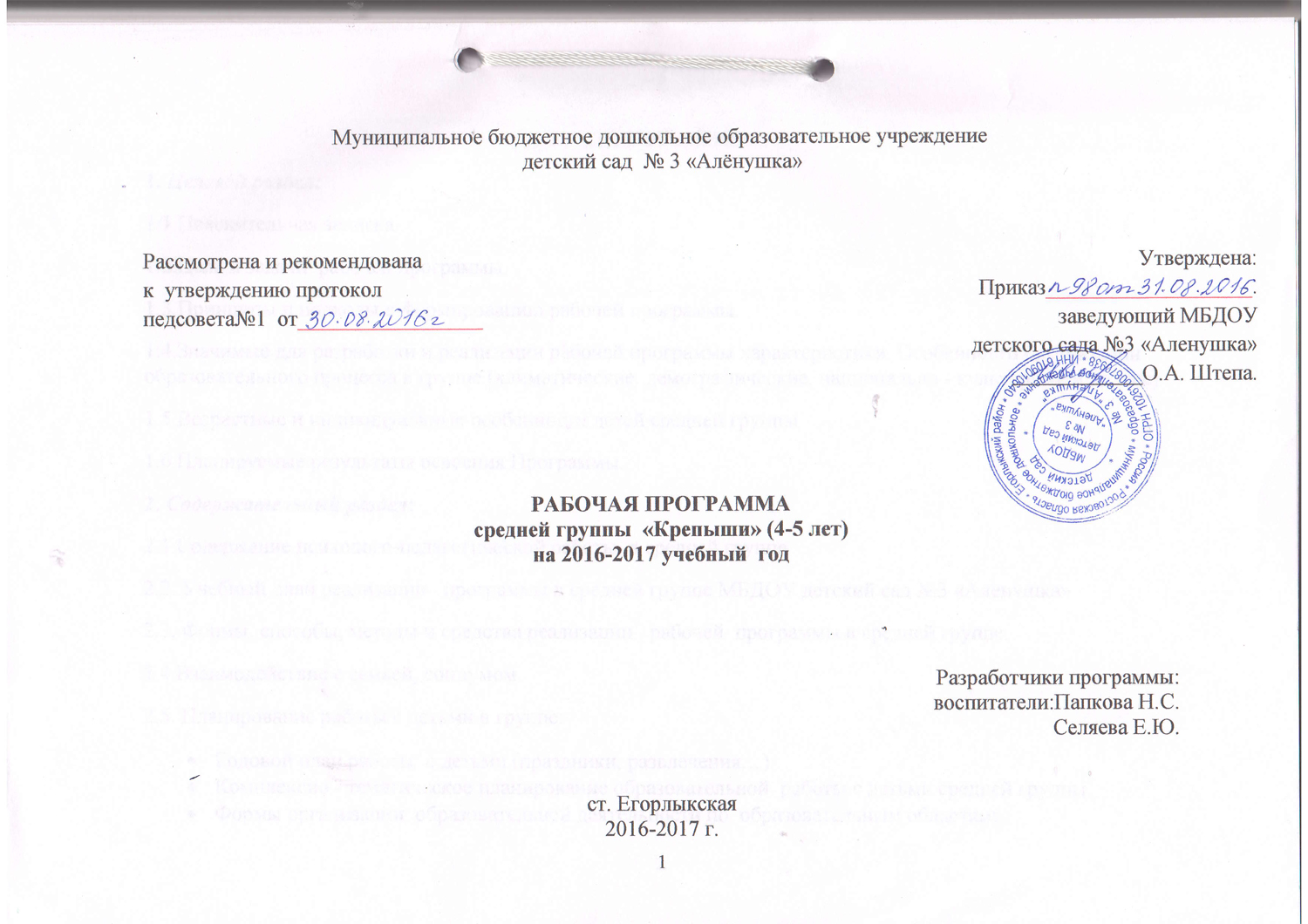 СОДЕРЖАНИЕ1. Целевой раздел:1.1.Пояснительная записка.1.2.Цель и задачи  рабочей программы.1.3.Принципы и подходы к формированию рабочей программы.1.4.Значимые для разработки и реализации рабочей программы характеристики. Особенности организации образовательного процесса в группе (климатические, демографические, национально - культурные и другие)1.5.Возрастные и индивидуальные особенности детей средней группы 1.6.Планируемые результаты освоения Программы.2. Содержательный раздел:2.1.Содержание психолого-педагогической работы  в средней группе 2.2. Учебный план реализации   программы в средней группе МБДОУ детский сад №3 «Аленушка»2.3. Формы, способы, методы и средства реализации   рабочей  программы в средней группе.2.4.Взаимодействие с семьей, социумом.2.5. Планирование работы с детьми в группе:Годовой план работы  с детьми (праздники, развлечения…)Комплексно - тематическое планирование образовательной  работы с детьми средней группыФормы организации  образовательной деятельности по  образовательным областям:Модель организации совместной деятельности воспитателя с воспитанниками ДОУ.3. Организационный раздел.3.1. Оформление предметно-пространственной среды.3.2.Режим дня (расписание занятий, двигательный режим,  схема закаливания детей)3.3.Перечень методической  литературы ,обеспечивающей  реализацию образовательной деятельности в средней группе. Приложения:Перспективно-тематическое планирование  образовательной  деятельности с детьми.Карты  оценки  индивидуального развития детей.1. Целевой раздел:1.1.Пояснительная запискаРабочая  программа по развития детей  средней группы (Далее - Программа) разработана в соответствии с Примерной общеобразовательной программой дошкольного образования «От рождения до школы», разработанной на основе Федерального государственного образовательного стандарта дошкольного образования (Приказ № 1155 от 17 октября 2013 года) и предназначенной для использования в дошкольных образовательных  организациях для формирования основных образовательных программ (ООП ДО) и основной общеобразовательной программой детского сада «Алёнушка» , в соответствии с введёнными  в действие ФГОС ДО.Рабочая программа определяет содержание и организацию образовательного процесса средней  группы муниципального бюджетного дошкольного образовательного учреждения детского сада № 3 «Алёнушка» Данная рабочая программа  разработана в соответствии со следующими нормативными документами:Федеральный закон «Об образовании в Российской федерации» от 29 12 2012 года № 273 - ФЗПриказ Минобразования и науки РФ от 30.08.2013г. № 1014 « Об утверждении Порядка организации  и осуществления образовательной деятельности по основным общеобразовательным программам – образовательным программам дошкольного образования»СанПин 2.4.1.3049-13 «Санитарно-эпидемиологические требования к устройству, содержанию и организации режима работы дошкольных образовательных организаций»Приказ Минобразования и науки РФ от 17.10.2013г. № 1155 «Об утверждении  Федерального Государственного Образовательного Стандарта Дошкольного Образования»  (ФГОС  ДО). Устав ДОУ.Образовательная программа ДОУНаправленность   рабочей программыНаправленность на развитие личности ребенка. Приоритет Программы — воспитание свободного, уверенного в себе человека, с активной жизненной позицией, стремящегося творчески подходить к решению различных жизненных ситуаций, имеющего свое мнение и умеющего отстаивать его. Патриотическая направленность  Программы. 	В Программе большое внимание уделяется воспитанию в детях патриотических чувств, любви к Родине, гордости за ее достижения, уверенности в том, что Россия — великая многонациональная страна с героическим прошлым и счастливым будущим. Направленность на нравственное воспитание, поддержку традиционных ценностей. Воспитание уважения к традиционным ценностям, таким как любовь к родителям, уважение к старшим, заботливое отношение к малышам, пожилым людям; формирование традиционных гендерных представлений; воспитание у детей стремления в своих поступках следовать положительному примеру. Нацеленность на дальнейшее образование. Программа нацелена на развитие в детях познавательного интереса, стремления к получению знаний, положительной мотивации к дальнейшему обучению в школе, институте; понимание того, что всем людям необходимо получать образование. Формирование отношения к образованию как к одной из ведущих жизненных ценностей. Направленность на сохранение и укрепление здоровья детей. Одной из главных задач, которую ставит Программа перед воспитателями, является забота о сохранении и укреплении здоровья детей, формирование у них элементарных представлений о здоровом образе жизни, воспитание полезных привычек, в том числе привычки к здоровому питанию, потребности в двигательной активности. Направленность на учет индивидуальных особенностей ребенка. Программа направлена на обеспечение эмоционального благополучия каждого ребенка, что достигается за счет учета.индивидуальных особенностей детей как в вопросах организации жизнедеятельности (приближение режима дня к индивидуальным особенностям ребенка и пр.), так и в формах и способах взаимодействия с ребенком (проявление уважения к его индивидуальности, чуткости к его эмоциональным состояниям, поддержка его чувства собственного достоинства и т. д.). 1.2.Цель и задачи  рабочей программы.Ведущими целями рабочей программы являются:создание благоприятных условий для полноценного проживания ребенком дошкольного детства, формирование основ базовой культуры личности, всестороннее развитие психических и физических качеств в соответствии с возрастными и индивидуальными особенностями, подготовка к жизни в современном обществе, к обучению в школе, обеспечение безопасности жизнедеятельности дошкольника.Эти цели реализуются в процессе разнообразных видов детской деятельности: игровой, коммуникативной, трудовой, познавательно-исследовательской, продуктивной, музыкально-художественной, чтения.Для достижения целей программы первостепенное значение имеют:• забота о здоровье, эмоциональном благополучии и своевременном всестороннем развитии каждого ребенка;• создание в группах атмосферы гуманного и доброжелательного отношения ко всем воспитанникам, что позволяет растить их общительными, добрыми, любознательными, инициативными, стремящимися к самостоятельности и творчеству;• максимальное использование разнообразных видов детской деятельности; их интеграция в целях повышения эффективности воспитательно-образовательного процесса;• творческая организация (креативность) воспитательно-образовательного процесса;• вариативность использования образовательного материала, позволяющая развивать творчество в соответствии с интересами и наклонностями каждого ребенка;• уважительное отношение к результатам детского творчества;• единство подходов к воспитанию детей в условиях ДОУ и семьи;• соблюдение преемственности в работе детского сада и начальной школы, исключающей умственные и физические перегрузки в содержании образования ребенка дошкольного возраста, обеспечивающей отсутствие давления предметного обучения.Особое внимание в Программе уделяется развитию личности ребенка, сохранению и укреплению здоровья детей, а также воспитанию у дошкольников таких качеств, как: • патриотизм; • активная жизненная позиция; • творческий подход в решении различных жизненных ситуаций; • уважение к традиционным ценностям.1.3.Принципы и подходы к формированию  рабочей программы.• соответствует принципу развивающего образования, целью которого является развитие ребенка; • сочетает принципы научной обоснованности и практической применимости (содержание Программы соответствует основным положениям возрастной психологии и дошкольной педагогики и, как показывает опыт, может быть успешно реализована в массовой практике дошкольного образования); • соответствует критериям полноты, необходимости и достаточности (позволяя решать поставленные цели и задачи при использовании разумного «минимума» материала); • обеспечивает единство воспитательных, развивающих и обучающих целей и задач процесса образования детей дошкольного возраста, в ходе реализации которых формируются такие качества, которые являются ключевыми в развитии дошкольников; • строится с учетом принципа интеграции образовательных областей в соответствии с возрастными возможностями и особенностями детей, спецификой и возможностями образовательных областей; • основывается на комплексно-тематическом принципе построения образовательного процесса; • предусматривает решение программных образовательных задач в совместной деятельности взрослого и детей и самостоятельной деятельности дошкольников не только в рамках непосредственно образовательной деятельности, но и при проведении режимных моментов в соответствии со спецификой дошкольного образования; • предполагает построение образовательного процесса на адекватных возрасту формах работы с детьми. Основной формой работы с дошкольниками и ведущим видом их деятельности является игра; • допускает варьирование образовательного процесса в зависимости от региональных особенностей; • строится с учетом соблюдения преемственности между всеми возрастными дошкольными группами и между детским садом и начальной школой. 1.4.Значимые для разработки и реализации рабочей программы характеристики. Особенности организации образовательного процесса в   средней  группе (климатические, демографические, национально - культурные и другие)1)  Демографические особенности:Анализ социального статуса семей выявил, что в  средней дошкольной группе  воспитываются дети из полных (10 семей  50% %, из неполных (10 семей 50%) и многодетных (4 семьи 20%) семей. Основной состав родителей – среднеобеспеченные, с высшим (6 ч. ) и средне- специальным  профессиональным (16ч.) , без образования –(8 ч.)2) Национально – культурные особенности:Этнический состав воспитанников группы: русские, основной контингент – дети из русскоязычных семей. Обучение и воспитание в ДОУ осуществляется на русском языке.Основной контингент воспитанников проживает в условиях села.  Реализация регионального компонента осуществляется через знакомство с национально-культурными особенностями Донского края. Знакомясь с родным краем, его достопримечательностями, ребенок учится осознавать себя, живущим в определенный временной период, в определенных этнокультурных условиях. Данная информация реализуется через целевые прогулки, беседы, проекты. 3) Климатические особенности:При организации образовательного процесса учитываются климатические особенности региона. Ростовская область – средняя полоса России: время начала и окончания тех или иных сезонных явлений (листопад, таяние снега и т. д.) и интенсивность их протекания; состав флоры и фауны; длительность светового дня; погодные условия и т. д.средняя полоса России: время начала и окончания тех или иных сезонных явлений (листопад, таяние снега и т. д.) и интенсивность их протекания; состав флоры и фауны; длительность светового дня; погодные условия и т. д.Основными чертами климата являются: холодная зима и сухое жаркое лето.В режим дня группы ежедневно включены бодрящая гимнастика, упражнения для профилактики плоскостопия, дыхательная гимнастика. В холодное время года удлиняется пребывание детей на открытом воздухе. В теплое время года – жизнедеятельность детей, преимущественно, организуется на открытом воздухе.Исходя из климатических особенностей региона, график образовательного процесса составляется в соответствии с выделением двух периодов:1. холодный период: учебный год (сентябрь-май, составляется определенный режим дня и расписание непосредственно образовательной деятельности;2. теплый  период (июнь-август, для которого составляется другой режим дня)  1.5.Возрастные и индивидуальные особенности детей средней группы.В игровой деятельности детей среднего дошкольного возраста появляются ролевые взаимодействия. Они указывают на то, что дошкольники начинают отделять себя от принятой роли. В процессе игры роли могут меняться. Игровые действия начинают выполняться не ради них самих, ради смысла игры. Происходит разделение игровых и реальных взаимодействий детей.Значительное развитие получает изобразительная деятельность. Рисунок становится предметным и детализированным. Графическое изображение человека характеризуется наличием туловища, глаз, рта, носа, волос, иногда одежды и ее деталей. Совершенствуется техническая сторона изобразительной деятельности. Дети могут рисовать основные геометрические фигуры, вырезать ножницами, наклеивать изображения на бумагу и т.д.Усложняется конструирование. Постройки могут включать 5-6 деталей. Формируются навыки конструирования по собственному замыслу, атакже планирование последовательности действий.Двигательная сфера ребенка характеризуется позитивными изменениями  мелкой и крупной моторики. Развиваются ловкость, координация движений. Дети в этом возрасте лучше, чем младшие дошкольники, удерживают равновесие, перешагивают через небольшие преграды. Усложняются игры с мячом.К концу среднего дошкольного возраста восприятие детей становится более развитым. Они оказываются способными назвать форму, на которую похож тот или иной предмет. Могут вычленять в сложных объектах простые формы и из простых форм воссоздавать сложные объекты. Дети способны упорядочить группы предметов по сенсорному признаку — величине, цвету; выделить такие параметры, как высота, длина и ширина. Совершенствуется ориентация в пространстве.Возрастает объем памяти. Дети запоминают до 7-8 названий предметов. Начинает складываться произвольное запоминание: дети способны принять задачу на запоминание, помнят поручения взрослых, могут выучить небольшое стихотворение и т.д.Начинает развиваться образное мышление. Дети оказываются способными использовать простые схематизированные изображения для решения несложных задач. Дошкольники могут строить по схеме, решать лабиринтные задачи. Развивается предвосхищение. На основе пространственного расположения объектов дети могут сказать, что произойдет в результате их взаимодействия. Однако при этом им трудно встать на позицию другого наблюдателя и во внутреннем плане совершить мысленное преобразование образа.Для детей этого возраста особенно характерны известные феномены Ж. Пиаже: сохранение количества, объема и величины. Например, если им предъявить три черных кружка из бумаги и семь белых кружков из бумаги и спросить: «Каких кружков больше — черных или белых?», большинство ответят, что белых больше. Но если спросить: «Каких больше — белых или бумажных?», ответ будеттаким же — больше белых. Продолжает развиваться воображение. Формируются такие его особенности, как оригинальность и произвольность. Дети могут самостоятельно придумать небольшую сказку на заданную тему.Увеличивается устойчивость внимания. Ребенку оказывается доступной сосредоточенная деятельность в течение 15-20 минут. Он способен удерживать в памяти при выполнении каких-либо действий несложное условие,В среднем дошкольном возрасте улучшается произношение звуков и дикция. Речь становится предметом активности детей. Они удачно имитируют голоса животных, интонационно выделяют речь тех или иных персонажей. Интерес вызывают ритмическая структура речи, рифмы.Развивается грамматическая сторона речи. Дошкольники занимаются словотворчеством на основе грамматических правил. Речь детей при взаимодействии друг с другом носит ситуативный характер, а при общении со взрослым становится внеситуативной.Изменяется содержание общения ребенка и взрослого. Оно выходит за пределы конкретной ситуации, в которой оказывается ребенок. Ведущим становится познавательный мотив. Информация, которую ребенок получает в процессе общения, может быть сложной и трудной для понимания, но она вызывает у него интерес.У детей формируется потребность в уважении со стороны взрослого, для них оказывается чрезвычайно важной его похвала. Это приводит к их повышенной обидчивости на замечания. Повышенная обидчивость представляет собой возрастной феномен.Взаимоотношения со сверстниками характеризуются избирательностью, которая выражается в предпочтении одних детей другим. Появляются постоянные партнеры по играм. В группах начинают выделяться лидеры. Появляются конкурентность, соревновательность. Последняя важна для сравнения себя с другим, что ведет к развитию образа Я ребенка, его детализации.Основные достижения возраста связаны с развитием игровой деятельности; появлением ролевых и реальных взаимодействий; с развитием изоб-эазительной деятельности; конструированием по замыслу, планированием; совершенствованием восприятия, развитием образного мышления и воображения, эгоцентричностью познавательной позиции; развитием памяти, знимания, речи, познавательной мотивации, совершенствования восприятия; формированием потребности в уважении со стороны взрослого, появлением обидчивости, конкурентности, соревновательности со сверстниками, дальнейшим развитием образа Я ребенка, его детализацией.1.6.Планируемые результаты освоения Программы.      В  соответствии с ФГОС ДО специфика дошкольного детства и системные особенности дошкольного образования делают неправомерными требования от ребенка дошкольного возраста конкретных образовательных достижений. Поэтому результаты освоения Программы представлены в виде целевых ориентиров дошкольного образования и представляют собой возрастные характеристики возможных достижений ребенка к концу дошкольного образования. Целевые ориентиры дошкольного образования, представленные в ФГОС ДО, следует рассматривать как социально-нормативные возрастные       характеристики возможных достижений ребенка. Это ориентир для педагогов и родителей, обозначающий направленность воспитательной деятельности взрослых.Целевые ориентиры Ребенок интересуется окружающими предметами и активно действует с ними; эмоционально вовлечен в действия с игрушками и другими предметами, стремится проявлять настойчивость в достижении результата своих действий.Использует специфические, культурно фиксированные предметные действия, знает назначение бытовых предметов (ложки, расчески, карандаша и пр.) и умеет пользоваться ими. Владеет простейшими навыками самообслуживания; стремится проявлять самостоятельность в бытовом и игровом поведении; проявляет навыки опрятности.Проявляет отрицательное отношение к грубости, жадности.Соблюдает правила элементарной вежливости (самостоятельно или по напоминанию говорит «спасибо», «здравствуйте», «до свидания», «спокойной ночи» (в семье, в группе)); имеет первичные представления об элементарных правилах поведения в детском саду, дома, на улице и старается соблюдать их. Владеет активной речью, включенной в общение; может обращаться с вопросами и просьбами, понимает речь взрослых; знает названия окружающих предметов и игрушек. Речь становится полноценным средством общения с другими детьми.Стремится к общению со взрослыми и активно подражает им в движениях и действиях; появляются игры, в которых ребенок воспроизводит действия взрослого. Эмоционально откликается на игру, предложенную взрослым, принимает игровую задачу.Проявляет интерес к сверстникам; наблюдает за их действиями и подражает им. Умеет играть рядом со сверстниками, не мешая им. Проявляет интерес к совместным играм небольшими группами.Проявляет интерес к окружающему миру природы, с интересом участвует в сезонных наблюдениях.Проявляет интерес к стихам, песням и сказкам, рассматриванию картинок, стремится двигаться под музыку; эмоционально откликается на различные произведения культуры и искусства.С пониманием следит за действиями героев кукольного театра; проявляет желание участвовать в театрализованных и сюжетно-ролевых играх.Проявляет интерес к продуктивной деятельности (рисование, лепка, конструирование, аппликация).У ребенка развита крупная моторика, он стремится осваивать различные виды движений (бег, лазанье, перешагивание и пр.). С интересом участвует в подвижных играх с простым содержанием, несложными движениями. В соответствии с федеральным государственным образовательным стандартом дошкольного образования (ФГОС) при реализации Программы нами проводится оценка индивидуального развития детей.  Такая оценка производится педагогическим работником  в рамках педагогической   диагностики (оценки    индивидуального    развития    детей дошкольного   возраста,   связанной   с   оценкой   эффективности   педагогических действий и лежащей в основе их дальнейшего планирования).В основе оценки лежат следующие принципы:Она строится на основе реального поведения ребенка, а не на результате выполнения специальных  заданий. Информация фиксируется  посредством прямого наблюдения за поведением ребенка. Результаты наблюдения педагог получает в естественной среде ( в игровых ситуациях, в ходе режимных моментов, в процессе организованной образовательной деятельности).Родители партнеры педагога  при поиске ответа на любой вопрос.  Форма проведения  оценки представляет собой наблюдение за активностью ребенка в различные периоды пребывания в ДОУ, анализ продуктов детской деятельности и специальные педагогические пробы, организуемые педагогом.  2. Содержательный раздел:2.1.Содержание психолого-педагогической работы с  детьми  средней группы.Содержание психолого-педагогической работы с детьми 4-5 лет дается по образовательным областям: «Социально-коммуникативное развитие», «Познавательное развитие», «Речевое развитие», «Художественно-эстетическое развитие», «Физическое развитие»  и  ориентировано на  разностороннее развитие дошкольников с учетом их возрастных и индивидуальных особенностей. Задачи психолого-педагогической работы  по  формированию физических, интеллектуальных и личностных качеств детей решаются интегрированно в ходе освоения всех образовательных областей наряду с задачами, отражающими специфику каждой образовательной области, с обязательным психологическим сопровождением .Решение программных образовательных задач предусматривается не только в рамках непосредственно образовательной деятельности, но и в ходе режимных моментов — как в совместной деятельности взрослого и детей, так и в самостоятельной деятельности дошкольников.ОБРАЗОВАТЕЛЬНАЯ ОБЛАСТЬ «СОЦИАЛЬНО-КОММУНИКАТИВНОЕ РАЗВИТИЕ» «Социально-коммуникативное развитие направлено на усвоение норм и ценностей, принятых в обществе, включая моральные и нравственные ценности; развитие общения и взаимодействия ребенка со взрослыми и сверстниками; становление самостоятельности, целенаправленности и саморегуляции собственных действий; развитие  социального и эмоционального интеллекта, эмоциональной отзывчивости, сопереживания, формирование готовности к совместной деятельности со сверстниками, формирование уважительного отношения и чувства принадлежности к своей семье и к сообществу детей и взрослых в Организации; формирование позитивных установок к различным видам труда и творчества; формирование основ безопасного поведения в быту, социуме, природе».Социализация, развитие общения, нравственное воспитание. Способствовать формированию личностного отношения ребенка к соблюдению (и нарушению) моральных норм: взаимопомощи, сочувствия обиженному и несогласия с действиями обидчика; одобрения действий того, кто поступил справедливо, уступил по просьбе сверстника (разделил кубики поровну).Продолжать работу по формированию доброжелательных взаимоотношений между детьми, обращать внимание детей на хорошие поступки друг друга. Учить коллективным играм, правилам добрых взаимоотношений. Воспитывать скромность, отзывчивость, желание быть справедливым, сильным и смелым; способствовать формированию умения  испытывать чувство стыда за неблаговидный поступок. Напоминать детям о необходимости здороваться, прощаться, называть работников дошкольного учреждения по имени и отчеству, не вмешиваться в разговор взрослых, вежливо выражать свою просьбу, благодарить за оказанную услугу.Ребенок в семье и сообществеОбраз Я. Формировать представления о росте и развитии ребенка, его прошлом, настоящем и будущем («я был маленьким, я расту, я буду взрослым»). Формировать первичные представления детей об их правах (на и обязанностях в группе детского сада, дома, на улице (самостоятельно кушать, одеваться, убирать игрушки и др.). Формировать у каждого ребенка уверенность в том, что он хороший, что его любят.Формировать первичные гендерные представления (мальчики сильные, смелые; девочки нежные, женственные).Семья. Углублять представления детей о семье, ее членах. Дать первоначальные представления о родственных отношениях (сын, мама, папа, дочь и т. д.).Интересоваться тем, какие обязанности по дому есть у ребенка (убирать игрушки, помогать накрывать на стол и т. п.).Детский сад. Продолжать знакомить детей с детским садом и его сотрудниками. Совершенствовать умение свободно ориентироваться в помещениях детского сада. Закреплять у детей навыки бережного отношения к вещам, формировать умение использовать их по назначению, ставить на место. Знакомить с традициями детского сада. Закреплять представления ребенка о себе как о члене коллектива, развивать чувство общности с другими детьми. Формировать умение замечать изменения в оформлении группы и зала, участка детского сада (как красиво смотрятся яркие, нарядные игрушки, рисунки детей и т. п.). Привлекать к обсуждению и посильному участию в оформлении группы, к созданию ее символики и традиций.Самообслуживание, самостоятельность, трудовое воспитаниеСамообслуживание. Совершенствовать умение самостоятельно одеваться, раздеваться. Приучать аккуратно складывать и вешать одежду, с помощью взрослого приводить ее в порядок (чистить, просушивать). Воспитывать стремление быть аккуратным, опрятным. Приучать самостоятельно готовить свое рабочее место и убирать его после окончания занятий рисованием, лепкой, аппликацией (мыть баночки, кисти, протирать стол и т. д.)Общественно-полезный труд. Воспитывать у детей положительное отношение к труду, желание трудиться. Формировать ответственное отношение к порученному заданию (умение и желание доводить дело до конца, стремление сделать его хорошо).Воспитывать умение выполнять индивидуальные и коллективные поручения, понимать значение результатов своего труда для других; формировать умение договариваться с помощью воспитателя о распределении коллективной работы, заботиться о своевременном завершении совместного задания. Поощрять инициативу в оказании помощи товарищам, взрослым. Приучать детей самостоятельно поддерживать порядок в групповой комнате и на участке детского сада: убирать на место строительный материал, игрушки; помогать воспитателю подклеивать книги, коробки. Формировать умение детей самостоятельно выполнять обязанности дежурных по столовой: аккуратно расставлять хлебницы, чашки с блюдцами, глубокие тарелки, ставить салфетницы, раскладывать столовые приборы (ложки, вилки, ножи).Труд в природе. Поощрять желание детей ухаживать за растениями и животными; поливать растения, кормить рыб, мыть поилки, наливать в них воду, класть корм в кормушки (при участии воспитателя).В весенний, летний и осенний периоды привлекать детей к посильной работе на огороде и в цветнике (посев семян, полив, сбор урожая); в зимний период — к расчистке снега. Приобщать детей к работе по выращиванию зелени для корма птицам в зимнее время; к подкормке зимующих птиц. Формировать стремление помогать воспитателю приводить в порядок используемое в трудовой деятельности оборудование (очищать, просушивать, относить в отведенное место).Уважение к труду взрослых. Знакомить детей с профессиями близких людей, подчеркивая значимость их труда. Формировать интерес к профессиям родителей.Формирование основ безопасностиБезопасное поведение в природе. Продолжать знакомить с многообразием животного и растительного мира, с явлениями неживой природы.Формировать элементарные представления о способах взаимодействия с животными и растениями, о правилах поведения в природе.Формировать понятия: «съедобное», «несъедобное», «лекарственные растения».Знакомить с опасными насекомыми и ядовитыми растениями.Безопасность на дорогах. Развивать наблюдательность, умение ориентироваться в помещении и на участке детского сада, в ближайшей местности.Продолжать знакомить с понятиями «улица», «дорога», «перекресток», «остановка общественного транспорта» и элементарными правилами поведения на улице. Подводить детей к осознанию необходимости соблюдать правила дорожного движения.Уточнять знания детей о назначении светофора и работе полицейского.Знакомить с различными видами городского транспорта, особенностями их внешнего вида и назначения («Скорая помощь», «Пожарная», машина МЧС, «Полиция», трамвай, троллейбус, автобус).Знакомить со знаками дорожного движения «Пешеходный переход», «Остановка общественного транспорта».Формировать навыки культурного поведения в общественном транспорте.Безопасность собственной жизнедеятельности. Знакомить с правилами безопасного поведения во время игр. Рассказывать о ситуациях, опасных для жизни и здоровья. Знакомить с назначением, работой и правилами пользования бытовыми электроприборами (пылесос, электрочайник, утюг и др.).Закреплять умение пользоваться столовыми приборами (вилка, нож), ножницами. Знакомить с правилами езды на велосипеде. Знакомить с правилами поведения с незнакомыми людьми. Рассказывать детям о работе пожарных, причинах возникновения пожаров и правилах поведения при пожаре.Образовательная область «ПОЗНАВАТЕЛЬНОЕ РАЗВИТИЕ»Формирование элементарных математических представлений. Формирование элементарных математических представлений, первичных мира: форме, цвете, размере, количестве, числе, части и целом, пространстве и времени.Развитие познавательно-исследовательской деятельности. Развитие познавательных интересов детей, расширение опыта ориентировки в окружающем, сенсорное развитие, развитие любознательности и познавательной мотивации; формирование познавательных действий, становление сознания; развитие воображения и творческой активности; формирование первичных представлений об объектах окружающего мира, о свойствах и отношениях объектов окружающего мира (форме, цвете, размере, материале, звучании, ритме, темпе, причинах и следствиях и др.).Развитие восприятия, внимания, памяти, наблюдательности, способности анализировать, сравнивать, выделять характерные, существенные признаки предметов и явлений окружающего мира; умения устанавливать простейшие связи между предметами и явлениями, делать простейшие обобщения.Ознакомление с предметным окружением. Ознакомление с предметным миром (название, функция, назначение, свойства и качества предмета); восприятие предмета как творения человеческой мысли и результата труда. Формирование первичных представлений о многообразии предметного окружения; о том, что человек создает предметное окружение, изменяет и совершенствует его для себя и других людей, делая жизнь более удобной и комфортной. Развитие умения устанавливать причинно-следственные связи между миром предметов и природным миром.Ознакомление с социальным миром. Ознакомление с окружающим социальным миром, расширение кругозора детей, формирование целостной картины мира. Формирование первичных представлений о малой родине и Отечестве, представлений о социокультурных ценностях нашего народа, об отечественных традициях и праздниках. Формирование гражданской принадлежности; воспитание любви к Родине, гордости за ее достижения, патриотических чувств. Формирование элементарных представлений о планете Земля как общем доме людей, о многообразии стран и народов мира.Ознакомление с миром природы. Ознакомление с природой и природными явлениями. Развитие умения устанавливать причинно-следственные связи между природными явлениями. Формирование первичных представлений о природном многообразии планеты Земля. Формирование элементарных экологических представлений. Формирование понимания того, что человек — часть природы, что он должен беречь, охранять и защищать ее, что в природе все взаимосвязано, что жизнь человека на Земле во многом зависит от окружающей среды. Воспитание умения правильно вести себя в природе. Воспитание любви к природе, желания беречь ее.Формирование элементарных математических представленийКоличество и счет. Дать детям представление о том, что множество («много») может состоять из разных по качеству элементов: предметов разного цвета, размера, формы; учить сравнивать части множества, определяя их равенство или неравенство на основе составления пар предметов (не прибегая к счету). Вводить в речь детей выражения: «Здесь много кружков, одни — красного цвета, а другие — синего; красных кружков больше, чем синих, а синих меньше, чем красных» или «красных и синих кружков поровну».Способствовать развитию умения считать до 5 (на основе наглядности), пользуясь правильными приемами счета: называть числительные по порядку; соотносить каждое числительное только с одним предметом пересчитываемой группы; относить последнее числительное ко всем пересчитанным предметам, например: «Один, два, три — всего три кружка». Сравнивать две группы предметов, именуемые числами 1-2, 2-2, 2-3, 3-3, 3-4, 4-4, 4-5, 5-5.Формировать представления о порядковом счете, учить правильно пользоваться количественными и порядковыми числительными, отвечать на вопросы «Сколько?», «Который по счету?», «На котором месте?».Формировать представление о равенстве и неравенстве групп на основе счета: «Здесь один, два зайчика, а здесь одна, две, три елочки. Елочек больше, чем зайчиков; 3 больше, чем 2, а 2 меньше, чем 3», уравнивать неравные группы двумя способами, добавляя к меньшей группе один (недостающий) предмет или убирая из большей группы один (лишний) предмет («К 2 зайчикам добавили 1 зайчика, стало 3 зайчика и елочек тоже 3. Елочек и зайчиков поровну — 3 и 3» или: «Елочек больше (3), а зайчиков меньше (2). Убрали 1 елочку, их стало тоже 2. Елочек и зайчиков стало поровну: 2 и 2»).Отсчитывать предметы из большего количества; выкладывать, приносить определенное количество предметов в соответствии с образцом или заданным числом в пределах 5 (отсчитай 4 петушка, принеси 3 зайчика).На основе счета устанавливать равенство (неравенство) групп предметов в ситуациях, когда предметы в группах расположены на разном расстоянии друг от друга, когда они отличаются по размерам, по форме расположения в пространстве.Величина. Совершенствовать умение сравнивать два предмета по величине (длине, ширине, высоте), а также учить сравнивать два предмета по толщине путем непосредственного наложения или приложения их друг к другу; отражать результаты сравнения в речи, используя прилагательные (длиннее — короче, шире — уже, выше — ниже, толще — тоньше или равные (одинаковые) по длине, ширине, высоте, толщине),  сравнивать предметы по двум признакам величины (красная лента длиннее и шире зеленой, желтый шарфик короче и уже синего).Устанавливать размерные отношения между 3-5 предметами разной длины (ширины, высоты), толщины, располагать их в определенной последовательности — в порядке убывания или нарастания величины. Вводить в активную речь детей понятия, обозначающие размерные отношения предметов (эта (красная) башенка — самая высокая, эта (оранжевая) — пониже, эта (розовая) — еще ниже, а эта (желтая) — самая низкая» и т. д.).Форма. Развивать представление детей о геометрических фигурах: круге, квадрате, треугольнике, а также шаре, кубе. Формировать умение выделять особые признаки фигур с помощью зрительного и осязательно-двигательного анализаторов (наличие или отсутствие углов, устойчивость, подвижность и др.).Познакомить детей с прямоугольником, сравнивая его с кругом, квадратом, треугольником, различать и называть прямоугольник, его элементы: углы и стороны.Формировать представление о том, что фигуры могут быть разных размеров: большой — маленький куб (шар, круг, квадрат, треугольник, прямоугольник),  соотносить форму предметов с известными геометрическими фигурами: тарелка — круг, платок — квадрат, мяч — шар, окно, дверь — прямоугольник и др.Ориентировка в пространстве. Развивать умения определять пространственные направления от себя, двигаться в заданном направлении (вперед — назад, направо — налево, вверх — вниз); обозначать словами положение предметов по отношению к себе (передо мной стол, справа от меня дверь, слева — окно, сзади на полках — игрушки).Познакомить с пространственными отношениями: далеко — близко (дом стоит близко, а березка растет далеко).Ориентировка во времени. Расширять представления детей о частях суток, их характерных особенностях, последовательности (утро — день — вечер — ночь).Объяснить значение слов: «вчера», «сегодня», «завтра».Развитие познавательно-исследовательской деятельностиПознавательно-исследовательская деятельность. Продолжать знакомить детей с обобщенными способами исследования разных объектов с помощью специально разработанных систем сенсорных эталонов, помогать осваивать перцептивные действия. Формировать умение получать сведения о новом объекте в процессе его практического исследования. Формировать умение выполнять ряд последовательных действий в соответствии с задачей и предлагаемым алгоритмом деятельности, понимать и использовать в познавательно-исследовательской деятельности модели, предложенные взрослым.Сенсорное развитие. Продолжать работу по сенсорному развитию в разных видах деятельности. Обогащать сенсорный опыт, знакомя детей с широким кругом предметов и объектов, с новыми способами их обследования. Закреплять полученные ранее навыки обследования предметов и объектов. Совершенствовать восприятие детей путем активного использования всех органов чувств (осязание, зрение, слух, вкус, обоняние). Обогащать чувственный опыт и умение фиксировать полученные впечатления в речи. Продолжать знакомить с геометрическими фигурами (круг, треугольник, квадрат, прямоугольник, овал), с цветами (красный, синий, зеленый, желтый, оранжевый, фиолетовый, белый, серый).Развивать осязание. Знакомить с различными материалами на ощупь, путем прикосновения, поглаживания (характеризуя ощущения: гладкое, холодное, пушистое, жесткое, колючее и др.).Формировать образные представления на основе развития образного восприятия в процессе различных видов деятельности. Развивать умение использовать эталоны как общепринятые свойства и качества предметов (цвет, форма, размер, вес и т. п.); подбирать предметы по 1-2 качествам (цвет, размер, материал и т. п.).Проектная деятельность. Развивать первичные навыки в проектно-исследовательской деятельности, оказывать помощь в оформлении ее результатов и создании условий для их презентации сверстникам. Привлекать родителей к участию в исследовательской деятельности детей.Дидактические игры. Формировать умение детей играть в игры, направленным на закрепление представлений о свойствах предметов, совершенствуя умение сравнивать предметы по внешним признакам, группировать; составлять целое из частей (кубики, мозаика, паззлы).Совершенствовать тактильные, слуховые, вкусовые ощущения детей («Определи на ощупь (по вкусу, по звучанию)»). Развивать наблюдательность и внимание («Что изменилось?», «У кого колечко?»).Помогать детям осваивать правила простейших настольно-печатных игр («Домино», «Лото»).Ознакомление с предметным окружением. Создавать условия для расширения представлений детей об объектах окружающего мира. Рассказывать о предметах, необходимых детям в разных видах деятельности (игре, труде, рисовании, аппликации и т. д.). Расширять знания детей об общественном транспорте (автобус, поезд, самолет, теплоход).Продолжать знакомить детей с признаками предметов, побуждать определять их цвет, форму, величину, вес. Рассказывать о материалах (стекло, металл, резина, кожа, пластмасса), из которых сделаны предметы, об их свойствах и качествах. Объяснять целесообразность изготовления предмета из определенного материала (корпус машин из металла, шины — из резины и т. п.).Формировать элементарные представления об изменении видов человеческого труда и быта на примере истории игрушки и предметов обихода.Ознакомление с социальным миромРасширять представления о правилах поведения в общественных местах. Расширять знания детей об общественном транспорте (автобус, поезд, самолет, теплоход).Формировать первичные представления о школе. Продолжать знакомить с культурными явлениями (театром, цирком, зоопарком, вернисажем), их атрибутами, людьми, работающими в них, правилами поведения. Рассказывать о самых красивых местах родного города (поселка), его достопримечательностях. Дать детям доступные их пониманию представления о государственных праздниках. Рассказывать о Российской армии, о воинах, которые охраняют нашу Родину (пограничники, моряки, летчики).Дать элементарные представления о жизни и особенностях труда в городе и в сельской местности (с опорой на опыт детей). Продолжать знакомить с различными профессиями (шофер, почтальон, продавец, врачи т. д.); расширять и обогащать представления о трудовых действиях, орудиях труда, результатах труда. Познакомить детей с деньгами, возможностями их использования. Продолжать воспитывать любовь к родному краю; рассказывать детям о самых красивых местах родного города (поселка), его достопримечательностях. Дать детям доступные их пониманию представления о государственных праздниках. Рассказывать о Российской армии, о воинах, которые охраняют нашу Родину (пограничники, моряки, летчики).Ознакомление с миром природыРасширять представления детей о природе. Знакомить с домашними животными, декоративными рыбками (с золотыми рыбками, кроме вуалехвоста и телескопа, карасем и др.), птицами (волнистые попугайчики, канарейки и др.).Знакомить детей с представителями класса пресмыкающихся (ящерица, черепаха), их внешним видом и способами передвижения (у ящерицы продолговатое тело, у нее есть длинный хвост, который она может сбросить; ящерица очень быстро бегает).Расширять представления детей о некоторых насекомых (муравей, бабочка, жук, божья коровка).Расширять представления о фруктах (яблоко, груша, слива, персик и др.), овощах (помидор, огурец, морковь, свекла, лук и др.) и ягодах (малина, смородина, крыжовник и др.), грибах (маслята, опята, сыроежки и др.).Закреплять знания детей о травянистых и комнатных растениях (бальзамин, фикус, хлорофитум, герань, бегония, примула и др.); знакомить со способами ухода за ними, узнавать и называть 3-4 вида деревьев (елка, сосна, береза, клен и др.).В процессе опытнической деятельности расширять представления детей о свойствах песка, глины и камня. Организовывать наблюдения за птицами, прилетающими на участок (ворона, голубь, синица, воробей, снегирь и др.), подкармливать их зимой. Закреплять представления детей об условиях, необходимых для жизни людей, животных, растений (воздух, вода, питание и т. п.).Развивать умение  детей замечать изменения в природе. Рассказывать об охране растений и животных.Сезонные наблюденияОсень. Способствовать развитию у  детей умения  замечать и называть изменения в природе: похолодало, осадки, ветер, листопад, созревают плоды и корнеплоды, птицы улетают на юг. Устанавливать простейшие связи между явлениями живой и неживой природы (похолодало — исчезли бабочки, жуки; отцвели цветы и т. д.).Привлекать к участию в сборе семян растений.Зима. Способствовать развитию у  детей умения замечать изменения в природе, сравнивать осенний и зимний пейзажи. Наблюдать за поведением птиц на улице и в уголке природы. Рассматривать и сравнивать следы птиц на снегу. Оказывать помощь зимующим птицам, называть их. Расширять представления детей о том, что в мороз вода превращается в лед, сосульки; лед и снег в теплом помещении тают. Привлекать к участию в зимних забавах: катание с горки на санках, ходьба на лыжах, лепка поделок из снега.Весна. Способствовать развитию у  детей умения узнавать и называть время года; выделять признаки весны: солнышко стало теплее, набухли почки на деревьях, появилась травка, распустились подснежники, появились насекомые. Рассказывать детям о том, что весной зацветают многие комнатные растения. Формировать представления детей о работах, проводимых в весенний период в саду и в огороде. Учить наблюдать за посадкой и всходами семян. Привлекать детей к работам в огороде и цветниках.Лето. Расширять представления детей о летних изменениях в природе: голубое чистое небо, ярко светит солнце, жара, люди легко одеты, загорают, купаются. В процессе различных видов деятельности расширять представления детей о свойствах песка, воды, камней и глины. Закреплять знания о том, что летом созревают многие фрукты, овощи, ягоды и грибы; у животных подрастают детеныши.Образовательная область «РЕЧЕВОЕ РАЗВИТИЕ»«Речевое развитие включает владение речью как средством общения и культуры; обогащение активного словаря; развитие связной, грамматически правильной диалогической и монологической речи; развитие речевого творчества; развитие звуковой и интонационной культуры речи, фонематического слуха; знакомство с книжной культурой, детской литературой, понимание на слух текстов различных жанров детской литературы; формирование звуковой аналитико-синтетической активности как предпосылки обучения грамоте»1.Основные цели и задачи:Развитие речи. Развитие свободного общения с взрослыми и детьми, овладение конструктивными способами и средствами взаимодействия с окружающими.Развитие всех компонентов устной речи детей: грамматического строя речи, связной речи — диалогической и монологической форм; формирование словаря, воспитание звуковой культуры речи. Практическое овладение воспитанниками нормами речи.Художественная литература. Воспитание интереса и любви к чтению; развитие литературной речи. Воспитание желания и умения слушать художественные произведения, следить за развитием действия.Развитие речи .Обсуждать с детьми информацию о предметах, явлениях, событиях, выходящих за пределы привычного им ближайшего окружения. Выслушивать детей, уточнять их ответы, подсказывать слова, более точно отражающие особенность предмета, явления, состояния, поступка; помогать логично и понятно высказывать суждение. Способствовать развитию любознательности. Помогать детям доброжелательно общаться со сверстниками, подсказывать, как можно порадовать друга, поздравить его, как спокойно высказать свое недовольство его поступком, как извиниться.Формирование словаря. Пополнять и активизировать словарь детей на основе углубления знаний о ближайшем окружении. Расширять представления о предметах, явлениях, событиях, не имевших места в их собственном опыте. Активизировать употребление в речи названий предметов, их частей, материалов, из которых они изготовлены. Активизировать  использование  в речи наиболее употребительные прилагательные, глаголы, наречия, предлоги. Вводить в словарь детей существительные, обозначающие профессии; глаголы, характеризующие трудовые действия. Продолжать помогать детям  определять и называть местоположение предмета (слева, справа, рядом, около, между), время суток. Помогать заменять часто используемые детьми указательные местоимения и наречия (там, туда, такой, этот) более точными выразительными словами; употреблять слова-антонимы (чистый — грязный, светло — темно), употреблять существительные с обобщающим значением (мебель, овощи, животные и т. п.).Звуковая культура речи. Закреплять правильное произношение гласных и согласных звуков, отрабатывать произношение свистящих, шипящих и сонорных (р, л) звуков. Развивать артикуляционный аппарат. Продолжать работу над дикцией: совершенствовать отчетливое произнесение слов и словосочетаний. Развивать фонематический слух: учить различать на слух и называть слова, начинающиеся на определенный звук. Совершенствовать интонационную выразительность речи.Грамматический строй речи. Продолжать формировать у детей умение согласовывать слова в предложении, правильно использовать предлоги в речи; образовывать форму множественного числа существительных, обозначающих детенышей животных (по аналогии), употреблять эти существительные в именительном и винительном падежах (лисята — лисят, медвежата — медвежат); правильно употреблять форму множественного числа родительного падежа существительных (вилок, яблок, туфель).Напоминать правильные формы повелительного наклонения некоторых глаголов (Ляг! Лежи! Поезжай! Беги! и т. п.), несклоняемых существительных (пальто, пианино, кофе, какао).Выслушивать детей, уточнять их ответы, подсказывать слова, более точно отражающие особенность предмета, явления, состояния, поступка; помогать логично и понятно высказывать суждение. Способствовать развитию любознательности. Помогать детям доброжелательно общаться со сверстниками, подсказывать, как можно порадовать друга, поздравить его, как спокойно высказать свое недовольство его поступком, как извиниться.Приобщение к художественной литературеПродолжать приучать детей слушать сказки, рассказы, стихотворения; запоминать небольшие и простые по содержанию считалки. Помогать им, используя разные приемы и педагогические ситуации, правильно воспринимать содержание произведения, сопереживать его героям. Зачитывать по просьбе ребенка понравившийся отрывок из сказки, рассказа, стихотворения, помогая становлению личностного отношения к произведению. Поддерживать внимание и интерес к слову в литературном произведении. Продолжать работу по формированию интереса к книге. Предлагать вниманию детей иллюстрированные издания знакомых произведений. Объяснять, как важны в книге рисунки; показывать, как много интересного можно узнать, внимательно рассматривая книжные иллюстрации. Познакомить с книжками, оформленными Ю. Васнецовым, Е. Рачевым, Е. Чарушиным.Образовательная область «ХУДОЖЕСТВЕННОЭСТЕТИЧЕСКОЕ РАЗВИТИЕ»«Художественно-эстетическое развитие предполагает развитие предпосылок ценностно-смыслового восприятия и понимания произведений искусства (словесного, музыкального, изобразительного), мира природы; становление эстетического отношения к окружающему миру; формирование элементарных представлений о видах искусства; восприятие музыки, художественной литературы, фольклора; стимулирование сопереживания персонажам художественных произведений; реализацию самостоятельной творческой деятельности детей (изобразительной, конструктивно-модельной, музыкальной и др.)»Основные цели и задачи:Формирование интереса к эстетической стороне окружающей действительности, эстетического отношения к предметам и явлениям окружающего мира, произведениям искусства; воспитание интереса к художественно-творческой деятельности. Развитие эстетических чувств детей, художественного восприятия, образных представлений, воображения, художественно-творческих способностей. Развитие детского художественного творчества, интереса к самостоятельной творческой деятельности (изобразительной, конструктивно-модельной, музыкальной и др.); удовлетворение потребности детей в самовыражении.Приобщение к искусству. Развитие эмоциональной восприимчивости, эмоционального отклика на литературные и музыкальные произведения, красоту окружающего мира, произведения искусства. Приобщение детей к народному и профессиональному искусству (словесному, музыкальному, изобразительному, театральному, к архитектуре) через ознакомление с лучшими образцами отечественного и мирового искусства; воспитание умения понимать содержание произведений искусства. Формирование элементарных представлений о видах и жанрах искусства, средствах выразительности в различных видах искусства.Изобразительная деятельность. Развитие интереса к различным видам изобразительной деятельности; совершенствование умений в рисовании, лепке, аппликации, прикладном творчестве. Воспитание эмоциональной отзывчивости при восприятии произведений изобразительного искусства. Воспитание желания и умения взаимодействовать со сверстниками при создании коллективных работ.Конструктивно-модельная деятельность. Приобщение к конструированию; развитие интереса к конструктивной деятельности, знакомство с различными видами конструкторов. Воспитание умения работать коллективно, объединять свои поделки в соответствии с общим замыслом, договариваться, кто какую часть работы будет выполнять.Музыкальная деятельность. Приобщение к музыкальному искусству; развитие предпосылок ценностно-смыслового восприятия и понимания музыкального искусства; формирование основ музыкальной культуры, ознакомление с элементарными музыкальными понятиями, жанрами; воспитание эмоциональной отзывчивости при восприятии музыкальных произведений. Развитие музыкальных способностей: поэтического и музыкального слуха, чувства ритма, музыкальной памяти; формирование песенного, музыкального вкуса. Воспитание интереса к музыкально-художественной деятельности, совершенствование умений в этом виде деятельности. Развитие детского музыкально-художественного творчества, реализация самостоятельной творческой деятельности детей; удовлетворение потребности в самовыражении.Приобщение к искусствуПриобщать детей к восприятию искусства, развивать интерес к нему. Поощрять выражение эстетических чувств, проявление эмоций при рассматривании предметов народного и декоративно-прикладного искусства, прослушивании произведений музыкального фольклора. Познакомить детей с профессиями артиста, художника, композитора. Побуждать узнавать и называть предметы и явления природы, окружающей действительности в художественных образах (литература, музыка, изобразительное искусство), различать жанры и виды искусства: стихи, проза, загадки (литература), песни, танцы, музыка, картина (репродукция), скульптура (изобразительное искусство), здание и  сооружение (архитектура), выделять и называть основные средства выразительности (цвет, форма, величина, ритм, движение, жест, звук) и создавать свои художественные образы в изобразительной, музыкальной, конструктивной деятельности. Познакомить детей с архитектурой. Формировать представления о том, что дома, в которых они живут (детский сад, школа, другие здания), — это архитектурные сооружения; дома бывают разные по форме, высоте, длине, с разными окнами, с разным количеством этажей, подъездов и т. д.Вызывать интерес к различным строениям, расположенным вокруг детского сада (дома, в которых живут ребенок и его друзья, школа, кинотеатр).Привлекать внимание детей к сходству и различиям разных зданий, поощрять самостоятельное выделение частей здания, его особенностей. Закреплять умение замечать различия в сходных по форме и строению зданиях (форма и величина входных дверей, окон и других частей).Поощрять стремление детей изображать в рисунках, аппликациях реальные и сказочные строения. Организовать посещение музея (совместно с родителями), рассказать о назначении музея. Развивать интерес к посещению кукольного театра, выставок. Закреплять знания детей о книге, книжной иллюстрации. Познакомить с библиотекой как центром хранения книг, созданных писателями и поэтами. Знакомить с произведениями народного искусства (потешки, сказки, загадки, песни, хороводы, заклички, изделия народного декоративно-прикладного искусства).Воспитывать бережное отношение к произведениям искусства.Изобразительная деятельностьПродолжать развивать интерес детей к изобразительной деятельности. Вызывать положительный эмоциональный отклик на предложение рисовать, лепить, вырезать и наклеивать. Продолжать развивать эстетическое восприятие, образные представления, воображение, эстетические чувства, художественно-творческие способности. Продолжать формировать умение рассматривать и обследовать предметы, в том числе с помощью рук. Обогащать представления детей об изобразительном искусстве (иллюстрации к произведениям детской литературы, репродукции произведений живописи, народное декоративное искусство, скульптура малых форм и др.) как основе развития творчества. Формировать умение  детей выделять и использовать средства выразительности в рисовании, лепке, аппликации. Продолжать формировать умение создавать коллективные произведения в рисовании, лепке, аппликации. Закреплять умение сохранять правильную позу при рисовании: не горбиться, не наклоняться низко над столом, к мольберту; сидеть свободно, не напрягаясь. Приучать детей быть аккуратными: сохранять свое рабочее место в порядке, по окончании работы убирать все со стола. Помогать проявлять дружелюбие при оценке работ других детей. Рисование. Продолжать формировать у детей умение рисовать отдельные предметы и создавать сюжетные композиции, повторяя изображение одних и тех же предметов (неваляшки гуляют, деревья на нашем участке зимой, цыплята гуляют по травке) и добавляя к ним другие (солнышко, падающий снег и т. д.).Формировать и закреплять представления о форме предметов (круглая, овальная, квадратная, прямоугольная, треугольная), величине, расположении частей. Помогать детям при передаче сюжета располагать изображения на всем   листе в соответствии с содержанием действия и включенными в действие объектами. Направлять внимание детей на передачу соотношения предметов по величине: дерево высокое, куст ниже дерева, цветы ниже куста. Продолжать закреплять и обогащать представления детей о цветах и оттенках окружающих предметов и объектов природы. К уже известным цветам и оттенкам добавить новые (коричневый, оранжевый, светло-зеленый); формировать представление о том, как можно получить эти цвета. Способствовать развитию умения смешивать краски для получения нужных цветов и оттенков. Развивать желание использовать в рисовании, аппликации разнообразные цвета, обращать внимание на многоцветие окружающего мира. Закреплять умение правильно держать карандаш, кисть, фломастер, цветной мелок; использовать их при создании изображения. Развивать умение  закрашивать рисунки кистью, карандашом, проводя линии и штрихи только в одном направлении (сверху вниз или слева направо); ритмично наносить мазки, штрихи по всей форме, не выходя за пределы контура; проводить широкие линии всей кистью, а узкие линии и точки — концом ворса кисти. Закреплять умение чисто промывать кисть перед использованием краски другого цвета. К концу года формировать у детей умение получать светлые и темные оттенки цвета, изменяя нажим на карандаш. Формировать умение правильно передавать расположение частей при рисовании сложных предметов (кукла, зайчик и др.) и соотносить их по величине. Декоративное рисование. Продолжать формировать умение создавать декоративные композиции по мотивам дымковских, филимоновских узоров. Использовать дымковские и филимоновские изделия для развития эстетического восприятия прекрасного и в качестве образцов для создания узоров в стиле этих росписей (для росписи могут использоваться вылепленные детьми игрушки и силуэты игрушек, вырезанные из бумаги).Познакомить детей с городецкими изделиями, тренировать в умении выделять элементы городецкой росписи (бутоны, купавки, розаны, листья); видеть и называть цвета, используемые в росписи. Лепка. Продолжать развивать интерес детей к лепке; совершенствовать умение лепить из глины (из пластилина, пластической массы). Закреплять приемы лепки, освоенные в предыдущих группах;  способствовать развитию умения прищипыванию с легким оттягиванием всех краев сплюснутого шара, вытягиванию отдельных частей из целого куска, прищипыванию мелких деталей (ушки у котенка, клюв у птички), сглаживанию  пальцами поверхность вылепленного предмета, фигурки, вдавливания середины шара, цилиндра для получения полой формы. Познакомить с приемами использования стеки. Поощрять стремление украшать вылепленные изделия узором при помощи стеки. Закреплять приемы аккуратной лепки. Аппликация. Воспитывать интерес к аппликации, усложняя ее содержание и расширяя возможности создания разнообразных изображений. Формировать у детей умение правильно держать ножницы и пользоваться ими. Обучать вырезыванию, начиная с формирования навыка разрезания по прямой сначала коротких, а затем длинных полос, составлять из полос изображения разных предметов (забор, скамейка, лесенка, дерево, кустик и др.). Тренировать в умении  вырезать круглые формы из квадрата и овальные из прямоугольника путем скругления углов; использовать этот прием для изображения в аппликации овощей, фруктов, ягод, цветов и т. п.Продолжать расширять количество изображаемых в аппликации предметов (птицы, животные, цветы, насекомые, дома, как реальные, так и воображаемые) из готовых форм, преобразовывать эти формы, разрезая их на две или четыре части (круг — на полукруги, четверти; квадрат — на треугольники и т. д.).Закреплять навыки аккуратного вырезывания и наклеивания. Поощрять проявление активности и творчества. Обращать внимание детей на различные здания и сооружения вокруг их дома, детского сада. На прогулках в процессе игр рассматривать с детьми машины, тележки, автобусы и другие виды транспорта, выделяя их части, называть их форму и расположение по отношению к самой большой части. Продолжать развивать у детей способность различать и называть строительные детали (куб, пластина, кирпичик, брусок);  использовать их с учетом конструктивных свойств (устойчивость, форма, величина). Развивать умение устанавливать ассоциативные связи, предлагая вспомнить, какие похожие сооружения дети видели, анализировать образец постройки: выделять основные части, различать и соотносить их по величине и форме, устанавливать пространственное расположение этих частей  относительно друг друга (в домах — стены, вверху — перекрытие, крыша; в автомобиле — кабина, кузов и т. д.), самостоятельно измерять постройки (по высоте, длине и ширине), соблюдать заданный воспитателем принцип конструкции («Построй такой же домик, но высокий»), сооружать постройки из крупного и мелкого строительного материала, использовать детали разного цвета для создания и украшения построек.Обучать конструированию из бумаги: сгибать прямоугольный лист бумаги пополам, совмещая стороны и углы (альбом, флажки для украшения участка, поздравительная открытка), приклеивать к основной форме детали (кдому—окна, двери, трубу; к автобусу—колеса; к стулу—спинку).Приобщать детей к изготовлению поделок из природного материала: коры, веток, листьев, шишек, каштанов, ореховой скорлупы, соломы (лодочки, ежики и т. д.). Учить использовать для закрепления частей клей, пластилин; применять в поделках катушки, коробки разной величины и другие предметы.Музыкальная деятельность.Продолжать развивать у детей интерес к музыке, желание ее слушать, вызывать эмоциональную отзывчивость при восприятии музыкальных произведений .Обогащать музыкальные впечатления, способствовать дальнейшему развитию основ музыкальной культуры.Слушание. Формировать навыки культуры слушания музыки (не отвлекаться, дослушивать произведение до конца),  чувствовать характер музыки, узнавать знакомые произведения, высказывать свои впечатления о прослушанном,  замечать выразительные средства музыкального произведения: тихо, громко, медленно, быстро. Развивать способность различать звуки по высоте (высокий, низкий в пределах сексты, септимы).Пение. Обучать детей выразительному пению, формировать умение петь протяжно, подвижно, согласованно (в пределах ре — си первой октавы). Развивать умение брать дыхание между короткими музыкальными фразами. Тренировать петь мелодию чисто, смягчать концы фраз, четко произносить слова, петь выразительно, передавая характер музыки,  петь с инструментальным сопровождением и без него (с помощью воспитателя).Песенное творчество. Развивать умение  самостоятельно сочинять мелодию колыбельной песни и отвечать на музыкальные вопросы («Как тебя зовут?», «Что ты хочешь, кошечка?», «Где ты?»). Формировать умение импровизировать мелодии на заданный текст.Музыкально-ритмические движения. Продолжать формировать у детей навык ритмичного движения в соответствии с характером музыки, самостоятельно менять движения в соответствии с двух- и трехчастной формой музыки. Совершенствовать танцевальные движения: прямой галоп, пружинка, кружение по одному и в парах, Способствовать развитию умения двигаться в парах по кругу в танцах и хороводах, ставить ногу на носок и на пятку, ритмично хлопать в ладоши, выполнять простейшие перестроения (из круга врассыпную и обратно), подскоки. Продолжать совершенствовать у детей навыки основных движений (ходьба: «торжественная», спокойная, «таинственная»; бег: легкий, стремительный).Развитие танцевально-игрового творчества. Способствовать развитию эмоционально-образного исполнения музыкально-игровых упражнений (кружатся листочки, падают снежинки) и сценок, используя мимику и пантомиму (зайка веселый и грустный, хитрая лисичка, сердитый волк и т. д.), инсценированию песен и постановке небольших музыкальных спектаклей.Игра на детских музыкальных инструментах. Формировать умение подыгрывать простейшие мелодии на деревянных ложках, погремушках, барабане, металлофоне.   Образовательная область «ФИЗИЧЕСКОЕ РАЗВИТИЕ»«Физическое развитие включает приобретение опыта в следующих видах деятельности детей: двигательной, в том числе связанной с выполнением упражнений, направленных на развитие таких физических качеств, как координация и гибкость; способствующих правильному формированию опорно-двигательной системы организма, развитию равновесия, координации движения, крупной и мелкой моторики обеих рук, а также с    правильным, не наносящим ущерба организму, выполнением основных движений (ходьба, бег мягкие прыжки, повороты в обе стороны), формирование начальных представлений о некоторых видах спорта, овладение подвижными играми с правилами; становление целенаправленности и саморегуляции в двигательной сфере; становление ценностей здорового образа жизни, овладение его элементарными нормами и правилами (в питании, двигательном режиме, закаливании, при формировании полезных привычек и др.)».Основные цели и задачи:Формирование начальных представлений о здоровом образе жизни.Продолжать знакомство детей с частями тела и органами чувств человека. Формировать представление о значении частей тела и органов чувств для жизни и здоровья человека (руки делают много полезных дел; ноги помогают двигаться; рот говорит, ест; зубы жуют; язык помогает жевать, говорить; кожа чувствует; нос дышит, улавливает запахи; уши слышат).Воспитывать потребность в соблюдении режима питания, употреблении в пищу овощей и фруктов, других полезных продуктов. Формировать представление о необходимых человеку веществах и витаминах. Расширять представления о важности для здоровья сна, гигиенических процедур, движений, закаливания. Знакомить детей с понятиями «здоровье» и «болезнь».Развивать умение устанавливать связь между совершаемым действием и состоянием организма, самочувствием («Я чищу зубы — значит, они у меня будут крепкими и здоровыми», «Я промочил ноги на улице, и у меня начался насморк»).Формировать умение оказывать себе элементарную помощь при ушибах, обращаться за помощью к взрослым при заболевании, травме. Формировать представления о здоровом образе жизни; о значении физических упражнений для организма человека. Физическая культура.Продолжать знакомить с физическими упражнениями на укрепление различных органов и систем организма. Формировать правильную осанку. Развивать и совершенствовать двигательные умения и навыки детей, умение творчески использовать их в самостоятельной двигательной деятельности. Закреплять и развивать умение ходить и бегать с согласованными движениями рук и ног. Формировать умение бегать легко, ритмично, энергично отталкиваясь носком. Развивать умение ползать, пролезать, подлезать, перелезать через предметы;  перелезать с одного пролета гимнастической стенки на другой (вправо, влево).энергично отталкиваться и правильно приземляться в прыжках на двух ногах на месте и с продвижением вперед, ориентироваться в пространстве. В прыжках в длину и высоту с места формировать умение  сочетать отталкивание со взмахом рук, при приземлении сохранять равновесие. Способствовать формированию умения выполнять  прыжки  через короткую скакалку. Закреплять умение принимать правильное исходное положение при метании, отбивать мяч о землю правой и левой рукой, бросать и ловить его кистями рук (не прижимая к груди)/Развивать психофизические качества: быстроту, выносливость, гибкость, ловкость и др.Развивать умение выполнять ведущую роль в подвижной игре, осознанно относиться к выполнению правил игры. Во всех формах организации двигательной деятельности развивать у детей организованность, самостоятельность, инициативность, умение поддерживать дружеские взаимоотношения со сверстниками.Подвижные игры. Продолжать развивать активность детей в играх с мячами, скакалками, обручами. Развивать быстроту, силу, ловкость, пространственную ориентировку. Воспитывать самостоятельность и инициативность в организации знакомых игр. Приучать к выполнению действий по сигналу.РАЗВИТИЕ ИГРОВОЙ ДЕЯТЕЛЬНОСТИОсновные цели и задачи:Создание условий для развития игровой деятельности детей. Формирование игровых умений, развитых культурных форм игры. Развитие у детей интереса к различным видам игр. Всестороннее воспитание и гармоничное развитие детей в игре (эмоционально-нравственное, умственное, физическое, художественно-эстетическое и социально-коммуникативное). Развитие самостоятельности, инициативы, творчества, навыков саморегуляции; формирование доброжелательного отношения к сверстникам, умения взаимодействовать, договариваться, самостоятельно разрешать конфликтные ситуации. Сюжетно-ролевые игры. Продолжать работу по развитию и обогащению сюжетов игр; используя косвенные методы руководства, подводить детей к самостоятельному созданию игровых замыслов.В совместных с воспитателем играх, содержащих 2–3 роли, совершенствовать умение детей объединяться в игре, распределять роли (мать, отец, дети), выполнять игровые действия, поступать в соответствии с правилами и общим игровым замыслом, подбирать предметы и атрибуты для игры.Развивать умение использовать в сюжетно-ролевой игре постройки из строительного материала. Побуждать детей создавать постройки разной конструктивной сложности (например, гараж для нескольких автомашин, дом в 2–3 этажа, широкий мост для проезда автомобилей или поездов, идущих в двух направлениях, и др.). Тренировать в умении  детей договариваться о том, что они будут строить, распределять между собой материал, согласовывать действия и совместными усилиями достигать результата. Воспитывать дружеские взаимоотношения между детьми, развивать умение считаться с интересами товарищей.Расширять область самостоятельных действий детей в выборе роли, разработке и осуществлении замысла, использовании атрибутов; развивать социальные отношения играющих за счет осмысления профессиональной деятельности взрослых.Подвижные игры. Продолжать развивать двигательную активность; ловкость, быстроту, пространственную ориентировку.Воспитывать самостоятельность детей в организации знакомых игр с небольшой группой сверстников.Приучать к самостоятельному выполнению правил.Развивать творческие способности детей в играх (придумывание вариантов игр, комбинирование движений).Театрализованные игры.Продолжать развивать и поддерживать интерес детей к театрализованной игре путем приобретения более сложных игровых умений и навыков (способность воспринимать художественный образ, следить за развитием и взаимодействием персонажей). Проводить этюды для развития необходимых психических качеств (восприятия, воображения, внимания, мышления), исполнительских навыков (ролевого воплощения, умения действовать в воображаемом плане) и ощущений (мышечных, чувственных), используя музыкальные, словесные, зрительные образы, детей разыгрывать несложные представления по знакомым литературным произведениям; использовать для воплощения образа известные выразительные средства (интонацию, мимику, жест).Побуждать детей к проявлению инициативы и самостоятельности в выборе роли, сюжета, средств перевоплощения; предоставлять возможность для экспериментирования при создании одного и того же образа, чувствовать и понимать эмоциональное состояние героя, вступать в ролевое взаимодействие с другими персонажами.Способствовать разностороннему развитию детей в театрализованной деятельности путем прослеживания количества и характера исполняемых каждым ребенком ролей.Содействовать дальнейшему развитию режиссерской игры, предоставляя место, игровые материалы и возможность объединения нескольких детей в длительной игре. Формировать умение  использовать в театрализованных играх образные игрушки и бибабо, самостоятельно вылепленные фигурки из глины, пластмассы, пластилина, игрушки из киндер-сюрпризов.Продолжать использовать возможности педагогического театра (взрослых) для накопления эмоционально-чувственного опыта, понимания детьми комплекса выразительных средств, применяемых в спектакле.Дидактические игры, играть в дидактические игры, направленные на закрепление представлений о свойствах предметов, совершенствуя умение сравнивать предметы по внешним признакам, группировать, составлять целое из частей (кубики, мозаика, паззлы). Совершенствовать тактильные, слуховые, вкусовые ощущения («Определи на ощупь (по вкусу, по звучанию)»). Развивать наблюдательность и внимание («Что изменилось», «У кого колечко»). Поощрять стремление освоить правила простейших настольно-печатных игр («Домино», «Лото»).2.2. Учебный план реализации  образовательной  программы  в средней группе.Количество НОД, её продолжительность, время проведения соответствуют требованиям СанПин2.4.1.3049-13 составляет не более 10 занятий в неделю.На самостоятельную деятельность детей среднего возраста (игры, подготовка к образовательной деятельности, личная гигиена) в режиме дня отводится не менее 3 - 4 часов.Занятия по физическому развитию для детей в возрасте от 4 до 5 лет организуются 3 раз в неделю. В теплое время года при благоприятных метеорологических условиях непосредственно образовательная деятельность по физическому развитию организовывается на открытом воздухе                     Максимальная нагрузка образовательной деятельности средней группы «Крепыши».2.3. Формы, способы, методы и средства реализации программы в средней группе.Построение образовательного процесса основывается на адекватных возрасту формах работы с детьми. Выбор форм работы осуществляется педагогом самостоятельно и зависит от контингента воспитанников.    В работе с детьми среднего дошкольного возраста используются преимущественно игровые, сюжетные и интегрированные формы образовательной деятельности. Обучение происходит опосредованно, в процессе увлекательной для детей деятельности.    В среднем дошкольном возрасте выделяется время для занятий  учебно -развивающего характера. Образовательный  процесс  строится  на комплексно – тематическом принципе с учетом интеграции образовательных областей. Построение всего образовательного процесса вокруг одной темы дает большие возможности для развития детей, темы помогают организовать информацию оптимальным способом. У дошкольников появляются многочисленные возможности для практики, экспериментирования, развития основных навыков, понятийного мышления. Теме уделяется внимание не менее одной недели. Оптимальный период – 2- 3 недели.Тема  отражена в подборе материалов, находящихся в группе и в уголках развития. Выделение основной темы не означает , что абсолютно вся деятельность детей должна быть посвящена этой теме. Цель введения основной темы периода – интегрировать образовательную деятельность и избежать неоправданного дробления детской  деятельности по образовательным областям.Содержание  образовательных областей  реализуется  в различных видах деятельности (общении, игре, познавательно-исследовательской деятельности - как сквозных механизмах развития ребенка):для детей среднего дошкольного возраста - ряд видов деятельности, таких как игровая, включая сюжетно-ролевую игру, игру с правилами и другие виды игры, коммуникативная (общение и взаимодействие со взрослыми и сверстниками), познавательно-исследовательская (исследования объектов окружающего мира и экспериментирования с ними), а также восприятие художественной литературы и фольклора, самообслуживание и элементарный бытовой труд (в помещении и на улице), конструирование из разного материала, включая конструкторы, модули, бумагу, природный и иной материал, изобразительная (рисование;, лепка, аппликация), музыкальная (восприятие и понимание смысла музыкальных произведений, пение, музыкально-ритмические движения, игры на детских музыкальных инструментах) и двигательная (овладение основными движениями) формы активности ребенка.Организованная образовательная деятельностьИгры дидактические, сюжетно – ролевые, подвижные, музыкальные, театрализованные;Просмотр и обсуждение мультфильмов, видеофильмов, телепередач;Чтение и обсуждение программных произведений разных жанров;Создание и решение проблемных ситуаций;Наблюдение за трудом взрослых, за природой;Проектная деятельность Оформление выставокИнсценирование и драматизацияПродуктивная деятельность;Музыкальная деятельностьФизкультурная деятельностьМероприятия групповые и общесадовские Экскурсии;Физкультурные досуги ( 1-2 раза в месяц);Спортивные праздники ( 2 раза в год);Смотры конкурсы;Праздники;Театрализованные представления.Образовательная деятельность в ходе режимных моментов в средней группеСамостоятельная деятельность детейФизическое развитие: самостоятельные  подвижные игры, игры на свежем воздухе, спортивные игры;Социально – коммуникативное  развитие: индивидуальные игры, все виды самостоятельной деятельности, предполагающие общение со сверстниками;Познавательно развитие: самостоятельное чтение, самостоятельные игры по мотивам  художественныхпроизведений, самостоятельная деятельность в уголке книги, в уголке театра, сюжетно – ролевых игр, развивающие игры.Художественно – эстетическое развитие: самостоятельное рисование, лепка, аппликация, рассматривание репродукций картин, музыцирование ( пение, танцы), игра на детских музыкальных инструментах, слушание музыки
В   средней  группе  предусмотрены традиции:Личная встреча родителей и каждого ребенка. Общее приветствие, выражение радости по поводу того, что все пришли в детский садПроведение тематических  периодов :Празднование дня рождения каждого ребенкаПразднование новоселья группыПланирование и подведение итогов дня вместе с детьми2.4.Взаимодействие с семьей, социумом.  Содержание работы с семьей по областям«Физическая культура»:- стимулирование двигательной активности ребенка совместными спортивными играми, прогулками.- информирование родителей о факторах, влияющих на физическое здоровье ребенка (спокойное общение, питание, закаливание, движение).«Социально-коммуникативное развитие»:- знакомство родителей с опасными для здоровья ребенка ситуациями (дома, на даче, на дороге, в лесу, у водоема) и способами поведения в них;- привлекать родителей к активному отдыху с детьми.- заинтересовать родителей в развитии игровой деятельности детей, обеспечивающей успешную социализацию, усвоение гендерного поведения;- сопровождать и поддерживать семью в реализации воспитательных воздействий.- изучить традиции трудового воспитания в семьях воспитанников;- проводить совместные с родителями конкурсы, акции по благоустройству и озеленению территории детского сада, ориентируясь на потребности и возможности детей и научно обоснованные принципы  и нормативы. - развивать у родителей навыки общения с ребенком;- показывать значение доброго, теплого общения с ребенком.«Познавательное развитие»:- ориентировать родителей на развитие у ребенка потребности к познанию, общению со взрослыми и сверстниками;«Речевое развитие»:- доказывать родителям ценность домашнего чтения;- показывать методы и приемы ознакомления ребенка с художественной литературой.«Художественно-эстетическое развитие »:- поддержать стремление родителей развивать художественную деятельность детей в детском саду и дома;- привлекать родителей к активным формам совместной  с детьми деятельности способствующим возникновению творческого вдохновения.- раскрыть возможности музыки как средства благоприятного воздействия на психическое здоровье ребенка.Основные направления и формы работы с семьей:Взаимопознание и взаимоинформированиеразностороннее знакомство с семьями и семей воспитанников между собой, знакомство семей с педагогами. Стенды. Непрерывное образование воспитывающих взрослых.Совместная деятельность педагогов, родителей, детей : семейные художественные студии, семейные праздники, семейный театр, пособия для занятий с ребенком дома.План работы с родителями на 2016-2017 учебный год.Планирование работы с детьми в группе:Цель: создание положительного эмоционального настроя, комфорта, обеспечения радостного проживания в ДОУ.Комплексно - тематическое планирование  в  средней группе.Формы организации  образовательной деятельности по  образовательным областям:Модель организации совместной деятельности воспитателя с воспитанниками3. Организационный раздел.3.1. Оформление предметно-пространственной среды.Среда является важным фактором воспитания и развития ребенка. Развивающая  предметно-пространственная среда группы  соответствует  требованиям ФГОС ДО, принципам организации пространства, обозначенным в программе. Оборудование   групповой комнаты безопасно, здоровьесберегающие, эстетически привлекательно и развивающее. Мебель  соответствует  росту и возрасту детей, игрушки – обеспечивают максимальный для данного возраста развивающий эффект. Пространство группы организовано в виде разграниченных зон(центров), оснащенных развивающим материалом. Все предметы доступны детям. Оснащение центров меняется в соответствии с тематическим планированием образовательного процесса.Содержание центров предметно-пространственной среды3.2.Режим дня (расписание занятий, двигательный режим,  схема закаливания детей)Организация  жизни и деятельности детей спланирована согласно Сан Пин 2.4.1.3049-13"Санитарно-эпидемиологических требованиях к устройству, содержанию и организации режима работы дошкольных образовательных организаций"      от 15 мая 2013 г. N 26.Организация жизни и деятельности  детей4-х – 5 лет:Продолжительность непрерывной непосредственно образовательной деятельности для детей от 4 до 5 лет - не более 20 минут. Максимально допустимый объем образовательной нагрузки в первой половине дня в средней группе  не превышает 30 и 40 минут. В середине времени, отведенного на непрерывную образовательную деятельность, проводят физкультурные минутки. Перерывы между периодами непрерывной образовательной деятельности - не менее 10 минут. Образовательную деятельность  по физическому развитию   для  дошкольников  проводят  3 раза в неделю. ОРГАНИЗАЦИЯ ЖИЗНЕДЕЯТЕЛЬНОСТИВ СРЕДНЕЙ ГРУППЕ Система закаливающих и физкультурно-оздоровительных мероприятий   Организация двигательной активности детей в течение дняДля нормальной жизнедеятельности детского организма необходимо обеспечить от 6 до 13 тыс. движений в день. Педагог должен: развивать интерес к физической культуре. В целях обеспечения безопасности жизнедеятельности воспитателю необходимо: создавать благоприятные условия  пребывания детей в дошкольном учреждении, исключающие возможность перегрузки, перенапряжения нервной системы, травматизма, переутомления;3.3.Перечень методических пособий (для реализации основной части и части ДОУ)Приложение 1Перспективно-тематическое планирование  образовательной  деятельности с детьми средней  группы.Перспективное планирование по ПДД, Пожарной безопасности.Приложение  №2Карты  оценки  индивидуального развития детей.Карта  оценки  индивидуального развития детей от 4 до 5  летОбразовательная  область  «Физическое  развитие»       раздел  программы  «Здоровье»Оценивание по балльной системе:                                        Максим балл – 33    балловВысокий результат -3 балла;                                                  Минимум балл – 11 балловСредний результат – 2 баллаНизкий результат – 1 балл.                                           Высокий показатель – 25 – 33  (от 75% до 100%)                                                                                         Средний показатель – 12 – 24     (от 35% до 75%)                                                                                         Низкий показатель – 0 – 11     (от 0%  до 35%)Карта  оценки  индивидуального развития детей от 4 до 5  летОбразовательная  область  «Физическое  развитие»     раздел  программы  «Физическая культура»Оценивание по балльной системе:                                        Максим балл –    39 балловВысокий результат -3 балла;                                                  Минимум балл – 13 балловСредний результат – 2 балла;Низкий результат – 1 балл.                                           Высокий показатель – 29 – 39  (от 75% до 100%)                                                                                         Средний показатель – 14 – 28   (от 35% до 75%)                                                                                         Низкий показатель – 0 – 13      (от 0%  до 35%)Карта  оценки  индивидуального развития детей от 4 до 5  летОбразовательная  область  «Социально  -  коммуникативное  развитие»    Оценивание по балльной системе:                                        Максим балл –     21 балловВысокий результат -3 балла;                                                  Минимум балл – 7 баллов                               Высокий показатель – 16 – 21 (от 75% до 100%)Средний показатель – 8 – 15   (от 35% до 75%  Низкий показатель – 0 – 7      (от 0%  до 35%)Карта  оценки  индивидуального развития детей от 4 до 5  летОбразовательная  область  «Социально  -  коммуникативное  развитие»    раздел  программы    «Труд» Оценивание по балльной системе:                                  Максим балл – 18 балловВысокий результат -3 балла;                                                  Минимум балл – 6 баллов    Средний результат – 2 балла    Низкий результат – 1 балл.                                                     Высокий показатель – 14 – 18 (от 75% до 100%)                                                                                         Средний показатель – 6 – 13 (от 35% до 75%)                                                                                         Низкий показатель – 0 – 5 (от 0%  до 35%)Карта  оценки  индивидуального развития детей от 4 до 5  летОбразовательная  область  «Социально  -  коммуникативное  развитие»    раздел  программы  «Безопасность»Оценивание по балльной системе:                                        Максим балл – 15 балловВысокий результат -3 балла;                                                  Минимум балл – 5 балловСредний результат – 2 балла;Низкий результат – 1 балл.                                           Высокий показатель – 11 – 15   (от 75% до 100%)                                                                                         Средний показатель – 6 – 10     (от 35% до 75%)                                                                                         Низкий показатель – 0 – 5          (от 0%  до 35%)Карта  оценки  индивидуального развития детей от 4 до 5  летОбразовательная  область  «Познавательное    развитие»    Оценивание по балльной системе:                                        Максим балл – 38    балловВысокий результат -3 балла;                                                  Минимум балл – 10 балловСредний результат – 2 балла;Низкий результат – 1 балл.                                           Высокий показатель – 27– 38 (от 75% до 100%)                                                                                         Средний показатель – 11– 26    (от 35% до 75%)                                                                                         Низкий показатель – 0 – 10        (от 0%  до 35%)Карта  оценки  индивидуального развития детей от 4 до 5  летОбразовательная  область  «Речевое развитие»    раздел  программы  «Развитие  речи» Оценивание по балльной системе:                                        Максим балл – 24 балловВысокий результат -3 балла;                                                  Минимум балл – 8 балловСредний результат – 2 балла;Низкий результат – 1 балл.                                           Высокий показатель – 18 – 24 (от 75% до 100%)                                                                                         Средний показатель – 9 – 17  (от 35% до 75%)                                                                                         Низкий показатель – 0 – 8       (от 0%  до 35%)Карта  оценки  индивидуального развития детей от 4 до 5  летОбразовательная  область  «Речевое развитие»    раздел  программы  «Чтение художественной литературы» Оценивание по балльной системе:                                        Максим балл – 21   балловВысокий результат -3 балла;                                                  Минимум балл – 7 балловСредний результат – 2 балла;Низкий результат – 1 балл.                                           Высокий показатель – 16 – 21  (от 75% до 100%)                                                                                         Средний показатель – 8 – 15    (от 35% до 75%)                                                                                         Низкий показатель – 0 – 7        (от 0%  до 35%)Карта  оценки  индивидуального развития детей от 4 до 5  летОбразовательная  область  «Художественно-  эстетическое   развитие »    раздел  программы  «Художественное  творчество» Оценивание по балльной системе:                                        Максим балл – 40    балловВысокий результат -3 балла;                                                  Минимум балл – 16 балловСредний результат – 2 балла;Низкий результат – 1 балл.                                           Высокий показатель – 32 – 40  (от 75% до 100%)                                                                                         Средний показатель – 17 – 31     (от 35% до 75%)                                                                                         Низкий показатель – 0 – 16      (от 0%  до 35%Карта  оценки  индивидуального развития детей от 4 до 5  летОбразовательная  область  «Художественно-  эстетическое   развитие »    раздел  программы  «Музыкальное  воспитание»Оценивание по балльной системе:                                        Максим балл – 33    балловВысокий результат -3 балла;                                                  Минимум балл – 11 балловСредний результат – 2 балла;Низкий результат – 1 балл.                                          Высокий показатель – 25 – 33  (от 75% до 100%)                                                                                         Средний показатель – 12 – 24    (от 35% до 75%)                                                                                         Низкий показатель – 0 – 11       (от 0%  до 35%)    Формы   деятельностиКто провод..дКол-чКол-чКол-чКол-чКол-чДлител.1-2 п д.ПрограммыПрограммно методическое обеспечениеПрограммно методическое обеспечение    Формы   деятельностиКто провод..дНедНедМесМесМесДлител.1-2 п д.ПрограммыПрограммно методическое обеспечениеПрограммно методическое обеспечениеПознавательное  развитие    ФЭМПВоспитательВоспитатель114420 мин.1 пол.дняОбразовательная программа «От рождения до школы»  под редакцией  Н.Е.. Вераксы, Т.С. Комаровой,  М.А. ВасильевойОбразовательная программа «От рождения до школы»  под редакцией  Н.Е.. Вераксы, Т.С. Комаровой,  М.А. ВасильевойИ.А. Помораева, В.А. Позина  «Формирование  элементарных математических представлений»Познавательное  развитие  Ознакомление с предметным и соц. окружениемВоспитательВоспитатель0,250,251120мин1 пол.дняОбразовательная программа «От рождения до школы»  под редакцией  Н.Е.. Вераксы, Т.С. Комаровой,  М.А. ВасильевойОбразовательная программа «От рождения до школы»  под редакцией  Н.Е.. Вераксы, Т.С. Комаровой,  М.А. ВасильевойО.В. Дыбина « Ознакомление с предметным   и  социальным  окружением»Т.Ф.Саулина «Ознакомление дошкольников с ПДД»Познавательное  развитие  Ознакомление с природойВоспитательВоспитатель0,250,251120 мин1 пол.дняОбразовательная программа «От рождения до школы»  под редакцией  Н.Е.. Вераксы, Т.С. Комаровой,  М.А. ВасильевойОбразовательная программа «От рождения до школы»  под редакцией  Н.Е.. Вераксы, Т.С. Комаровой,  М.А. ВасильевойО.А. Соломенникова «Ознакомление с природой»Речевое  развитиеРазвитие речиВоспитательВоспитатель11  420 мин1 пол.дня20 мин1 пол.дняОбразовательная программа «От рождения до школы»  под редакцией  Н.Е.. Вераксы, Т.С. Комаровой,  М.А. ВасильевойОбразовательная программа «От рождения до школы»  под редакцией  Н.Е.. Вераксы, Т.С. Комаровой,  М.А. ВасильевойВ.В. Гербова «Развитие  речи в  детском саду»  В.В. Гербова ,Н.П.Ильчук и  др. «Книга для чтения в  детском саду  и дома»Художественно –эстетическиеРисованиеСпец.Спец.11420 мин1 пол.дня20 мин1 пол.дняОсновная образовательная программа «От рождения до школы»  под редакцией  Н.Е.. Вераксы, Т.С. Комаровой,  М.А. ВасильевойОсновная образовательная программа «От рождения до школы»  под редакцией  Н.Е.. Вераксы, Т.С. Комаровой,  М.А. ВасильевойТ.С.Комарова «Художественное  творчество»Художественно –эстетическиеЛепкаВоспитательВоспитатель0,50,5220 мин1  пол.дня20 мин1  пол.дняОсновная образовательная программа «От рождения до школы»  под редакцией  Н.Е.. Вераксы, Т.С. Комаровой,  М.А. ВасильевойОсновная образовательная программа «От рождения до школы»  под редакцией  Н.Е.. Вераксы, Т.С. Комаровой,  М.А. ВасильевойТ.С.Комарова «Художественное  творчество»Художественно –эстетическиеАппликацияСпец.Спец.0,50,5220 мин1 пол.дня20 мин1 пол.дняОсновная образовательная программа «От рождения до школы»  под редакцией  Н.Е.. Вераксы, Т.С. Комаровой,  М.А. ВасильевойОсновная образовательная программа «От рождения до школы»  под редакцией  Н.Е.. Вераксы, Т.С. Комаровой,  М.А. ВасильевойТ.С.Комарова «Художественное  творчество»Художественно –эстетическиеМузыкаМуз.рук..Муз.рук..22820 мин1 пол.дня20 мин1 пол.дня Образовательная программа «От рождения до школы»  под редакцией  Н.Е.. Вераксы, Т.С. Комаровой,  М.А. Васильевой Образовательная программа «От рождения до школы»  под редакцией  Н.Е.. Вераксы, Т.С. Комаровой,  М.А. ВасильевойЕ.Н. Арсенина  «Музыкальные  занятия»Художественно –эстетическиеКонструированиеВоспитательВоспитатель0,50,5220 мин1-пол.дня20 мин1-пол.дняОбразовательная программа «От рождения до школы»  под редакцией  Н.Е.. Вераксы, Т.С. Комаровой,  М.А. ВасильевойОбразовательная программа «От рождения до школы»  под редакцией  Н.Е.. Вераксы, Т.С. Комаровой,  М.А. ВасильевойЛ.В. Куцакова «Конструирование из строительного материала»физическоеФизическое развитиеВоспитательВоспитатель3312мин1 пол.днямин1 пол.дняОбразовательная программа «От рождения до школы»  под редакцией  Н.Е.. Вераксы, Т.С. Комаровой,  М.А. ВасильевойОбразовательная программа «От рождения до школы»  под редакцией  Н.Е.. Вераксы, Т.С. Комаровой,  М.А. ВасильевойЛ.И. Пензулаева« Физическая  культура   в детском саду»Л.И. Пензулаева «Оздоровительная  гимнастика. Комплексы   упражнений для  детей  3-7  лет»Всего 1010403ч.20м10-1 пол.дня3ч.20м10-1 пол.дняВид деятельностиПериодичностьИнтеграция образовательных областейУтренняя  гимнастикаежедневно«речевое развитие», «познавательное развитие», «социально – коммуникативное развитие», «художественно –эстетическое развитие», «физическое развитие»Комплексы закаливающих процедурежедневно«речевое развитие», «познавательное развитие», «социально – коммуникативное развитие», «художественно –эстетическое развитие», «физическое развитие»Гигиенические процедурыежедневно«речевое развитие», «познавательное развитие», «социально – коммуникативное развитие», «художественно –эстетическое развитие», «физическое развитие»Ситуативные  беседы при проведении режимных моментовежедневно«речевое развитие», «познавательное развитие», «социально – коммуникативное развитие», «художественно –эстетическое развитие», «физическое развитие»Чтение художественной литературыежедневно«речевое развитие», «познавательное развитие», «социально – коммуникативное развитие», «художественно –эстетическое развитие», «физическое развитие»Дежурстваежедневно«речевое развитие», «познавательное развитие», «социально – коммуникативное развитие», «художественно – эстетическое развитие», «физическое развитие»Прогулкиежедневно«речевое развитие», «познавательное развитие», «социально – коммуникативное развитие», «художественно – эстетическое развитие», «физическое развитие»Играежедневно«речевое развитие», «познавательное развитие», «социально – коммуникативное развитие», «художественно – эстетическое развитие», «физическое развитие»Самостоятельная деятельность вуголках развитияежедневно«речевое развитие», «познавательное развитие», «социально – коммуникативное развитие», «художественно –эстетическое развитие», «физическое развитие»МероприятияДатаОтветственныеРодительские собрания:Общие родительские собрания:1.Тема: « Основные направления  образовательной деятельности и оздоровительной работы с детьми на новый учебный год». 2.Тема: «Безопасность детей в наших руках»3.Тема: «Организация  летней оздоровительной  работы »сентябрьдекабрьмайШтепа О.А.Старший воспитательРодительские собрания в группе:Тема: «Возрастные особенности детей  5-го года жизни и основные задачи непосредственно – образовательной деятельности на новый учебный год»»Сентябрь Папкова Н.С.Тема: «Безопасность детей на улице».ДекабрьПапкова Н.С.Тема: «Как научить ребенка правилам культурного поведения?»Февраль Селяева Е.Ю.Тема: «Мы на год взрослее стали»Май Воспитатели группыСмотр – конкурс: Смотр – конкурс: «Лучшая поделка с мамой и папой»Смотр  газет: «Моя дружная  спортивная семья»Февраль,мартоктябрьВоспитатели группДень открытых дверей.Апрель Воспитатели группГазета   «Домовенок»:Тема: «Безопасность  дошкольников».ноябрьРедколлегияТема: «Способы речевого развития дошкольников».апрельРедколлегияПапки-передвижки:Тема: «Огонь наш друг- огонь наш враг».Октябрь, мартСеляева Е.Ю.Тема: «Как развивать речь  детей 4-5 лет  дома».Октябрь, мартСеляева Е.Ю.Тема: «Ребенок на улице».январь Папкова Н.С.Тема: «Здоровый образ жизни».Октябрь Папкова Н.С.Анкетирование:Тема: «Изучение потребностей родителей»Сентябрь Воспитатели группТема: «Оценка качества работы ДОУ».майВоспитатели  группКонсультации  для  родителей :Тема: «Основы безопасности жизнедеятельности».Сентябрь Папкова Н.С.Тема: «Личная безопасность детей дома и на улице».Октябрь Селяева Е.Ю.Тема:  «Безопасность ребенка на природе».ноябрь Папкова Н.С.Тема: «ПДД для детей и родителей».ДекабрьСеляева Е.Ю..Тема: « Опасности , подстерегающие нас зимой».Январь Папкова Н.С.Тема: «Роль  семьи в речевом развитии детей 4-5 лет».мартСеляева Е.Ю.Тема: «Как научить ребенка любить литературу».февральПапкова Н.С.Тема: «Роль сказок в развитии речи детей».Апрель Селяева Е.Ю.Тема: «Театрализованные игры, как средство развития речи».майПапкова Н.С.Консультации специалистов:Тема: «Роль  семьи в  сохранении  здоровья ребенка».Октябрь Ст.воспитательТема: «Семейные традиции - это  важно»мартСт.воспитательТема: «Семейный отдых» майСт.воспитательТема:«Какую музыку слушать дома?»январьГаджян Р.А.Тема:«Роль музыки в воспитании детей».апрельГаджян Р.А.Тема: «Музыкальный сканворд».ноябрьГаджян Р.А.Газета  для  родителей « От изо деятельности к  творчеству».1 раз  в  3 месяцаСтояненко Е.В.Тема: «Как  научить ребенка  рисовать, если не умеешь  рисовать  сам».ноябрьСтояненко Е.В.Тема: «Как  подружить ребенка  с  изобразительным искусством»мартСтояненко Е.В.Средняя  группа:1.Краткосрочный  проект «Азбука безопасности».  Конец октября - ноябрьПапкова Н.С..Оформление странички «Пешеход»Тема: «Пешеходом быть – наука!».В течение годаВоспитатели группМероприятияДата ОтветственныеОбщие праздники :«День Знаний».СентябрьМузруководитель.Воспитатели гр.«Осень  золотая»НоябрьМузруководитель.Воспитатели групп«Новогодние приключения».ДекабрьМузруководитель.Воспитатели гр.«Рождественские святки»ЯнварьМузруководитель.Воспитатели гр.«Праздник  пап».ФевральМузруководитель Воспитатели групп«Праздник  мам»МартМузруководитель.Воспитатели групп«Славься, День Победы!»МайМузруководитель.Воспитатели группРазвлечения «Правила дорожные детям знать положено!»Октябрь Селяева Е.Ю.«Спички не тронь, в спичках огонь».НоябрьПапкова Н.С.«Путешествие в страну сказок».ЯнварьСеляева Е.Ю.«Выручаем Айболита».Март Папкова Н.С.«Страна игрушек».АпрельПапкова Н.С.Выставки,  конкуры   детского творчества:Выставка  «Осенние  чудеса»  поделки из природного материала (дети совместно с родителями)                                  Сентябрь,ОктябрьВоспитатель ИЗО  воспит.группВыставка    «Для  любимой  мамочки»ноябрьВоспитатель ИЗО воспит.групп Выставка поделок   «Полёт к звёздам»  ко дню космонавтики.Выставка «Наша Армия родная» (рисунок, аппликация).До 12 апреляфевральВоспитатель ИЗО воспит.группВыставка   рисунков  «Красота  родного  края».Март-апрельВоспитатель ИЗО воспит.группВыставка « Новогодние  украшения» (дети совместно с родителями)                                  ДекабрьВоспитатель ИЗО воспит.группТемаРазвернутое содержание работыВарианты итоговых мероприятийДень знаний(4-я неделяавгуста — 1-я неделясентября)Развивать познавательный интерес, интерес к школе, к книгам. Закреплять знания о школе, о том, зачем нужно учиться, кто и чему    учит в школе, о школьных принадлежностях и т. д.Формировать представления о профессии учителя и «профессии» ученика, положительное отношение к этим видам деятельности.Праздник «День знаний».Осень(2-я-4-я недели сентября)Расширять знания детей об осени. Продолжать знакомить с сельскохозяйственными профессиями. Закреплять знания о правилах безопасного поведения в природе; о временах года, последовательности месяцев в году. Воспитывать бережное отношение к природе. Расширять представления детей об особенностях отображения осени в произведениях искусства. Развивать интерес к изображению осенних явлений в рисунках, аппликации. Расширять знания о творческих профессиях.Праздник «Осень». Выставка детского творчества.Мой город, моя страна, моя планета    1-я-2-я недели октября)Расширять представления детей о родном крае. Продолжать знакомить с достопримечательностями региона, в котором живут дети. Воспитывать любовь к «малой Родине», гордость задостижения своей страны. Рассказывать детям о том, что Земля— наш общий дом, на Земле много разных стран, важно жить в мире со всеми народами, знать и уважать их культуру, обычаи и традиции.Выставка детского творчества.     День народного единства(3-я неделя октября — 2-я неделя ноября)Расширять представления детей о родной стране, о государственных праздниках. Сообщать детям элементарные сведения об истории России.Углублять и уточнять представления о Родине — России. Поощрять интерес детей к событиям, происходящим в стране, воспитывать чувство гордости за ее достижения. Закреплять знания о флаге, гербе и гимне России.Расширять представления о Москве — главном городе, столице России.Рассказывать детям о Ю. А. Гагарине и других героях космоса.Воспитывать уважение к людям разных национальностей и их обычаям.    Праздник День народного единства. Выставка детского творчества.Новый год(3-я неделя ноября — 4-я неделя декабря)Привлекать детей к активному и разнообразному участию в подготовке к празднику и его проведении. Поддерживать чувство удовлетворения, возникающее при участии в коллективной предпраздничной деятельности.Знакомить с основами праздничной культуры. Формировать эмоционально положительное отношение к предстоящему празднику, желание активно участвовать в его подготовке.Поощрять стремление поздравить близких с праздником, преподнести подарки, сделанные своими руками.Продолжать знакомить с традициями празднования Нового года в различных странах.Праздник Новый год. Выставка детского творчества.Зима(1-я-4-я недели января)Продолжать знакомить с зимой, с зимними видами спорта.Расширять и обогащать знания об особенностях зимней природы (холода, заморозки, снегопады, сильные ветры), деятельности людей в городе, на селе; о безопасном поведении зимой.Формировать первичный исследовательский и познавательный интерес через экспериментирование с водой и льдом.Продолжать знакомить с природой Арктики и Антарктики.Формировать представления об особенностях зимы в разных широтах и в разных полушариях Земли.Праздник «Зима». Зимняя олимпиада. Выставка детского творчества.День защитника Отечества(1-я-3-я недели февраля)Расширять представления детей о Российской армии.Рассказывать о трудной, но почетной обязанности защищать Родину, охранять ее спокойствие и безопасность; о том, как в годы войн храбро сражались и защищали нашу страну от врагов прадеды, деды,отцы.Воспитывать в духе патриотизма, любви к Родине.Знакомить с разными родами войск (пехота, морские, воздушные, танковые войска), боевой техникой.Расширять гендерные представления, формировать у мальчиков стремление быть сильными, смелыми, стать защитниками Родины; воспитывать у девочек уважение к мальчикам как будущим защитникам Родины.Праздник 23 февраля     День защитника Отечества. Выставка детского творчества.  Международный женский день (4-я неделя февраля —1-я неделя марта)Организовывать все виды детской деятельности (игровой, коммуникативной, трудовой, познавательно-исследовательской, продуктивной, музыкально-художественной, чтения) вокруг темы семьи, любви к маме, бабушке. Воспитывать уважение к воспитателям. Расширять гендерные представления, воспитывать у мальчиков представления о том, что мужчины должны внимательно и уважительно относиться к женщинам.Привлекать детей к изготовлению подарков маме, бабушке,  воспитателям.Воспитывать бережное и чуткое отношение к самым близким людям, формировать потребность радовать близких добрыми делами.Праздник 8 Марта. Выставка детского творчества.   Народная культура и традиции (2-я-4-я недели марта)Знакомить с народными традициями и обычаями. Расширять представления об искусстве, традициях и обычаях народов России. Продолжать знакомить детей с народными песнями, плясками. Расширять представления о разнообразии народного искусства, художественных промыслов (различные виды материалов, разные регионы нашей страны и мира). Воспитывать интерес к искусству родного края; любовь и бережное отношение к произведениям искусства.Фольклорный праздник. Выставка детского творчества.Весна(1-я-2-я недели апреля)Формировать у детей обобщенные представления о весне, приспособленности растений и животных к изменениям в природе.Расширять знания о характерных признаках весны; о прилете птиц; о связи между явлениями живой и неживой природы и сезонными видами труда; о весенних изменениях в природе.Праздник «Весна-красна». День Земли —22 апреля. Выставка детского творчества.День Победы(3-я неделя апреля —1-я неделя мая)Воспитывать детей в духе патриотизма, любви к Родине. Расширять знания о героях Великой Отечественной войны, о победе нашей страны в войне.Знакомить с памятниками героям Великой Отечественной войны.Рассказывать детям о воинских наградах дедушек, бабушек, родителей.Рассказывать о преемственности поколений защитников Родины: от былинных богатырей до героев Великой Отечественной войны.Праздник День Победы. Выставка детского творчества.   До свидания, детский сад! Здравствуй, школа!(    (3-я-4-я недели мая)Организовывать все виды детской деятельности (игровой, коммуникативной, трудовой, познавательно-исследовательской, продуктивной, музыкально-художественной, чтения) вокруг темы прощания с детским садом и поступления в школу.Формировать эмоционально положительное отношение к предстоящему поступлению в 1-й класс.Праздник «До свидания, детский сад!».Образовательные областиФормы проведенияФизическое развитие-	Подвижные игры с правилами (в т.ч. народные), игровые упражнения, двигательные паузы, спортивные пробежки, соревнования и  праздники, эстафеты, физкультурные минутки.-	Оздоровительные и закаливающие процедуры, здоровье сберегающие мероприятия, практические упражнения по освоению культурно-гигиенических навыков, тематические беседы и рассказы, компьютерные презентации и др.Социально-коммуника-тивноеразвитие-Игровые  ситуации, игры с правилами (дидактические,  настольно- печатные, подвижные,  словесные, народные, компьютерные), творческие игры (сюжетные, сюжетно-ролевые, театрализованные, конструктивные).-	Познавательные рассказы и беседы (вт.ч. этические), речевые ситуации, составление рассказов и сказок, творческие пересказы, отгадывание загадок, ситуативные разговоры, речевые тренинги.-	Индивидуальные   и подгрупповые поручения, дежурства, совместный (общий, коллективный) труд .-	Анализ проблемных ситуаций, игровые ситуации по формированию культуры безопасности, практические упражнения, презентации, прогулки по экологической тропе и др.Познавате-льноеразвитие- Наблюдения,  экскурсии, решение проблемных ситуаций, опыты, экспериментирование, коллекционирование, моделирование, познавательно-исследовательские проекты, дидактические, конструктивные игры и др.Речевое развитие-Беседы,  речевые ситуации, составление рассказов и сказок, творческие пересказы, отгадывание загадок, словесные и настольно-печатные игры с правилами, ситуативные разговоры, сюжетные (в т.ч. режиссерские) игры,  речевые тренинги.- Рассказывание, чтение, обсуждение, разучивание, инсценирование  произведений,  игры-драматизации, театрализованные игры, различные виды театра (теневой, бибабо, пальчиковый и пр.).Художественно-эстетическое развитиеМастерские  детского  творчества, выставки  изобразительного  искусства, вернисажи  детского   творчества, рассказы  и  беседы  об  искусстве.Слушание  и  исполнение  музыкальных  произведений, музыкально-ритмические  движения, музыкальные  игры и  импровизации, инсценировки, драматизации,  организация детского  оркестра  и  др.Утро.1.Ситуативная беседа Утро.2Индивидуальная работа Утро.3Утренняя  гимнастикаУтро.4Трудовая деятельность Утро.5Игровая деятельность Утро.5.Самостоятельная  деятельность НОДПрогулка1Наблюдение Прогулка2.Подвижные  игры Прогулка3.Сюжетно  - ролевая  игра Прогулка4.Индивидуальная работа Прогулка5.Трудовая деятельность  Прогулка6.Самостоятельная деятельность Прогулка7.Дидактические  игры (словесные) (по различным видам деятельности)  Вторая половина дня.1.  Гимнастика  пробуждения.Вторая половина дня.2.Чтение   художественной литературы  Вторая половина дня.3.Трудовая деятельность Вторая половина дня.4.Занятие по интересамВторая половина дня.5.Индивидуальная работаВторая половина дня.6.Самостоятельная  деятельность  Вторая половина дня.7.Подвижные  игры Вторая половина дня.8.Дидактические  игры  (по различным видам деятельности)  Вторая половина дня.9.Работа с родителями (консультации, индивид беседы, папки передвижки, наглядная информация,)Центр развитияОборудование и материалы, которые имеются в группеСпортивный центрДоска гладкая и ребристая;    - коврики, дорожки массажные, со следочками (для профилактики плоскостопия);палка  гимнастическая;мячи;  корзина для метания мечей;обручи;    скакалка;  кегли; дуга; шнур длинный и короткий;мешочки с грузом (150-200 гр.);  мешочек с грузом большой (400 гр);ленты, флажки;кольцеброс.Центр познавательного развитиянабор геометрических фигур;набор объёмных геометрических тел (разного цвета и величины);набор плоскостных геометрических фигур;мозаика (разных форм и цвета, мелкая) с графическими образцами;набор кубиков;набор карточек с изображением количества;набор для экспериментирования с водой:  емкости одинакового и разного размеров (5 - 6), различной формы, мерные стаканчики, предметы из разных материалов («тонет - не тонет»);книги по математике;Материал по познавательному развитию:наборы картинок для группировки и обобщения (до 8 - 10 в каждой группе;наборы предметных картинок типа «лото» из 6-8 частей;набор парных картинок на соотнесение (сравнение: найди отличие (по внешнему виду), ошибки (по смыслу);наборы предметных картинок для группировки по разным признакам (2 - 3) последовательно или одновременно (назначение, цвет, величина);серии картинок (по 4 - 6) для  установления последовательности событий (сказки, литературные сюжеты, социобытовые ситуации);серии из 4 картинок «Времена года» (природная и сезонная деятельность людей);предметные и сюжетные картинки (с различной тематикой);разрезные сюжетные картинки (6 - 8 частей).Краеведческие материалы: фотографии родного края, гербарии.Центр  речевого развитияДидактические наглядные материалы;предметные и сюжетные картинки и   др.книжные уголки с соответствующей возрасту  литературой;«Чудесный мешочек» с различными предметами.Игрушки для описания;Дидактические игры;Центр творчества(конструирование и ручной труд)Материалы для конструирования:конструкторы с разнообразными способами крепления деталей;строительные наборы с деталями разных форм и размеров;коробки большие и маленькие; ящички;Материалы для ручного труда:бумага разных видов (цветная, гофрированная, салфетки, картон, открытки и др.)вата, поролон, текстильные материалы (ткань, верёвочки.шнурки, ленточки и т.д.);природные материалы;инструменты: ножницы с тупыми концами;  кисть; клей.наборы цветных карандашей; наборы фломастеров; гуашь; акварель; цветные восковые мелки и т.п.индивидуальные палитры для смешения красок;кисточки  - тонкие и толстые, щетинистые, беличьи;  баночки для промывания ворса кисти от краски;бумага для рисования разного формата;салфетки из ткани, хорошо впитывающей воду, для осушения кисти; салфетки для рук;губки из поролона;пластилиндоски для лепки;стеки разной формы;розетки для клея;подносы для форм и обрезков бумаги;большие клеёнки для покрытия столов;печатки для нанесения узора;школьные мелки для рисования на доске и асфальте или линолеуме.Центр живой природыкомнатные растения (6-7видов)  с красивыми листьями различной формы, цветущие;круговая диаграмма смены времён года;Календарь природы;изображение явлений природы (солнце, пасмурно, ветер, дождь, снег и др.) со стрелкой.Центр  сюжетно-ролевых  и др. игрОборудование для сюжетно-ролевых игр «Парикмахерская», «Больница», «Магазин» и др.атрибуты для сюжетно-ролевых игр (шапочки, бескозырки, фартуки, юбки, наборы медицинских, парикмахерских принадлежностей и др.);куклы крупные (35-40 см), средние (25-35 см); фигурки средней величины:  дикие и домашние животные;наборы кухонной и чайной посуды;набор овощей и фруктов;машины крупные и средние; грузовые и легковые;телефон, руль, весы, сумки, ведёрки, утюг, молоток, часы  и др.кукольные коляски;настольные игры.Музыкальный центрМузыкальные инструменты (ложки, шумовые инструменты);Карточки с изображение разных музыкальных инструментов;Музыкально-дидактические игры.Режимные процессы Теплый период Холодный период Прием,осмотр, индивидуальные беседы7.30-8.107.30-8.30Утренняя гимнастика8.10-8.20.8.00-8.10.Подготовка к завтраку. Завтрак.8.30-.9.008.30.-8.50Непосредственно- образовательнаядеятельность9.20-11.509.00-10.45Второй завтрак10.40-10.5010.50-11.00.Прогулка 9.10-12.0010.45-12.15Возвращение с прогулки. 11.50-12.0512.15-12.25Подготовка к обеду. Обед12.05-12.3512.25-13.00Подготовка ко сну. Дневной сон12.45-15.1012.50-15.00Подъём. Воздушные и водные процедуры.15.10-15.2515.00-15.30Подготовка к полднику. Полдник.15.25-15.4015.30-15.50Игры, самостоятельная и организованная образовательная деятельность. Чтение.15.50-16.1015.50-16.35Подготовка к прогулке. Прогулка16.10-17.3016.35-17.30 Утренний приемНа воздухе Утренняя гимнастика впомещении+21 +24гр.Физкультурное занятие  2-3 р. в неделю+19  +20 гр.Сон в помещении+19  +20 гр.Одностороннее проветривание в присутствии детей во время игр, занятий ( в холодное время года)t =+21гр.   +23гр.СЗакаливание водой, обширное умывание после дневного снаОт +32гр.До +18гр.Ходьба босиком по рефлекторной дорожке 2,5мин.Утренняя гимнастикаЕжедневно 8-10 минутФизкультурные занятия3 раза в неделюв залеФизкультминутки во время занятий3-5 минутДвигательная разминка, воздушные и водные процедуры после дневного сна детей10-12 минут ежедневно по мере пробуждения и подъемаПодвижные игры и физические упражнения на открытом воздухе35-40минут, ежедневно, не менее двух раз в деньФизкультурный досуг1 -2 раза в месяц, 30-35 минутДень здоровья2 раза в годСамостоятельная двигательная  активность, подвижные игрыежедневно, 35-40 минутУчастие родителей в физкультурно-оздорови-тельных массовых мероприятиях детского садаВ течение годаПрограммыПрограммно методическое обеспечениеПрограммыПрограммно методическое обеспечениеПознавательное  развитие  Образовательная программа «От рождения до школы»  под редакцией  Н.Е.. Вераксы, Т.С. Комаровой,  М.А. ВасильевойИ.А. Помораева, В.А. Позина  «Формирование  элементарных математических представлений»Познавательное  развитие  Образовательная программа «От рождения до школы»  под редакцией  Н.Е.. Вераксы, Т.С. Комаровой,  М.А. ВасильевойО.В. Дыбина « Ознакомление с предметным   и  социальным  окружением»Т.Ф.Саулина «Ознакомление дошкольников с ПДД»Познавательное  развитие  Образовательная программа «От рождения до школы»  под редакцией  Н.Е.. Вераксы, Т.С. Комаровой,  М.А. ВасильевойО.А. Соломенникова «Ознакомление с природой»Познавательное  развитие  Образовательная программа «От рождения до школы»  под редакцией  Н.Е.. Вераксы, Т.С. Комаровой,  М.А. ВасильевойЛ.В. Куцакова «Конструирование из строительного материала»Речевое  развитиеОбразовательная программа «От рождения до школы»  под редакцией  Н.Е.. Вераксы, Т.С. Комаровой,  М.А. ВасильевойВ.В. Гербова «Развитие  речи в  детском саду»  В.В. Гербова ,Н.П.Ильчук и  др. «Книга для чтения в  детском саду  и дома»Художественно –эстетическиеОсновная образовательная программа «От рождения до школы»  под редакцией  Н.Е.. Вераксы, Т.С. Комаровой,  М.А. ВасильевойТ.С.Комарова «Художественное  творчество»Художественно –эстетическиеОсновная образовательная программа «От рождения до школы»  под редакцией  Н.Е.. Вераксы, Т.С. Комаровой,  М.А. ВасильевойТ.С.Комарова «Художественное  творчество»Художественно –эстетическиеОсновная образовательная программа «От рождения до школы»  под редакцией  Н.Е.. Вераксы, Т.С. Комаровой,  М.А. ВасильевойТ.С.Комарова «Художественное  творчество»Художественно –эстетические Образовательная программа «От рождения до школы»  под редакцией  Н.Е.. Вераксы, Т.С. Комаровой,  М.А. ВасильевойЕ.Н. Арсенина  «Музыкальные  занятия»физическоеОбразовательная программа «От рождения до школы»  под редакцией  Н.Е.. Вераксы, Т.С. Комаровой,  М.А. ВасильевойЛ.И. Пензулаева« Физическая  культура   в детском саду»Л.И. Пензулаева «Оздоровительная  гимнастика. Комплексы   упражнений для  детей  3-7  лет»СЕНТЯБРЬСЕНТЯБРЬСЕНТЯБРЬСЕНТЯБРЬПЕРВАЯ НЕДЕЛЯТЕМА ПЕРИОДА: «День знаний»ЗАДАЧИ:  Развивать у детей познавательную мотивацию, интерес к школе, книге. Формировать дружеские, доброжелательные отношения между детьми. Продолжать знакомить с детским садом как ближайшим социальным окружением ребенка, расширять представлений о профессиях сотрудников детского сада.ПЕРВАЯ НЕДЕЛЯТЕМА ПЕРИОДА: «День знаний»ЗАДАЧИ:  Развивать у детей познавательную мотивацию, интерес к школе, книге. Формировать дружеские, доброжелательные отношения между детьми. Продолжать знакомить с детским садом как ближайшим социальным окружением ребенка, расширять представлений о профессиях сотрудников детского сада.ПЕРВАЯ НЕДЕЛЯТЕМА ПЕРИОДА: «День знаний»ЗАДАЧИ:  Развивать у детей познавательную мотивацию, интерес к школе, книге. Формировать дружеские, доброжелательные отношения между детьми. Продолжать знакомить с детским садом как ближайшим социальным окружением ребенка, расширять представлений о профессиях сотрудников детского сада.ПЕРВАЯ НЕДЕЛЯТЕМА ПЕРИОДА: «День знаний»ЗАДАЧИ:  Развивать у детей познавательную мотивацию, интерес к школе, книге. Формировать дружеские, доброжелательные отношения между детьми. Продолжать знакомить с детским садом как ближайшим социальным окружением ребенка, расширять представлений о профессиях сотрудников детского сада.Организованная образовательная деятельностьОрганизованная образовательная деятельностьОрганизованная образовательная деятельностьОрганизованная образовательная деятельностьОбразовательная областьТема. Задачи.Материал Примечание Развитие речиТема:Беседа с детьми на тему «Надо ли учиться говорить?»Задачи: Помочь детям понять, что и зачем они будут делать на занятиях по развитию речи.Мягкая игрушка.Образцы ткани.№1, с.34ФЭМПТема: Ознакомительное занятие.Задачи: Уточнение знаний детей в области математики.Дидактические игры.0знакомление с окружающимТема: Детский сад наш так хорош — лучше сада не найдешьЗадачи: Уточнить знания детей о детском саде. (Большое красивое здание, в котором много уютных групп, есть два зала (музыкальный и физкультурный), просторная кухня, где повара готовят еду, медицинский кабинет, где оказывается помощь детям.Детский сад напоминает большую семью, где все заботятся друг о друге.) Расширять знания о людях разных профессий, работающих в детском саду.Фотографии: общий вид детского сада, групповых помещений, музыкального и спортивного залов, кухни, медицинского кабинета; фотографии детей, занимающихся разными видами деятельности; фотографии работников детского сада. Лист ватмана, клей, фломастеры, цветная бумага.№6Лепка Тема:«Яблоки и ягоды («Персики и абрикосы»)Задачи: Закреплять умение детей лепить предметы круглой формы разной величины.способствовать развитию  передавать в лепке впечатления от окружающего. Воспитывать положительное отношение к результатам своей деятельности, доброжелательное отношение к созданным сверстниками рисункам.Фрукты и ягоды для рассматривания. Глина, пластилин, доска (клееночка) для лепки, стека (на каждого ребенка).№1 К.Физкультура Задачи: Упражнять детей в ходьбе и беге колонной по одному; способствовать развитию  сохранять устойчивое равновесие на уменьшенной площади опоры; упражнять в энергичном отталкивании двумя ногами от пола и мягком приземлении при подпрыгивании.2 шнура, платочки.№1, с.20ФизкультураЗадачи: Упражнять детей в ходьбе и беге колонной по одному; упражнять в сохранении  устойчивого  равновесия на уменьшенной площади опоры; упражнять в энергичном отталкивании двумя ногами от пола и мягком приземлении при подпрыгивании.2 шнура, платочки.№2, с.21ФизкультураЗадачи: Упражнять детей в ходьбе и беге колонной по одному и врассыпную; в умении действовать по сигналу; развивать ловкость и глазомер при прокатывании мяча двумя руками.1 большой мяч, 10 средних мячей, красный и зеленый флажки.№3, с.22ВТОРАЯ НЕДЕЛЯТЕМА ПЕРИОДА:«Осень»ЗАДАЧИ: Расширять представления детей об осени. Развивать умения устанавливать простейшие связи между явлениями живой и неживой природы, вести сезонные наблюдения. Расширять представления о сельскохозяйственных профессиях, о профессии лесника. Расширять знания об овощах и фруктах.   Расширять представления о правилах безопасного поведения на природе. Воспитание бережного отношения к природе. Формировать элементарные экологические представления.ВТОРАЯ НЕДЕЛЯТЕМА ПЕРИОДА:«Осень»ЗАДАЧИ: Расширять представления детей об осени. Развивать умения устанавливать простейшие связи между явлениями живой и неживой природы, вести сезонные наблюдения. Расширять представления о сельскохозяйственных профессиях, о профессии лесника. Расширять знания об овощах и фруктах.   Расширять представления о правилах безопасного поведения на природе. Воспитание бережного отношения к природе. Формировать элементарные экологические представления.ВТОРАЯ НЕДЕЛЯТЕМА ПЕРИОДА:«Осень»ЗАДАЧИ: Расширять представления детей об осени. Развивать умения устанавливать простейшие связи между явлениями живой и неживой природы, вести сезонные наблюдения. Расширять представления о сельскохозяйственных профессиях, о профессии лесника. Расширять знания об овощах и фруктах.   Расширять представления о правилах безопасного поведения на природе. Воспитание бережного отношения к природе. Формировать элементарные экологические представления.ВТОРАЯ НЕДЕЛЯТЕМА ПЕРИОДА:«Осень»ЗАДАЧИ: Расширять представления детей об осени. Развивать умения устанавливать простейшие связи между явлениями живой и неживой природы, вести сезонные наблюдения. Расширять представления о сельскохозяйственных профессиях, о профессии лесника. Расширять знания об овощах и фруктах.   Расширять представления о правилах безопасного поведения на природе. Воспитание бережного отношения к природе. Формировать элементарные экологические представления.Развитие речиТема:Звуковая культура речи: звуки С и СЬЗадачи: Объяснить детям артикуляцию звука С, упражнять в правильном, отчетливом произнесении звука (в словах и фразовой речи).Бумажные полоски.№2, с.35ФЭМПЗадачи: Закреплять умение сравнивать две равные группы предметов, обозначать результаты сравнения словами «поровну, столько-сколько».   Закреплять умение сравнивать два предмета по величине, обозначать результаты сравнения словами «большой, маленький, больше, меньше».  Упражнять в определении пространственных направлений от себя и называть их словами «впереди, сзади, слева, справа».ДМ: дорожка из бумаги, корзинка, макет полянки.РМ: грибочки, бумажные осенние листья, большие и маленькие шишки.№1, с.120знакомление с окружающимТема:Что нам осень принесла?Задачи: Расширять представление детей об овощах и фруктах. Закреплять знания о сезонных изменениях в природе. Дать представления о пользе природных витаминов.Кукла Незнайка.Муляжи овощей.№1.с.28 С.Физкультура Задачи: Способствовать развитию детей энергично отталкиваться от пола и приземляться на полусогнутые ноги при подпрыгивании вверх, доставая до предмета; упражнять в прокатывании мяча.Флажки (по2), ленточка, 10 мячей.№4, с.22Физкультура Задачи: Способствовать развитию детей энергично отталкиваться от пола и приземляться на полусогнутые ноги при подпрыгивании вверх, доставая до предмета; упражнять в прокатывании мяча.Флажки (по2), ленточка, 10 мячей.№5, с.24Физкультура Задачи: Упражнять детей в ходьбе и беге по одному, на носках; способствовать развитию катать обруч друг другу; упражнять в прыжках.10 обручей, 4шнура.№6, с.24КонструированиеТема: «Загородки и заборы»Задачи: Упражнять детей в замыкании пространства способом обстраивания плоскостных фигур; в различении и назывании четырех основных цветов (красный, желтый, синий, зеленый) и геометрических фигур (квадрат, треугольник, круг, прямоугольник); закреплять представления об основных строительных деталях и деталях конструктора (куб, кирпич, брусок); учить понимать взрослого, думать, находить собственные решения.Кубик, строительный материал, конверт, плоскостные модели, карандаши.№1ТРЕТЬЯ НЕДЕЛЯТЕМА ПЕРИОДА:«Осень»ЗАДАЧИ: Расширять представления детей об осени. Развивать умения устанавливать простейшие связи между явлениями живой и неживой природы, вести сезонные наблюдения. Расширять представления о сельскохозяйственных профессиях, о профессии лесника. Расширять знания об овощах и фруктах.   Расширять представления о правилах безопасного поведения на природе. Воспитание бережного отношения к природе. Формировать элементарные экологические представления.ТРЕТЬЯ НЕДЕЛЯТЕМА ПЕРИОДА:«Осень»ЗАДАЧИ: Расширять представления детей об осени. Развивать умения устанавливать простейшие связи между явлениями живой и неживой природы, вести сезонные наблюдения. Расширять представления о сельскохозяйственных профессиях, о профессии лесника. Расширять знания об овощах и фруктах.   Расширять представления о правилах безопасного поведения на природе. Воспитание бережного отношения к природе. Формировать элементарные экологические представления.ТРЕТЬЯ НЕДЕЛЯТЕМА ПЕРИОДА:«Осень»ЗАДАЧИ: Расширять представления детей об осени. Развивать умения устанавливать простейшие связи между явлениями живой и неживой природы, вести сезонные наблюдения. Расширять представления о сельскохозяйственных профессиях, о профессии лесника. Расширять знания об овощах и фруктах.   Расширять представления о правилах безопасного поведения на природе. Воспитание бережного отношения к природе. Формировать элементарные экологические представления.ТРЕТЬЯ НЕДЕЛЯТЕМА ПЕРИОДА:«Осень»ЗАДАЧИ: Расширять представления детей об осени. Развивать умения устанавливать простейшие связи между явлениями живой и неживой природы, вести сезонные наблюдения. Расширять представления о сельскохозяйственных профессиях, о профессии лесника. Расширять знания об овощах и фруктах.   Расширять представления о правилах безопасного поведения на природе. Воспитание бережного отношения к природе. Формировать элементарные экологические представления.Развитие речиТема:Обучение рассказыванию: «Наша неваляшка».Задачи:  Способствовать развитию  детей, следуя плану рассматривания игрушки, рассказывать о ней при минимальной помощи педагога.Игрушка неваляшка.№3, с.36ФЭМПЗадачи: Развивать умение сравнивать две группы предметов, разных по цвету, определяя их равенство или неравенство на основе сопоставления пар. Уточнять представления о равенстве и неравенстве двух групп предметов6 сравнивать и уравнивать их путем добавления или убавления одного предмета; учить обозначать результаты сравнения словами «больше, меньше, поровну, столько-сколько». Закреплять умение различать и называть части суток (утро, день, вечер, ночь).ДМ: 3 игрушки, 2 коробки, ворота, картинки с изображением частей суток.№2, с.130знакомление с окружающимТема:Мои друзья                                                                                                  Задачи:Формировать понятия «друг», «дружба». Воспитывать доброжелательные взаимоотношения между детьми, побуждать их к добрым поступкам; учить сотрудничать, сопереживать, проявлять заботу и внимание друг к другу.№4Лепка Тема:«Большие и маленькие морковки»Задачи: Способствовать развитию детей лепить предметы удлиненной формы, сужающиеся к одному концу, слегка оттягивая и сужая конец пальцами. Закреплять умение лепить большие и маленькие предметы, аккуратно обращаться с материалом.Игрушечные зайчики (большой и маленький), морковь. Глина, доска для лепки (на каждого ребенка).№2 К.Физкультура Задачи: Упражнять детей в ходьбе колонной по одному, беге врассыпную (повтор 2 раза в чередовании); упражнять в прокатывании мяча, лазанье под шнур.Мячи на всех детей, 2 шнура№7, с.25Физкультура Задачи: Упражнять детей в ходьбе колонной по одному, беге врассыпную (повтор 2 раза в чередовании); упражнять в прокатывании мяча, лазанье под шнур.Мячи на всех детей, 2 шнура, 6 кубиков.№8, с.27Физкультура Задачи: Упражнять в ходьбе в обход предметов, поставленных по углам площадки; повторить подбрасывание и ловлю мяча двумя руками; упражнять в прыжках, развивая точность приземления.4 кубика, 10 мячей, №9, с.27ЧЕТВЕРТАЯ НЕДЕЛЯТЕМА ПЕРИОДА:«Осень»ЗАДАЧИ: Расширять представления детей об осени. Развивать умения устанавливать простейшие связи между явлениями живой и неживой природы, вести сезонные наблюдения. Расширять представления о сельскохозяйственных профессиях, о профессии лесника. Расширять знания об овощах и фруктах.   Расширять представления о правилах безопасного поведения на природе. Воспитание бережного отношения к природе. Формировать элементарные экологические представления.ЧЕТВЕРТАЯ НЕДЕЛЯТЕМА ПЕРИОДА:«Осень»ЗАДАЧИ: Расширять представления детей об осени. Развивать умения устанавливать простейшие связи между явлениями живой и неживой природы, вести сезонные наблюдения. Расширять представления о сельскохозяйственных профессиях, о профессии лесника. Расширять знания об овощах и фруктах.   Расширять представления о правилах безопасного поведения на природе. Воспитание бережного отношения к природе. Формировать элементарные экологические представления.ЧЕТВЕРТАЯ НЕДЕЛЯТЕМА ПЕРИОДА:«Осень»ЗАДАЧИ: Расширять представления детей об осени. Развивать умения устанавливать простейшие связи между явлениями живой и неживой природы, вести сезонные наблюдения. Расширять представления о сельскохозяйственных профессиях, о профессии лесника. Расширять знания об овощах и фруктах.   Расширять представления о правилах безопасного поведения на природе. Воспитание бережного отношения к природе. Формировать элементарные экологические представления.ЧЕТВЕРТАЯ НЕДЕЛЯТЕМА ПЕРИОДА:«Осень»ЗАДАЧИ: Расширять представления детей об осени. Развивать умения устанавливать простейшие связи между явлениями живой и неживой природы, вести сезонные наблюдения. Расширять представления о сельскохозяйственных профессиях, о профессии лесника. Расширять знания об овощах и фруктах.   Расширять представления о правилах безопасного поведения на природе. Воспитание бережного отношения к природе. Формировать элементарные экологические представления.Развитие речиТема: Чтение стихотворения И.Бунина «Листопад». Составление рассказа о кукле.Задачи:  Совершенствовать навыки детей составлять рассказы об игрушке. Познакомить со стихотворением о ранней осени, приобщая к поэзии и развивая поэтический слух.Игрушка неваляшка.№4, с.37ФЭМПТема:Задачи: Упражнять в умении различать и называть геометрические фигуры: круг, квадрат, треугольник.  Совершенствовать умение сравнивать два предмета по длине и ширине, обозначать результаты сравнения словами «длинный-короткий. Длиннее-короче; широкий-узкий, шире-уже»  Развивать умение видеть характерные признаки предметов и сравнивать их.ДМ: два клоуна в разных костюмах, 5-7 шарика разного цвета, 2 ленты разной длины и цвета, 2 дощечки разной ширины.РМ: карточки с 2 полосками, кружочки и звездочки по 5 шт .№3, с.140знакомление с окружающимТема: У медведя во бору грибы, ягоды беру.Задачи: Закреплять знания детей о сезонных изменениях в природе. Формировать представления о растениях леса: грибах и ягодах. Расширять представления о пользе природных витаминов для человека и животных.Панорама осеннего леса.Муляжи грибов и ягод.№2,с.30 С.Физкультура Задачи:   Способствовать развитию детей останавливаться по сигналу воспитателя во время ходьбы; закреплять умение группироваться при лазанье под шнур; упражнять в сохранении устойчивого равновесия при ходьбе по уменьшенной площади опоры.Обручи по кол-ву детей, стойки со шнуром, доска,  молоточек.№10, с.28Физкультура Задачи: Способствовать развитию  детей останавливаться по сигналу воспитателя во время ходьбы; закреплять умение группироваться при лазанье под шнур; упражнять в сохранении устойчивого равновесия при ходьбе по уменьшенной площади опоры.Обручи по кол-ву детей, стойки со шнуром, доска,  молоточек.№11, с.29Физкультура Задачи:  Способствовать развитию   перебрасывание мяча друг другу, развивая ловкость и глазомер; упражнять в прыжках.10 мячей, 2 шнура.№12, с.30КонструированиеТема: «Домики, сарайчики»Задачи: Упражнять детей в огораживании небольших пространств кирпичиками и пластинами, установленными вертикально и горизонтально; в умении делать перекрытия; в усвоении пространственных понятий (впереди, позади, внизу, наверху, слева, справа); в различении и назывании цветов. Развивать самостоятельность в нахождении способов конструирования; способствовать игровому общению.Строительные наборы, карандаши.№2ОКТЯБРЬОКТЯБРЬОКТЯБРЬОКТЯБРЬПЕРВАЯ НЕДЕЛЯТЕМА ПЕРИОДА:«Осень»ЗАДАЧИ: Расширять представления детей об осени. Развивать умения устанавливать простейшие связи между явлениями живой и неживой природы, вести сезонные наблюдения. Расширять представления о сельскохозяйственных профессиях, о профессии лесника. Расширять знания об овощах и фруктах.   Расширять представления о правилах безопасного поведения на природе. Воспитание бережного отношения к природе. Формировать элементарные экологические представления.ПЕРВАЯ НЕДЕЛЯТЕМА ПЕРИОДА:«Осень»ЗАДАЧИ: Расширять представления детей об осени. Развивать умения устанавливать простейшие связи между явлениями живой и неживой природы, вести сезонные наблюдения. Расширять представления о сельскохозяйственных профессиях, о профессии лесника. Расширять знания об овощах и фруктах.   Расширять представления о правилах безопасного поведения на природе. Воспитание бережного отношения к природе. Формировать элементарные экологические представления.ПЕРВАЯ НЕДЕЛЯТЕМА ПЕРИОДА:«Осень»ЗАДАЧИ: Расширять представления детей об осени. Развивать умения устанавливать простейшие связи между явлениями живой и неживой природы, вести сезонные наблюдения. Расширять представления о сельскохозяйственных профессиях, о профессии лесника. Расширять знания об овощах и фруктах.   Расширять представления о правилах безопасного поведения на природе. Воспитание бережного отношения к природе. Формировать элементарные экологические представления.ПЕРВАЯ НЕДЕЛЯТЕМА ПЕРИОДА:«Осень»ЗАДАЧИ: Расширять представления детей об осени. Развивать умения устанавливать простейшие связи между явлениями живой и неживой природы, вести сезонные наблюдения. Расширять представления о сельскохозяйственных профессиях, о профессии лесника. Расширять знания об овощах и фруктах.   Расширять представления о правилах безопасного поведения на природе. Воспитание бережного отношения к природе. Формировать элементарные экологические представления.Развитие речиТема: Чтение сказки К.Чуковского «Телефон».Задачи: Порадовать детей чтением веселой сказки. Поупражнять в инсценировании отрывков из произведения.Иллюстрации к сказке. Игрушка телефон.№1, с.38ФЭМПЗадачи: Совершенствовать умение детей сравнивать две группы предметов, разных по форме, определяя их равенство или неравенство на основе сопоставления пар.  Закреплять умение различать и называть плоские геометрические фигуры: круг, квадрат, треугольник.  Упражнять в сравнении двух предметов по высоте, обозначая результаты сравнения словами «высокий, низкий, выше, ниже».ДМ: 3 игрушки, платочки одинакового цвета круглой и квадратной формы (по5 шт.), веревка.РМ: круги и квадраты (по2), кирпичики (по10)№1, с.150знакомление с окружающимТема:Петрушка идет трудиться                                                                    Задачи: Формировать навыки  детей группировать предметы по назначению; воспитывать желание помогать взрослым.Картинки с изображением предметов, необходимых для игр и для труда на огороде, на кухне, в квартире; три макета: огород, кухня, комната.№3Физкультура Задачи: Способствовать развитию  детей сохранять устойчивое равновесие при ходьбе на повышенной опоре; упражнять в энергичном отталкивании от пола и мягком приземлении на полусогнутые ноги в прыжках с продвижением вперед.6 шнуров, косички на всех детей, гимнастическая скамья, шапочка-маска кота.№13, с.31Физкультура Задачи:  Способствовать развитию  детей сохранять устойчивое равновесие при ходьбе на повышенной опоре; упражнять в энергичном отталкивании от пола и мягком приземлении на полусогнутые ноги прыжках с продвижением вперед.6 шнуров, косички на всех детей, гимнастическая скамья, шапочка-маска кота, 10 мешочков с песком.№14, с.33Физкультура Задачи: Упражнять в перебрасывании мяча друг другу, развивая ловкость; в сохранении устойчивого равновесия при ходьбе и беге по уменьшенной площади опоры.10 мячей, 2 кубика, 4 шнура.№15, с.33Лепка Тема:«Грибы»Задачи: Закреплять умение детей лепить знакомые предметы, используя усвоенные ранее приемы лепки (раскатывание глины прямыми и кругообразными движениями, сплющивание ладонями, лепка пальцами) для уточнения формы. Подводить к образной оценке работ.Игрушечные грибы (или муляжи), лист зеленой бархатной бумаги. Пластилин, доска для лепки (на каждого ребенка). №5 К.ВТОРАЯ НЕДЕЛЯТЕМА ПЕРИОДА: «Я в мире человек»ЗАДАЧИ: Расширять представления детей о здоровье и здоровом образе жизни. Расширять представление о своей семье. Формировать первоначальные представления о родственных отношениях в семье. Закреплять знание детьми  своих имени. Фамилии и возраста; имен родителей. Знакомить детей с профессиями родителей. Воспитывать уважение к труду близких взрослых.   Формировать положительную самооценку, образа «Я»   Развивать представление детей о своем внешнем облике.   Воспитывать эмоциональную отзывчивость на состояние близких людей, формировать положительное, заботливое отношение к пожилым родственникам.ВТОРАЯ НЕДЕЛЯТЕМА ПЕРИОДА: «Я в мире человек»ЗАДАЧИ: Расширять представления детей о здоровье и здоровом образе жизни. Расширять представление о своей семье. Формировать первоначальные представления о родственных отношениях в семье. Закреплять знание детьми  своих имени. Фамилии и возраста; имен родителей. Знакомить детей с профессиями родителей. Воспитывать уважение к труду близких взрослых.   Формировать положительную самооценку, образа «Я»   Развивать представление детей о своем внешнем облике.   Воспитывать эмоциональную отзывчивость на состояние близких людей, формировать положительное, заботливое отношение к пожилым родственникам.ВТОРАЯ НЕДЕЛЯТЕМА ПЕРИОДА: «Я в мире человек»ЗАДАЧИ: Расширять представления детей о здоровье и здоровом образе жизни. Расширять представление о своей семье. Формировать первоначальные представления о родственных отношениях в семье. Закреплять знание детьми  своих имени. Фамилии и возраста; имен родителей. Знакомить детей с профессиями родителей. Воспитывать уважение к труду близких взрослых.   Формировать положительную самооценку, образа «Я»   Развивать представление детей о своем внешнем облике.   Воспитывать эмоциональную отзывчивость на состояние близких людей, формировать положительное, заботливое отношение к пожилым родственникам.ВТОРАЯ НЕДЕЛЯТЕМА ПЕРИОДА: «Я в мире человек»ЗАДАЧИ: Расширять представления детей о здоровье и здоровом образе жизни. Расширять представление о своей семье. Формировать первоначальные представления о родственных отношениях в семье. Закреплять знание детьми  своих имени. Фамилии и возраста; имен родителей. Знакомить детей с профессиями родителей. Воспитывать уважение к труду близких взрослых.   Формировать положительную самооценку, образа «Я»   Развивать представление детей о своем внешнем облике.   Воспитывать эмоциональную отзывчивость на состояние близких людей, формировать положительное, заботливое отношение к пожилым родственникам.Развитие речиТема: Звуковая культура речи: звуки З и ЗЬ.Задачи: Упражнять детей в произношении изолированного звука З (в слогах, словах); учить произносить звук З твердо и мягко; различать слова со звуками З, ЗЬ.№2, с.39ФЭМПЗадачи: Формировать умение понимать значение итогового числа, полученного в результате счета предметов в пределах 3, отвечать на вопрос «сколько?».  Упражнять в умении определять геометрические фигуры (шар, куб,квадрат, треугольник, круг) осязательно-двигательным путем.  Закреплять умение различать левую и правую руки, определять пространственные направления и обозначать их словами налево, направо, слева, справа.ДМ: двухступенчатая лесенка, 3 зайчика и 3 белочки, мешочек, шар, куб, квадрат, треугольник.№2, с.170знакомление с окружающимТема:Прохождение экологической тропы.Задачи: Расширять представления детей об осенних изменениях в природе. Показать объекты экологической тропы в осенний период. Формировать бережное отношение к окружающей природе. Дать элементарные представления о взаимосвязи человека и природы.Объекты экологической тропы. Осенние листья разных деревьев.№3,с.33 С.Физкультура Задачи:  Способствовать развитию   детей находить свое место после ходьбы и бега; упражнять в приземлении на полусогнутые ноги в прыжках из обруча в обруч; закреплять умение прокатывать мяч друг другу, развивая точность направления движения.8 обручей, 10 мячей№16, с.34Физкультура Задачи:  Способствовать развитию  детей находить свое место после ходьбы и бега; упражнять в приземлении на полусогнутые ноги в прыжках из обруча в обруч; закреплять умение прокатывать мяч друг другу, развивая точность направления движения.8 обручей, 10 мячей. 4 кубика№17, с.35Физкультура Задачи: упражнять детей в ходьбе с выполнением различных заданий в прыжках, закреплять умение действовать по сигналу.Мячи по кол-ву детей. 2 кубика.№18, с.35КонструированиеТема: «Терема»Задачи: развивать конструкторские навыки детей; упражнять в сооружении построек с перекрытиями способом обстраивания бумажных моделей кирпичиками, делая перекрытия из пластин и плат, сооружая надстройки на перекрытиях, украшая крыши различными деталями; упражнять в различении и назывании основных геометрических фигур, в штриховке. Развивать фантазию, творчество, умение самостоятельно выполнять последовательность действий, обобщать, сравнивать. Находить общее и выделять различия.Карандаши, строительный материал, плоскостные модели.№3ТРЕТЬЯ НЕДЕЛЯТЕМА ПЕРИОДА: «Я в мире человек»ЗАДАЧИ: Расширять представления детей о здоровье и здоровом образе жизни. Расширять представление о своей семье. Формировать первоначальные представления о родственных отношениях в семье. Закреплять знание детьми  своих имени. Фамилии и возраста; имен родителей. Знакомить детей с профессиями родителей. Воспитывать уважение к труду близких взрослых.   Формировать положительную самооценку, образа «Я»   Развивать представление детей о своем внешнем облике.   Воспитывать эмоциональную отзывчивость на состояние близких людей, формировать положительное, заботливое отношение к пожилым родственникам.ТРЕТЬЯ НЕДЕЛЯТЕМА ПЕРИОДА: «Я в мире человек»ЗАДАЧИ: Расширять представления детей о здоровье и здоровом образе жизни. Расширять представление о своей семье. Формировать первоначальные представления о родственных отношениях в семье. Закреплять знание детьми  своих имени. Фамилии и возраста; имен родителей. Знакомить детей с профессиями родителей. Воспитывать уважение к труду близких взрослых.   Формировать положительную самооценку, образа «Я»   Развивать представление детей о своем внешнем облике.   Воспитывать эмоциональную отзывчивость на состояние близких людей, формировать положительное, заботливое отношение к пожилым родственникам.ТРЕТЬЯ НЕДЕЛЯТЕМА ПЕРИОДА: «Я в мире человек»ЗАДАЧИ: Расширять представления детей о здоровье и здоровом образе жизни. Расширять представление о своей семье. Формировать первоначальные представления о родственных отношениях в семье. Закреплять знание детьми  своих имени. Фамилии и возраста; имен родителей. Знакомить детей с профессиями родителей. Воспитывать уважение к труду близких взрослых.   Формировать положительную самооценку, образа «Я»   Развивать представление детей о своем внешнем облике.   Воспитывать эмоциональную отзывчивость на состояние близких людей, формировать положительное, заботливое отношение к пожилым родственникам.ТРЕТЬЯ НЕДЕЛЯТЕМА ПЕРИОДА: «Я в мире человек»ЗАДАЧИ: Расширять представления детей о здоровье и здоровом образе жизни. Расширять представление о своей семье. Формировать первоначальные представления о родственных отношениях в семье. Закреплять знание детьми  своих имени. Фамилии и возраста; имен родителей. Знакомить детей с профессиями родителей. Воспитывать уважение к труду близких взрослых.   Формировать положительную самооценку, образа «Я»   Развивать представление детей о своем внешнем облике.   Воспитывать эмоциональную отзывчивость на состояние близких людей, формировать положительное, заботливое отношение к пожилым родственникам.Развитие речиТема: Заучивание русской народной песенки «Тень-тень-потетень».Задачи: Помочь детям запомнить и выразительно читать песенку.Шапочки-маски бабушки, кота.№3, с.40ФЭМПЗадачи: Развивать умение считать в пределах 3, используя приемы: при счете правой рукой указывать на каждый предмет слева направо, называть числа по порядку, согласовывать их в роде, числе и падеже. Последнее число относить ко всей группе предметов.  Упражнять в сравнении двух предметов по величине, обозначении результатлв сравнения соответствующими словами.  Расширять представления о частях суток и их последовательности.ДМ: картинки с изображением трех поросят, по3 желудя,домика, двери, сюжетные картинки с изображением разных частей суток.РМ: дорожки из бумаги разной длины (по2)№3, с.180знакомление с окружающимТема: Моя семьяЗадачи: Ввести понятие «семья». Дать детям первоначальные представления о родственных отношениях в семье: каждый ребенок одновременно сын (дочь), внук (внучка), брат (сестра); мама и папа — дочь и сын бабушки и дедушки. Воспитывать чуткое отношение к самым близким людям — членам семьи.Матрешка с шестью матрешками-вкладышами, мяч, корзиночка, 3 комплекта картинок (бабушка, дедушка, мама, папа, сестра, брат, кошка, собака, птицы, рыбки), 3 листа белой бумаги №2Физкультура Задачи: Повторить ходьбу в колонне по одному; развивать глазомер и ритмичность при перешагивании через бруски4 упражнять в прокатывании мяча в прямом направлении, в лазанье под дугу.4 бруска, мячи по кол-ву детей, стойка со шнуром, 2 дуги.№19, с.36Физкультура Задачи: Повторить ходьбу в колонне по одному; развивать глазомер и ритмичность при перешагивании через бруски4 упражнять в прокатывании мяча в прямом направлении, в лазанье под дугу.4 бруска, мячи по кол-ву детей, стойка со шнуром, 2 дуги.№20, с.36Физкультура Задачи: Упражнять детей в ходьбе и беге между предметами, поставленными произвольно по всей площадке; в прокатывании обручей, в прыжках с продвижением вперед.10 кубиков, 10 обручей.№21, с.37Лепка Тема:«Угощение для кукол»Задачи: Развивать у детей образные представления, умение выбирать содержание изображения. Формировать навыки детей передавать в лепке выбранный объект, используя усвоенные ранее приемы. Продолжать формировать умение работать аккуратно. Воспитывать стремление делать что-то для других, формировать умение объединять результаты своей деятельности с работами сверстников. Глина (пластилин), доска для лепки (на каждого ребенка). Подносик для размещения вылепленных детьми угощений.№6 К.ЧЕТВЕРТАЯ НЕДЕЛЯТЕМА ПЕРИОДА: «Я в мире человек»ЗАДАЧИ: Расширять представления детей о здоровье и здоровом образе жизни. Расширять представление о своей семье. Формировать первоначальные представления о родственных отношениях в семье. Закреплять знание детьми  своих имени. Фамилии и возраста; имен родителей. Знакомить детей с профессиями родителей. Воспитывать уважение к труду близких взрослых.   Формировать положительную самооценку, образа «Я»   Развивать представление детей о своем внешнем облике.   Воспитывать эмоциональную отзывчивость на состояние близких людей, формировать положительное, заботливое отношение к пожилым родственникам.ЧЕТВЕРТАЯ НЕДЕЛЯТЕМА ПЕРИОДА: «Я в мире человек»ЗАДАЧИ: Расширять представления детей о здоровье и здоровом образе жизни. Расширять представление о своей семье. Формировать первоначальные представления о родственных отношениях в семье. Закреплять знание детьми  своих имени. Фамилии и возраста; имен родителей. Знакомить детей с профессиями родителей. Воспитывать уважение к труду близких взрослых.   Формировать положительную самооценку, образа «Я»   Развивать представление детей о своем внешнем облике.   Воспитывать эмоциональную отзывчивость на состояние близких людей, формировать положительное, заботливое отношение к пожилым родственникам.ЧЕТВЕРТАЯ НЕДЕЛЯТЕМА ПЕРИОДА: «Я в мире человек»ЗАДАЧИ: Расширять представления детей о здоровье и здоровом образе жизни. Расширять представление о своей семье. Формировать первоначальные представления о родственных отношениях в семье. Закреплять знание детьми  своих имени. Фамилии и возраста; имен родителей. Знакомить детей с профессиями родителей. Воспитывать уважение к труду близких взрослых.   Формировать положительную самооценку, образа «Я»   Развивать представление детей о своем внешнем облике.   Воспитывать эмоциональную отзывчивость на состояние близких людей, формировать положительное, заботливое отношение к пожилым родственникам.ЧЕТВЕРТАЯ НЕДЕЛЯТЕМА ПЕРИОДА: «Я в мире человек»ЗАДАЧИ: Расширять представления детей о здоровье и здоровом образе жизни. Расширять представление о своей семье. Формировать первоначальные представления о родственных отношениях в семье. Закреплять знание детьми  своих имени. Фамилии и возраста; имен родителей. Знакомить детей с профессиями родителей. Воспитывать уважение к труду близких взрослых.   Формировать положительную самооценку, образа «Я»   Развивать представление детей о своем внешнем облике.   Воспитывать эмоциональную отзывчивость на состояние близких людей, формировать положительное, заботливое отношение к пожилым родственникам.Развитие речиТема: Чтение стихотворений об осени. Составление рассказов-описаний игрушек.Задачи: Приобщать детей к восприятию поэтической речи. Продолжать учить рассказывать об игрушке по определенному плану (по подражанию педагогу).Две мягкие игрушки.№4, с.41ФЭМПЗадачи: Формировать умение соотносить числительные с элементами множества в пределах 3, самостоятельно обозначать итоговое число, правильно отвечать на вопрос «сколько?»  Закреплять умение различать и называть геометрические фигуры независимо от их размера.  Развивать умение определять пространственные направления от себя: вверху.внизу впереди, сзади, спереди, сзади, справа, слева.ДМ: 3 зайчика, 3 морковки, круг, квадрат, треугольник, поднос, колокольчик.РМ: двухполосная карточка, 3белочки,  3 орешка, круг, квадрат, треугольник.№4. С.190знакомление с окружающимТема:Знакомство с декоративными птицами.Задачи: Дать детям представления о декоративных птицах. Показать особенности содержания декоративных птиц. Формировать желание наблюдать и ухаживать за растениями. Животными.Картинки с изображением декоративных птиц.№4,с.36, С.Физкультура Задачи: Упражнять в ходьбе и беге колонной по одному, в ходьбе и беге врассыпную; повторить лазанье под дугу, не касаясь руками пола; упражнять в сохранении равновесия при ходьбе по уменьшенной площади опоры.Кегли по кол-ву детей, 2 дуги, доска, 4 набивных мяча№22, с.37Физкультура Задачи: Упражнять в ходьбе и беге колонной по одному, в ходьбе и беге врассыпную; повторить лазанье под дугу, не касаясь руками пола; упражнять в сохранении равновесия при ходьбе по уменьшенной площади опоры.Кегли по кол-ву детей, стойка со шнуром, доска, 4 набивных мяча, 4 мяча.№23, с.38Физкультура Задачи: Повторить ходьбу и бег колонной по одному; упражнять в бросании мяча в корзину, развивая ловкость и глазомер.Мячи по кол-ву детей, корзина.№24, с.39КонструированиеТема: «Лесной детский сад»Задачи: Совершенствовать развитию  детей организовывать пространство для конструирования; планировать деятельность, моделировать; конструировать различные предметы мебели; объединять постройки единым сюжетом. Побуждать к созданию новых вариантов уже знакомых построек, приобщать к совместной деятельности, развивать конструкторские способности, формировать представления о геометрических фигурах, развивать пространственное мышление.Строительные наборы, клей, кисточки, ножницы.№4НОЯБРЬНОЯБРЬНОЯБРЬНОЯБРЬПЕРВАЯ НЕДЕЛЯТЕМА ПЕРИОДА: «Моя станица, моя страна»ЗАДАЧИ: Формировать у детей начальных представлений о родном крае, его истории и культуре. Воспитывать любовь к родному краю.   Расширять представления о видах транспорта и его назначении. Расширять представления о правилах поведения на улице, элементарных правилах дорожного движения.   Расширять представления о профессиях. Знакомить с некоторыми выдающимися людьми, прославившими Россию.ПЕРВАЯ НЕДЕЛЯТЕМА ПЕРИОДА: «Моя станица, моя страна»ЗАДАЧИ: Формировать у детей начальных представлений о родном крае, его истории и культуре. Воспитывать любовь к родному краю.   Расширять представления о видах транспорта и его назначении. Расширять представления о правилах поведения на улице, элементарных правилах дорожного движения.   Расширять представления о профессиях. Знакомить с некоторыми выдающимися людьми, прославившими Россию.ПЕРВАЯ НЕДЕЛЯТЕМА ПЕРИОДА: «Моя станица, моя страна»ЗАДАЧИ: Формировать у детей начальных представлений о родном крае, его истории и культуре. Воспитывать любовь к родному краю.   Расширять представления о видах транспорта и его назначении. Расширять представления о правилах поведения на улице, элементарных правилах дорожного движения.   Расширять представления о профессиях. Знакомить с некоторыми выдающимися людьми, прославившими Россию.ПЕРВАЯ НЕДЕЛЯТЕМА ПЕРИОДА: «Моя станица, моя страна»ЗАДАЧИ: Формировать у детей начальных представлений о родном крае, его истории и культуре. Воспитывать любовь к родному краю.   Расширять представления о видах транспорта и его назначении. Расширять представления о правилах поведения на улице, элементарных правилах дорожного движения.   Расширять представления о профессиях. Знакомить с некоторыми выдающимися людьми, прославившими Россию.Развитие речиТема: Чтение сказки «Три поросенка».Задачи: Познакомить детей с английской сказкой «Три поросенка» (пер. С.Михалкова), помочь понять ее смысл и выделить слова, передающие страх поросят и страдания ошпаренного кипятком волка.Иллюстрации к сказке.№1. С.42ФЭМПЗадачи: Закреплять умение считать в пределах 3; знакомство с порядковым значением числа; развивать умения правильно отвечать на вопросы «сколько?», «который по счету?»Упражнять в умении находить одинаковые предметы по длине, ширине, высоте, обозначать соответствующие признаки словами «длинный, короткий, широкий, узкий, высокий, низкий»  Познакомить с прямоугольником на основе сравнения его с квадратом.ДМ: 3 игрушки, счетная лесенка, конверт. Квадрат. Прямоугольник, мешочек, мяч.РМ: плоскостные изображения бантиков (по 3)№1, с.210знакомление с окружающимТема:Целевая прогулка «Что такое улица»Задачи: Формировать элементарные представления об улице; обращать внимание детей на дома, здания разного назначения, тротуар, проезжую часть. Закреплять знания о названии улицы, на которой находится детский сад; поощрять ребят, которые называют улицу, на которой живут. Объяснить, как важно каждому ребенку знать свой адрес.Флажки, схемы-символы: «Магазин», «Почта», «Аптека».№8Физкультура Задачи: Упражнять детей в ходьбе и беге между предметами; в прыжках на двух ногах, закреплять умение удерживать устойчивое равновесие при ходьбе на повышенной опоре.Кубики по кол-ву детей, гимнастическая скамья№25, с.40Физкультура Задачи: Упражнять детей в ходьбе и беге между предметами; в прыжках на двух ногах, закреплять умение удерживать устойчивое равновесие при ходьбе на повышенной опоре.Кубики по кол-ву детей, гимнастическая скамья, мешочки с песком, 10 мячей.№26, с.41Физкультура Задачи: Упражнять в ходьбе и беге с изменением направления движения; ходьбе и беге «змейкой» между предметами; сохранении равновесия на уменьшенной площади опоры. Повторить упражнение в прыжках.10 кубиков, 10 мячей.№27, с.41Лепка Тема:«Сливы и лимоны»Задачи: Продолжать обогащать представления детей о предметах овальной формы и их изображении в лепке. Закреплять приемы лепки предметов овальной формы, разных по величине и цвету. Развивать эстетическое восприятие.Иллюстрации, на которых изображены сливы и лимоны (или муляжи). Глина (пластилин), доска для лепки (на каждого ребенка). №9 К.ВТОРАЯ НЕДЕЛЯТЕМА ПЕРИОДА: «Моя станица, моя страна»ЗАДАЧИ: Формировать у детей начальных представлений о родном крае, его истории и культуре. Воспитывать любовь к родному краю.   Расширять представления о видах транспорта и его назначении. Расширять представления о правилах поведения на улице, элементарных правилах дорожного движения.   Расширять представления о профессиях. Знакомить с некоторыми выдающимися людьми, прославившими Россию.ВТОРАЯ НЕДЕЛЯТЕМА ПЕРИОДА: «Моя станица, моя страна»ЗАДАЧИ: Формировать у детей начальных представлений о родном крае, его истории и культуре. Воспитывать любовь к родному краю.   Расширять представления о видах транспорта и его назначении. Расширять представления о правилах поведения на улице, элементарных правилах дорожного движения.   Расширять представления о профессиях. Знакомить с некоторыми выдающимися людьми, прославившими Россию.ВТОРАЯ НЕДЕЛЯТЕМА ПЕРИОДА: «Моя станица, моя страна»ЗАДАЧИ: Формировать у детей начальных представлений о родном крае, его истории и культуре. Воспитывать любовь к родному краю.   Расширять представления о видах транспорта и его назначении. Расширять представления о правилах поведения на улице, элементарных правилах дорожного движения.   Расширять представления о профессиях. Знакомить с некоторыми выдающимися людьми, прославившими Россию.ВТОРАЯ НЕДЕЛЯТЕМА ПЕРИОДА: «Моя станица, моя страна»ЗАДАЧИ: Формировать у детей начальных представлений о родном крае, его истории и культуре. Воспитывать любовь к родному краю.   Расширять представления о видах транспорта и его назначении. Расширять представления о правилах поведения на улице, элементарных правилах дорожного движения.   Расширять представления о профессиях. Знакомить с некоторыми выдающимися людьми, прославившими Россию.Развитие речиТема: Звуковая культура речи: звук Ц.Задачи: Упражнять детей в произнесении звука Ц (изолированного, в словах, в слогах). Совершенствовать интонационную выразительность речи. Формировать навыки  различать слова, начинающиеся со звука Ц, ориентируясь не на смысл, а на звучание слова.Картинки с изображением цыпленка, кошки, мышонка.№2. С.43ФЭМПЗадачи: Показать образование числа 4 на основе сравнения двух групп предметов, выраженных числами 3 и 4; учить считать в пределах 4.  Расширять представления о прямоугольнике на основе сравнения его с треугольником.  Развивать мышление, внимание, память.ДМ: 2 игрушки, 4 блюдца, 4 чашки, треугольник, квадрат, прямоугольник, 2 полоски разные по длине.РМ: 2п. карточки, листочки и цветочки (по4). Конверты, картинки с изображением поссуды.№2, с.230знакомление с окружающимТема: Осенние посиделки.Задачи: Закреплять знания детей о сезонных изменениях в природе. Расширять представления о жизни домашних животных в зимнее время года. Формировать желание заботиться о домашних животных.Панорама деревенского двора. Игрушки6 домашние животные.№5, с.38 С.Физкультура Задачи: Упражнять детей в ходьбе и беге по кругу, в ходьбе и беге на носках; в приземлении на полусогнутые ноги в прыжках; в прокатывании мяча.6 шнуров, 10 мячей, 3 кубика разного цвета.№28, с.42Физкультура Задачи: Упражнять детей в ходьбе и беге по кругу, в ходьбе и беге на носках; в приземлении на полусогнутые ноги в прыжках; в прокатывании мяча.6 шнуров, 10 мячей, 3 кубика разного цвета.№29, с.43Физкультура Задачи: Повторить ходьбу с выполнением заданий; бег с перешагиванием; упражнение в прыжках и прокатывании мяча в прямом направлении.Мячи по кол-ву детей.№30, с.44КонструированиеТема: «Грузовые автомобили»Задачи: Дать детям обобщенные представления о грузовом транспорте; упражнять в его конструировании, в анализе образцов, в преобразовании конструкций по заданным условиям; дать представление о строительной детали – цилиндре и его свойствах (в сравнении с бруском); уточнять представления о геометрических фигурах; побуждать к поиску собственных решений; развивать способность к плоскостному моделированию. Строительные наборы, ножницы, кисточки, клей.№5ТРЕТЬЯ НЕДЕЛЯТЕМА ПЕРИОДА: «Новогодний праздник»ЗАДАЧИ: Организовывать все виды детской деятельности (игровой, коммуникативной, трудовой, познавательно-исследовательской, продуктивной, музыкально-художественной, чтения) вокруг темы Нового года и новогоднего праздника.ТРЕТЬЯ НЕДЕЛЯТЕМА ПЕРИОДА: «Новогодний праздник»ЗАДАЧИ: Организовывать все виды детской деятельности (игровой, коммуникативной, трудовой, познавательно-исследовательской, продуктивной, музыкально-художественной, чтения) вокруг темы Нового года и новогоднего праздника.ТРЕТЬЯ НЕДЕЛЯТЕМА ПЕРИОДА: «Новогодний праздник»ЗАДАЧИ: Организовывать все виды детской деятельности (игровой, коммуникативной, трудовой, познавательно-исследовательской, продуктивной, музыкально-художественной, чтения) вокруг темы Нового года и новогоднего праздника.ТРЕТЬЯ НЕДЕЛЯТЕМА ПЕРИОДА: «Новогодний праздник»ЗАДАЧИ: Организовывать все виды детской деятельности (игровой, коммуникативной, трудовой, познавательно-исследовательской, продуктивной, музыкально-художественной, чтения) вокруг темы Нового года и новогоднего праздника.Развитие речиТема: Рассказывание по картине «Собака со щенятами». Чтение стихов о поздней осени.Задачи: Совершенствовать умение  детей описывать картину в определенной последовательности, называть картинку. Приобщать детей к поэзии.Картина «Собака со щенятами»№3. С.45ФЭМПЗадачи: Закреплять умение считать в пределах 4, познакомить с порядковым значением числа, учить отвечать на вопросы «сколько?», «который по счету?», «на каком месте?».  Упражнять в умении различать и называть знакомые геометрические фигуры: круг, квадрат, треугольник, прямоугольник.  Раскрыть на конкретных примерах значение понятий «быстро, медленно».ДМ: пирамидка с колечками разного цвета, веревочки, физкультурные палки.РМ: рули машин с изображением геометрических фигур, цв.карандаши, цв.ленты.№3, с.240знакомление с окружающимТема:Расскажи о любимых предметахЗадачи: Закреплять умение детей находить предметы рукотворного мира в окружающей обстановке; формировать умение описывать предмет, называя его название, детали, функции, материал.Алгоритм: символы природного или рукотворного мира, формы, размера, частей, функции и т. Д.№1Физкультура Задачи: Упражнять детей в ходьбе и беге с изменением направления движения; в бросках мяча о землю и ловле его двумя руками; повторить ползание на высоких четвереньках.Мячи по кол-ву детей№31, с.44Физкультура Задачи: Упражнять детей в ходьбе и беге с изменением направления движения; в бросках мяча о землю и ловле его двумя руками; повторить ползание на высоких четвереньках.Мячи по кол-ву детей, 10 кубиков.№32, с.45Физкультура Задачи: Упражнять детей в ходьбе между предметами, не задевая их; упражнять в прыжках и беге с ускорением.8 кубиков, 4 мяча.№33, с.46Лепка Тема:«Разные рыбки»Задачи: Способствовать развитию детей передавать отличительные особенности разных рыбок, имеющих одинаковую форму, но несколько отличающихся друг от друга по пропорциям. Закреплять ранее усвоенные приемы лепки.Игрушечные рыбки. Глина или пластилин, доска для лепки, стека (на каждого ребенка).№10 К.ЧЕТВЕРТАЯ НЕДЕЛЯТЕМА ПЕРИОДА: «Новогодний праздник»ЗАДАЧИ: Организовывать все виды детской деятельности (игровой, коммуникативной, трудовой, познавательно-исследовательской, продуктивной, музыкально-художественной, чтения) вокруг темы Нового года и новогоднего праздника.ЧЕТВЕРТАЯ НЕДЕЛЯТЕМА ПЕРИОДА: «Новогодний праздник»ЗАДАЧИ: Организовывать все виды детской деятельности (игровой, коммуникативной, трудовой, познавательно-исследовательской, продуктивной, музыкально-художественной, чтения) вокруг темы Нового года и новогоднего праздника.ЧЕТВЕРТАЯ НЕДЕЛЯТЕМА ПЕРИОДА: «Новогодний праздник»ЗАДАЧИ: Организовывать все виды детской деятельности (игровой, коммуникативной, трудовой, познавательно-исследовательской, продуктивной, музыкально-художественной, чтения) вокруг темы Нового года и новогоднего праздника.ЧЕТВЕРТАЯ НЕДЕЛЯТЕМА ПЕРИОДА: «Новогодний праздник»ЗАДАЧИ: Организовывать все виды детской деятельности (игровой, коммуникативной, трудовой, познавательно-исследовательской, продуктивной, музыкально-художественной, чтения) вокруг темы Нового года и новогоднего праздника.Развитие речиТема: Составление рассказа об игрушке. Дидактическое упражнение «Что из чего?»Задачи: Проверить. Насколько у детей сформировано умение составлять последовательный рассказ об игрушке. Поупражнять детей в умении образовывать слова по аналогии.Набор игрушек. Муляжи фруктов или картинки с их изображением.№4, с.46ФЭМПЗадачи: Познакомить с образованием числа 5,  считать в пределах 5.  Закреплять представления о последовательности частей суток.  Развивать воображение, наблюдательность.ДМ: игрушка петушок, по5 курочек и цыплят.РМ: 2п карточки, карточки с изображением частей суток,блюдца, зернышки (5)№4, с250знакомление с окружающимТема:«Скоро зима» Беседа о жизни диких животных в лесу.Задачи: Дать детям представления о жизни диких животных зимой. Формировать интерес к окружающей природе. Воспитывать заботливое отношение к животным.Панорама зимнего леса. Игрушки: дикие животные.№6, с.40 С.Физкультура Задачи: Упражнять детей в ходьбе и беге с остановкой по сигналу воспитателя; в ползании на животе по гимнастической скамейке, развивая силу и ловкость; повторить задание на сохранение устойчивого равновесия.Флажки по кол-ву детей, гимнастическая скамейка.№34, с.46Физкультура Задачи: Упражнять детей в ходьбе и беге с остановкой по сигналу воспитателя; в ползании на животе по гимнастической скамейке, развивая силу и ловкость; повторить задание на сохранение устойчивого равновесия.Флажки по кол-ву детей, гимнастическая скамейка, 2 кубика.№35, с.47ФизкультураЗадачи: Упражнять детей в ходьбе и беге по кругу, взявшись за руки; развивать глазомер и силу броска при метании на дальность, упражнять в прыжках.Мешочки с песком по кол-ву детей.№36, с.48КонструированиеТема: «Мосты»Задачи: Дать детям представление о мостах, их назначении. Строении; упражнять в строительстве мостов; закреплять умение анализировать образцы построек, иллюстрации; умение самостоятельно подбирать необходимые детали по величине, форме, цвету, комбинировать их. Познакомить с трафаретной линейкой, упражнять в работе с ней, в сравнении фигур, в выделении их сходства и различия.Строительные наборы, трафаретные линейки, карандаши.№6ДЕКАБРЬДЕКАБРЬДЕКАБРЬДЕКАБРЬПЕРВАЯ НЕДЕЛЯТЕМА ПЕРИОДА: «Новогодний праздник»ЗАДАЧИ: Организовывать все виды детской деятельности (игровой, коммуникативной, трудовой, познавательно-исследовательской, продуктивной, музыкально-художественной, чтения) вокруг темы Нового года и новогоднего праздника.ПЕРВАЯ НЕДЕЛЯТЕМА ПЕРИОДА: «Новогодний праздник»ЗАДАЧИ: Организовывать все виды детской деятельности (игровой, коммуникативной, трудовой, познавательно-исследовательской, продуктивной, музыкально-художественной, чтения) вокруг темы Нового года и новогоднего праздника.ПЕРВАЯ НЕДЕЛЯТЕМА ПЕРИОДА: «Новогодний праздник»ЗАДАЧИ: Организовывать все виды детской деятельности (игровой, коммуникативной, трудовой, познавательно-исследовательской, продуктивной, музыкально-художественной, чтения) вокруг темы Нового года и новогоднего праздника.ПЕРВАЯ НЕДЕЛЯТЕМА ПЕРИОДА: «Новогодний праздник»ЗАДАЧИ: Организовывать все виды детской деятельности (игровой, коммуникативной, трудовой, познавательно-исследовательской, продуктивной, музыкально-художественной, чтения) вокруг темы Нового года и новогоднего праздника.Развитие речиТема: Чтение детям русской народной сказки «Лисичка-сестричка и волк»Задачи: Познакомить детей с русской народной сказкой «Лисичка-сестричка и волк» (обр.М.Булатова), помочь оценить поступки героев, драматизировать отрывок из произведения.Иллюстрации к сказке.Шапочки-маски лисы и волка.№1, с.46ФЭМПЗадачи: Способствовать развитию детей считать в пределах 5, познакомить с порядковым значением числа 5.   Совершенствовать навыки  сравнивать предметы по двум признакам величины, обозначать результаты сравнения словами: длиннее, шире, короче. Уже.  Совершенствовать умение определять  пространственные направления от себя: вверху, внизу, слева. Справа, впереди, сзади.ДМ: большая и маленькая куклы, длинная широкая и узкая короткая ленты.РМ: рабочие тетради.№1, с.280знакомление с окружающимТема:Петрушка — физкультурникЗадачи: Совершенствовать умение группировать предметы по назначению. Уточнить знания детей о видах спорта и спортивного оборудования. Развивать наблюдательность.Картинки с изображением предметов, удовлетворяющих потребности в труде, рисовании, игре, спорте; спортивный инвентарь; набор картинок с видами спорта; два обруча; картинки «Зима» и «Лето»; алгоритм описания предметов. №7Физкультура Задачи: Развивать внимание детей при выполнении заданий в ходьбе и беге; упражнять в сохранении устойчивого равновесия при ходьбе по уменьшенной площади опоры; развивать ловкость и координацию движений в прыжках через препятствие.4 кубика, платочки по кол-ву детей, 4 бруска.№1, с.49Физкультура Задачи: : Развивать внимание детей при выполнении заданий в ходьбе и беге; упражнять в сохранении устойчивого равновесия при ходьбе по уменьшенной площади опоры; развивать ловкость и координацию движений в прыжках через препятствие.4 кубика, платочки по кол-ву детей, 4 шнура.№2, с.50Физкультура Задачи: Упражнять в ходьбе и беге между сооружениями из снега; в умении действовать по сигналу воспитателя.Сооружения из снега, снежки.№3, с.50Лепка Тема:«Девочка в зимней одежде»Задачи: Вызвать у детей желание передать образ девочки в лепном изображении. Учить выделять части человеческой фигуры в одежде (голова, расширяющаяся книзу шубка, руки), передавать их с соблюдением пропорций.Куколка, глина (пластилин), доска для лепки, стека (на каждого ребенка).№13 К.ВТОРАЯ НЕДЕЛЯТЕМА ПЕРИОДА: «Новогодний праздник»ЗАДАЧИ: Организовывать все виды детской деятельности (игровой, коммуникативной, трудовой, познавательно-исследовательской, продуктивной, музыкально-художественной, чтения) вокруг темы Нового года и новогоднего праздника.ВТОРАЯ НЕДЕЛЯТЕМА ПЕРИОДА: «Новогодний праздник»ЗАДАЧИ: Организовывать все виды детской деятельности (игровой, коммуникативной, трудовой, познавательно-исследовательской, продуктивной, музыкально-художественной, чтения) вокруг темы Нового года и новогоднего праздника.ВТОРАЯ НЕДЕЛЯТЕМА ПЕРИОДА: «Новогодний праздник»ЗАДАЧИ: Организовывать все виды детской деятельности (игровой, коммуникативной, трудовой, познавательно-исследовательской, продуктивной, музыкально-художественной, чтения) вокруг темы Нового года и новогоднего праздника.ВТОРАЯ НЕДЕЛЯТЕМА ПЕРИОДА: «Новогодний праздник»ЗАДАЧИ: Организовывать все виды детской деятельности (игровой, коммуникативной, трудовой, познавательно-исследовательской, продуктивной, музыкально-художественной, чтения) вокруг темы Нового года и новогоднего праздника.Развитие речиТема: Заучивание стихотворений о зиме.Задачи: приобщать детей к поэзии. Помогать детям запоминать и выразительно читать стихотворение.Иллюстрации о зиме. Шапочка-маска медведя.№2. С.48ФЭМПЗадачи: Закреплять счет в пределах 5, формировать представления о равенстве и неравенстве двух групп предметов на основе счета.  Продолжать учить сравнивать предметы по двум признакам величины, обозначать результаты сравнения соответствующими словами: длиннее, короче, уже.  Упражнять в различении и назывании знакомых геометрических фигур.ДМ: машины, куклы (по5), 4 корзины. Шары, кубы.РМ: круги, квадраты (по5), «ледяные дорожки», «Снежные комочки» (по5)№2, с.290знакомление с окружающимТема: Дежурство в уголке природы.Задачи: показать детям особенности дежурства в уголке природы. Формировать ответственность по отношению к уходу за растениями и животными.Принадлежности для дежурства в уголке природы.№7, с42 С.Физкультура Задачи: Упражнять детей в перестроении в пары на месте; в прыжках с приземлением на полусогнутые ноги; развивать глазомер и ловкость при прокатывании мяча между предметами.Мячи по кол-ву детей, 2 гимнастические скамейки, 4 кубика.№4, с.51Физкультура Задачи: Упражнять детей в перестроении в пары на месте; в прыжках с приземлением на полусогнутые ноги; развивать глазомер и ловкость при прокатывании мяча между предметами.Мячи по кол-ву детей, 2 гимнастические скамейки, 4 кубика.№5, с.52Физкультура Задачи: Упражнять детей в ходьбе и беге по кругу, взявшись за руки; развивать глазомер и силу броска при метании на дальность, упражнять в прыжках.Мячи по кол-ву детей.№36, с.48КонструированиеТема: «Корабли»Задачи: Дать детям представление о разных видах судов; о том, что их строение зависит от функционального назначения; подвести к обобщению: у всех кораблей есть нос, корма, днище, палуба; упражнять в анализе конструкций. В планировании деятельность; развивать конструкторские навыки; упражнять в плоскостном моделировании, в составлении целого из частей по образцу и по замыслу; развивать способность к зрительному анализу.Строительный материал, ножницы.№7ТРЕТЬЯ НЕДЕЛЯТЕМА ПЕРИОДА: «Новогодний праздник»ЗАДАЧИ: Организовывать все виды детской деятельности (игровой, коммуникативной, трудовой, познавательно-исследовательской, продуктивной, музыкально-художественной, чтения) вокруг темы Нового года и новогоднего праздника.ТРЕТЬЯ НЕДЕЛЯТЕМА ПЕРИОДА: «Новогодний праздник»ЗАДАЧИ: Организовывать все виды детской деятельности (игровой, коммуникативной, трудовой, познавательно-исследовательской, продуктивной, музыкально-художественной, чтения) вокруг темы Нового года и новогоднего праздника.ТРЕТЬЯ НЕДЕЛЯТЕМА ПЕРИОДА: «Новогодний праздник»ЗАДАЧИ: Организовывать все виды детской деятельности (игровой, коммуникативной, трудовой, познавательно-исследовательской, продуктивной, музыкально-художественной, чтения) вокруг темы Нового года и новогоднего праздника.ТРЕТЬЯ НЕДЕЛЯТЕМА ПЕРИОДА: «Новогодний праздник»ЗАДАЧИ: Организовывать все виды детской деятельности (игровой, коммуникативной, трудовой, познавательно-исследовательской, продуктивной, музыкально-художественной, чтения) вокруг темы Нового года и новогоднего праздника.Развитие речиТема: Обучение рассказыванию по картине «Вот это снеговик!»Задачи: Способствовать развитию детей составлять рассказы по картине без повторов и пропусков существенной информации. Обучать умению придумывать название картине.Картина «Вот это снеговик!»№3, с.49ФЭМПЗадачи: Продолжать формировать представления о порядковом значении  числа (в пределах5), закреплять умение отвечать на вопросы «сколько?», «который по счету?», «на каком месте?».  Познакомить с цилиндром,  различать шар и цилиндр.  Развивать умение сравнивать предметы по цвету, форме, величине.ДМ: мешочек, шар, цилиндр.РМ: шары, цилиндры, наборы парных предметов разного цвета и величины, большой и маленький мяч.№3, с.300знакомление с окружающимТема:Петрушка идет рисоватьЗадачи: Продолжать совершенствовать в умении детей группировать предметы по назначению; развивать любознательность.Большая картинка «Клоун рисует»; маленькие картинки с изображением инструментов и материалов для рисования. №5;Физкультура Задачи: Упражнять детей в ходьбе колонной по одному; развивать ловкость и глазомер при перебрасывании мяча друг другу; повторить ползание на четвереньках.10 мячей, гимнастическая скамейка.№7, с.53Физкультура Задачи: Упражнять детей в ходьбе колонной по одному; развивать ловкость и глазомер при перебрасывании мяча друг другу; повторить ползание на четвереньках.10 мячей, гимнастическая скамейка, 10 набивных мячей.№8, с.55Физкультура Задачи: Упражнять в метании на дальность снежков, развивая силу броска.Снежки.№9, с.55Лепка Тема:«Утка с утятами»
Задачи: Продолжать знакомить детей с дымковскими изделиями (уточка с утятами, петух, индюк и другие). Способствовать развитию детей выделять элементы украшения игрушек, замечать красоту формы. Вызвать желание лепить игрушки,  лепить фигурки на подставке, передавать разницу в величине предметов и отдельных частей, делить глину в соответствующей пропорции.Дымковские игрушки. Глина, доска для лепки (на каждого ребенка). №14 К.ЧЕТВЕРТАЯ НЕДЕЛЯТЕМА ПЕРИОДА: «Новогодний праздник»ЗАДАЧИ: Организовывать все виды детской деятельности (игровой, коммуникативной, трудовой, познавательно-исследовательской, продуктивной, музыкально-художественной, чтения) вокруг темы Нового года и новогоднего праздника.ЧЕТВЕРТАЯ НЕДЕЛЯТЕМА ПЕРИОДА: «Новогодний праздник»ЗАДАЧИ: Организовывать все виды детской деятельности (игровой, коммуникативной, трудовой, познавательно-исследовательской, продуктивной, музыкально-художественной, чтения) вокруг темы Нового года и новогоднего праздника.ЧЕТВЕРТАЯ НЕДЕЛЯТЕМА ПЕРИОДА: «Новогодний праздник»ЗАДАЧИ: Организовывать все виды детской деятельности (игровой, коммуникативной, трудовой, познавательно-исследовательской, продуктивной, музыкально-художественной, чтения) вокруг темы Нового года и новогоднего праздника.ЧЕТВЕРТАЯ НЕДЕЛЯТЕМА ПЕРИОДА: «Новогодний праздник»ЗАДАЧИ: Организовывать все виды детской деятельности (игровой, коммуникативной, трудовой, познавательно-исследовательской, продуктивной, музыкально-художественной, чтения) вокруг темы Нового года и новогоднего праздника.Развитие речиТема: Звуковая культура речи: звук Ш.Задачи: Показать детям артикуляцию звука Ш, учить четко произносить звук (изолированно, в слогах, в словах); различать слова со звуком Ш.Ватные шарики.№4, с.49ФЭМПЗадачи: Упражнять в счете и отсчете предметов в пределах 5 по образцу.  Продолжать уточнять представления о цилиндре, закреплять умение различать шар, куб, цилиндр.  Развивать представления о последовательности частей суток.ДМ: игрушка мишка, картинки с изображением частей суток, 2 коробки, лесенка, набор игрушек.РМ: наборы фигур, карточки-чеки с геометрическими фигурами.№4, с.320знакомление с окружающимТема: Почему растаяла Снегурочка?Задачи: Расширять представления детей о свойствах воды, снега и льда.  Способствовать развитию  детей устанавливать элементарные причинно-следственные связи: снег в тепле тает и превращается в воду; на морозе вода замерзает и превращается в лед.Кукла Снегурочка, снег в емкости. Лед в формочке, бумажные снежинки.№8.с.44 С.Физкультура Задачи: Упражнять в действиях по заданию воспитателя в ходьбе и беге;  правильному хвату рук за края скамейки при ползании на животе; повторить упражнения в равновесии.Кубики по кол-ву детей, гимнастическая скамейка.№10, с.55Физкультура Задачи: Упражнять в действиях по заданию воспитателя в ходьбе и беге;  правильному хвату рук за края скамейки при ползании на животе; повторить упражнения в равновесии.Кубики по кол-ву детей, гимнастическая скамейка, обруч.№11, с.57Физкультура Задачи: Упражнять в ходьбе в обход предметов, поставленных по углам площадки; повторить подбрасывание и ловлю мяча двумя руками; упражнять в прыжках, развивая точность приземления.4 кубика, 10 мячей, №9, с.27КонструированиеТема: «Самолеты»Задачи: Дать детям представление о самолетах, их видах, зависимости их вида строения от назначения; подвести к обобщению: у всех самолетов есть крылья, салон, кабина пилота. Хвост, шасси; упражнять в конструировании самолетов по образцу, преобразовании образца по определенным условиям, в плоскостном моделировании по схемам, в придумывании своих вариантов построек; развивать умение намечать последовательность строительства основных частей, различать и называть геометрические фигуры, рассуждать, делать самостоятельные выводы.Строительные наборы, ножницы.№8ЯНВАРЬЯНВАРЬЯНВАРЬЯНВАРЬТРЕТЬЯ НЕДЕЛЯТЕМА ПЕРИОДА: «Зима»ЗАДАЧИ: Расширять представления детей о зиме. Развивать умения устанавливать простейшие связи между явлениями живой и неживой природы. Развивать умения вести сезонные наблюдения, замечать красоту зимней природы, отражать ее в рисунках, лепке. Знакомить с зимними видами спорта.   Формировать представления о безопасном поведении людей зимой. Формировать исследовательский и познавательный интерес в ходе экспериментирования с водой и льдом. Закреплять знания о свойствах снега и льда.   Расширять представление о местах. Где всегда зима, о животных Арктики и Антарктики.ТРЕТЬЯ НЕДЕЛЯТЕМА ПЕРИОДА: «Зима»ЗАДАЧИ: Расширять представления детей о зиме. Развивать умения устанавливать простейшие связи между явлениями живой и неживой природы. Развивать умения вести сезонные наблюдения, замечать красоту зимней природы, отражать ее в рисунках, лепке. Знакомить с зимними видами спорта.   Формировать представления о безопасном поведении людей зимой. Формировать исследовательский и познавательный интерес в ходе экспериментирования с водой и льдом. Закреплять знания о свойствах снега и льда.   Расширять представление о местах. Где всегда зима, о животных Арктики и Антарктики.ТРЕТЬЯ НЕДЕЛЯТЕМА ПЕРИОДА: «Зима»ЗАДАЧИ: Расширять представления детей о зиме. Развивать умения устанавливать простейшие связи между явлениями живой и неживой природы. Развивать умения вести сезонные наблюдения, замечать красоту зимней природы, отражать ее в рисунках, лепке. Знакомить с зимними видами спорта.   Формировать представления о безопасном поведении людей зимой. Формировать исследовательский и познавательный интерес в ходе экспериментирования с водой и льдом. Закреплять знания о свойствах снега и льда.   Расширять представление о местах. Где всегда зима, о животных Арктики и Антарктики.ТРЕТЬЯ НЕДЕЛЯТЕМА ПЕРИОДА: «Зима»ЗАДАЧИ: Расширять представления детей о зиме. Развивать умения устанавливать простейшие связи между явлениями живой и неживой природы. Развивать умения вести сезонные наблюдения, замечать красоту зимней природы, отражать ее в рисунках, лепке. Знакомить с зимними видами спорта.   Формировать представления о безопасном поведении людей зимой. Формировать исследовательский и познавательный интерес в ходе экспериментирования с водой и льдом. Закреплять знания о свойствах снега и льда.   Расширять представление о местах. Где всегда зима, о животных Арктики и Антарктики.Развитие речиТема: Чтение детям русской народной сказки «Зимовье».Задачи: Помочь детям вспомнить известные им русские народные сказки. Познакомить со сказкой «Зимовье» (обр.И.Соколова-Микитова).Иллюстрации к сказкам.№1, с.51ФЭМПЗадачи: Упражнять в счете звуков в пределах 5.   Способствовать развитию  детей сравнивать три предмета по длине, раскладывать их в возрастающей и убывающей последовательности, обозначать результаты сравнения словами: самый длинный, короче, самый короткий.  Упражнять в умении различать и называть знакомые геометрические фигуры: круг, квадрат, треугольник, прямоугольник.ДМ: металлофон, мешочек, набор геометрических фигур разного цвета и размера: круг, квадрат, треугольник, прямоугольник.РМ: прямоугольники (по10)№3, с.350знакомление с окружающимТема:Замечательный врачЗадачи: Дать детям представления о значимости труда врача и медсестры, их заботливом отношении к детям, людям. Отметить, что результат труда достигается с помощью отношения к труду (деловые и личностные качества). Показать, что продукты труда врача и медсестры отражают их чувства, личностные качества, интересы.Кукла, медицинское оборудование, фотографии семей врача и медсестры.№10Физкультура Задачи: Упражнять детей в ходьбе и беге между предметами, не задевая их; формировать устойчивое равновесие в ходьбе по уменьшенной площади опоры; повторить упражнения в прыжках.Обручи по кол-ву детей, канат.№13, с.58Физкультура Задачи: Упражнять детей в ходьбе и беге между предметами, не задевая их; формировать устойчивое равновесие в ходьбе по уменьшенной площади опоры; повторить упражнения в прыжках.Обручи по кол-ву детей, канат, мячи по кол-ву детей.№14, с.59Физкультура Задачи: Упражнять детей в ходьбе со сменой ведущего; в прыжках перебрасывании мяча друг другу.Мячи по кол-ву детей, гимнастическая скамейка.№16, с.60Лепка Тема:«Девочка в длинной шубке»Задачи: Способствовать развитию   детей передавать в лепке фигуру человека, соблюдая соотношение частей по величине. Закреплять умение раскатывать глину между ладонями; лепить пальцами, придавать фигуре нужную форму; соединять части, плотно прижимая их друг к другу, и сглаживать места скрепления.Кукла в длинной шубке, скульптура малой формы. Глина, доска для лепки, стека (на каждого ребенка). №18 К.ЧЕТВЕРТАЯ НЕДЕЛЯТЕМА ПЕРИОДА: «Зима»ЗАДАЧИ: Расширять представления детей о зиме. Развивать умения устанавливать простейшие связи между явлениями живой и неживой природы. Развивать умения вести сезонные наблюдения, замечать красоту зимней природы, отражать ее в рисунках, лепке. Знакомить с зимними видами спорта.   Формировать представления о безопасном поведении людей зимой. Формировать исследовательский и познавательный интерес в ходе экспериментирования с водой и льдом. Закреплять знания о свойствах снега и льда.   Расширять представление о местах. Где всегда зима, о животных Арктики и Антарктики.ЧЕТВЕРТАЯ НЕДЕЛЯТЕМА ПЕРИОДА: «Зима»ЗАДАЧИ: Расширять представления детей о зиме. Развивать умения устанавливать простейшие связи между явлениями живой и неживой природы. Развивать умения вести сезонные наблюдения, замечать красоту зимней природы, отражать ее в рисунках, лепке. Знакомить с зимними видами спорта.   Формировать представления о безопасном поведении людей зимой. Формировать исследовательский и познавательный интерес в ходе экспериментирования с водой и льдом. Закреплять знания о свойствах снега и льда.   Расширять представление о местах. Где всегда зима, о животных Арктики и Антарктики.ЧЕТВЕРТАЯ НЕДЕЛЯТЕМА ПЕРИОДА: «Зима»ЗАДАЧИ: Расширять представления детей о зиме. Развивать умения устанавливать простейшие связи между явлениями живой и неживой природы. Развивать умения вести сезонные наблюдения, замечать красоту зимней природы, отражать ее в рисунках, лепке. Знакомить с зимними видами спорта.   Формировать представления о безопасном поведении людей зимой. Формировать исследовательский и познавательный интерес в ходе экспериментирования с водой и льдом. Закреплять знания о свойствах снега и льда.   Расширять представление о местах. Где всегда зима, о животных Арктики и Антарктики.ЧЕТВЕРТАЯ НЕДЕЛЯТЕМА ПЕРИОДА: «Зима»ЗАДАЧИ: Расширять представления детей о зиме. Развивать умения устанавливать простейшие связи между явлениями живой и неживой природы. Развивать умения вести сезонные наблюдения, замечать красоту зимней природы, отражать ее в рисунках, лепке. Знакомить с зимними видами спорта.   Формировать представления о безопасном поведении людей зимой. Формировать исследовательский и познавательный интерес в ходе экспериментирования с водой и льдом. Закреплять знания о свойствах снега и льда.   Расширять представление о местах. Где всегда зима, о животных Арктики и Антарктики.Развитие речиТема:Чтение любимых стихотворений. Заучивание стихотворения А.Барто «Я знаю, что надо придумать».Задачи: Выяснить, какие программные стихотворения знают дети. Помочь детям запомнить новое стихотворение.Пластина зеленого цвета.№4, с.55ФЭМПЗадачи: Упражнять в счете на ощупь в пределах 5.  Объяснить значение слов: вчера, сегодня, завтра.  Развивать умение сравнивать предметы по цвету, форме, величине и пространственному расположению.ДМ: 5 кубиков, карточка с пуговицами, мешочек, счетная лесенка.РМ: кубики (по6), рабочие тетради.0знакомление с окружающимТема: Стайка снегирей на ветках рябины.Задачи: Расширять представления детей о многообразии птиц. Учить выделять характерные особенности снегиря. Формировать желание наблюдать за птицами, прилетающими на участок. Подкармливать их.Картинки с изображением снегирей, бумага, гуашь.№9,с.47 С.Физкультура Задачи: Повторить ходьбу и бег между предметами, не задевая их; ползание по гимнастической скамейке на четвереньках, развивать ловкость в упражнениях с мячом.Косички по кол-ву детей, гимнастическая скамейка, мячи по кол-ву детей.№19, с.62Физкультура Задачи: Повторить ходьбу и бег между предметами, не задевая их; ползание по гимнастической скамейке на четвереньках, развивать ловкость в упражнениях с мячом.Косички по кол-ву детей, гимнастическая скамейка, мячи по кол-ву детей.№20, с.63Физкультура Задачи: Упражнять в ходьбе в обход предметов, поставленных по углам площадки; повторить подбрасывание и ловлю мяча двумя руками; упражнять в прыжках, развивая точность приземления.4 кубика, 10 мячей, №9, с.27КонструированиеТема: Повторение.Задачи: Закреплять представление детей об объемных геометрических фигурах; упражнять в их различении, в соответствии реальных и изображенных геометрических тел; уточнять конструктивные свойства гкометрических тел; упражнять в моделировании по схеме, в конструировании по элементарному чертежу.Строительные наборы, чертежи построек.№9ФЕВРАЛЬФЕВРАЛЬФЕВРАЛЬФЕВРАЛЬПЕРВАЯ НЕДЕЛЯТЕМА ПЕРИОДА: «День защитника Отечества»ЗАДАЧИ: Знакомить детей с «военными» профессиями; с военной техникой; с флагом России. Воспитывать любовь к Родине.   Осуществлять гендерное воспитание. Приобщать детей к русской истории через знакомство с былинами о богатырях.ПЕРВАЯ НЕДЕЛЯТЕМА ПЕРИОДА: «День защитника Отечества»ЗАДАЧИ: Знакомить детей с «военными» профессиями; с военной техникой; с флагом России. Воспитывать любовь к Родине.   Осуществлять гендерное воспитание. Приобщать детей к русской истории через знакомство с былинами о богатырях.ПЕРВАЯ НЕДЕЛЯТЕМА ПЕРИОДА: «День защитника Отечества»ЗАДАЧИ: Знакомить детей с «военными» профессиями; с военной техникой; с флагом России. Воспитывать любовь к Родине.   Осуществлять гендерное воспитание. Приобщать детей к русской истории через знакомство с былинами о богатырях.ПЕРВАЯ НЕДЕЛЯТЕМА ПЕРИОДА: «День защитника Отечества»ЗАДАЧИ: Знакомить детей с «военными» профессиями; с военной техникой; с флагом России. Воспитывать любовь к Родине.   Осуществлять гендерное воспитание. Приобщать детей к русской истории через знакомство с былинами о богатырях.Развитие речиТема: Мини-викторина по сказкам К.Чуковского.чтение произведения «Федорино горе».Задачи: Помочь детям вспомнить названия и содержанние сказок К.Чуковского.познакомить со сказкой «Федорино горе».Иллюстрации к стихотворению.№1, с.56ФЭМПЗадачи: Продолжать упражнять в счете на ощупь в пределах 5.Закреплять представления о значении слов вчера, сегодня, завтра.Способствовать развитию   сравнивать 3 предмета по ширине, раскладывать их в убывающей и возрастающей последовательности, обозначать результаты сравнения словами самый широкий, уже, самый узкий.ДМ: 3 шарфа одинаковой длины и разной ширины, 3 прямоугольника одного цвета и разной ширины.РМ: карточки с 5 пуговицами.№1, с.370знакомление с окружающимТема:В мире стеклаЗадачи: Помочь детям выявить свойства стекла (прочное, прозрачное, цветное, гладкое). Воспитывать бережное отношение к вещам. Развивать любознательность.Небольшие стеклянные предметы (бутылочки от духов, шарики, камешки разной формы), палочки для проверки звонкости стекла, стеклянный стакан.№11Физкультура Задачи: Упражнять детей в ходьбе и беге между предметами. В равновесии; повторить задание в прыжках.Кегли 10шт., гимнастическая скамейка.№25, с.66Физкультура Задачи: Упражнять детей в ходьбе и беге между предметами. В равновесии; повторить задание в прыжках.Шнур, набивные мячи.№26, с.67Физкультура Задачи: Упражнять в ходьбе со сменой ведущего, с высоким подниманием колен; в равновесии при ходьбе по гимнастической скамейке, закреплять умение правильно подлезать под шнур.Обручи по кол-ву детей, стойка со шнуром.№22, с.64Лепка Тема:Лепка по замыслуЗадачи: Закреплять умение детей задумывать содержание своей работы, используя усвоенные способы создания изображения, доводить задуманное до конца. Воспитывать самостоятельность, активность, творчество. Вызывать желание любоваться своими работами, рассказывать о них.Глина, доска для лепки, стека (на каждого ребенка).№19 К.ВТОРАЯ НЕДЕЛЯТЕМА ПЕРИОДА: «День защитника Отечества»ЗАДАЧИ: Знакомить детей с «военными» профессиями; с военной техникой; с флагом России. Воспитывать любовь к Родине.   Осуществлять гендерное воспитание. Приобщать детей к русской истории через знакомство с былинами о богатырях.ВТОРАЯ НЕДЕЛЯТЕМА ПЕРИОДА: «День защитника Отечества»ЗАДАЧИ: Знакомить детей с «военными» профессиями; с военной техникой; с флагом России. Воспитывать любовь к Родине.   Осуществлять гендерное воспитание. Приобщать детей к русской истории через знакомство с былинами о богатырях.ВТОРАЯ НЕДЕЛЯТЕМА ПЕРИОДА: «День защитника Отечества»ЗАДАЧИ: Знакомить детей с «военными» профессиями; с военной техникой; с флагом России. Воспитывать любовь к Родине.   Осуществлять гендерное воспитание. Приобщать детей к русской истории через знакомство с былинами о богатырях.ВТОРАЯ НЕДЕЛЯТЕМА ПЕРИОДА: «День защитника Отечества»ЗАДАЧИ: Знакомить детей с «военными» профессиями; с военной техникой; с флагом России. Воспитывать любовь к Родине.   Осуществлять гендерное воспитание. Приобщать детей к русской истории через знакомство с былинами о богатырях.Развитие речиТема: Звуковая культура речи: звук Ч.Задачи: Объяснить детям, как правильно произносить звук Ч, упражнять в произнесении звука (изолированно, в слогах, в словах). Развивать фонематический слух детей.№2, с.57ФЭМПЗадачи:  Способствовать развитию  детей  считать движения в пределах 5.  Упражнять в умении ориентироваться в пространстве и обозначать пространственные направления относительно себя словами: вверху, внизу, слева, справа, впереди, сзади.  Совершенствовать в умении сравнивать 4-5 предметов по ширине, раскладывать их в возрастающей и убывающей последовательности, обозначать результаты сравнения соответствующими словами.ДМ: числовые карточки с кружками (1-5), 4 мяча разного размера.РМ: ленты разной ширины одинаковой длины (по5), наборы игрушек.0знакомление с окружающимТема: Рассматривание кролика.Задачи: дать детям представление о кролике. Совершенствовать в развитии  выделять характерные особенности внешнего вида кролика. Формировать интерес к животным.Живой объект – кролик. Игрушечный зайчик.№11,с.51 С.Физкультура Задачи: Упражнять детей в ходьбе с выполнением заданий по команде воспитателя, в прыжках из обруча в обруч; развивать ловкость при прокатывании мяча между предметами.5 обручей, 5 мячей, кегли.№28, с.68Физкультура Задачи: Упражнять детей в ходьбе с выполнением заданий по команде воспитателя, в прыжках из обруча в обруч; развивать ловкость при прокатывании мяча между предметами.5 шнуров, 10 мячей.№29, с.69Физкультура Задачи: повторить игровые упражнения с бегом. Прыжками.10 кубиков, снежки или маленькие мячи.№30, с.69КонструированиеТема: Повторение.Задачи: Упражнять детей в конструировании по уменьшенным чертежам, в плоскостном моделировании, в умении строить элементарные схемы; уточнять пространственные понятияСтроительные наборы, ножницы, карандаши.№10ТРЕТЬЯ НЕДЕЛЯТЕМА ПЕРИОДА: «День защитника Отечества»ЗАДАЧИ: Знакомить детей с «военными» профессиями; с военной техникой; с флагом России. Воспитывать любовь к Родине.   Осуществлять гендерное воспитание. Приобщать детей к русской истории через знакомство с былинами о богатырях.ТРЕТЬЯ НЕДЕЛЯТЕМА ПЕРИОДА: «День защитника Отечества»ЗАДАЧИ: Знакомить детей с «военными» профессиями; с военной техникой; с флагом России. Воспитывать любовь к Родине.   Осуществлять гендерное воспитание. Приобщать детей к русской истории через знакомство с былинами о богатырях.ТРЕТЬЯ НЕДЕЛЯТЕМА ПЕРИОДА: «День защитника Отечества»ЗАДАЧИ: Знакомить детей с «военными» профессиями; с военной техникой; с флагом России. Воспитывать любовь к Родине.   Осуществлять гендерное воспитание. Приобщать детей к русской истории через знакомство с былинами о богатырях.ТРЕТЬЯ НЕДЕЛЯТЕМА ПЕРИОДА: «День защитника Отечества»ЗАДАЧИ: Знакомить детей с «военными» профессиями; с военной техникой; с флагом России. Воспитывать любовь к Родине.   Осуществлять гендерное воспитание. Приобщать детей к русской истории через знакомство с былинами о богатырях.Развитие речиТема: Составление рассказов по картине «На полянке».Задачи: Помогать детям рассматривать и описывать картину в определенной последовательности. Продолжать учить придумывать название картине.Картина «На полянке»№3.с.58ФЭМПЗадачи: Способствовать развитию   воспроизводить указанное количество движений (до5).  Упражнять в умении называть и различать знакомые геометрические фигуры: круг, квадрат, треугольник, прямоугольник.  Совершенствовать представления о частях суток и их последовательности.ДМ: числовые карточки, сюжетные карточки с изображением частей суток.РМ: наборы кругов, квадратов, прямоугольников.№3, с.400знакомление с окружающимТема:Наша армияЗадачи: Дать детям представления о воинах, которые охраняют нашу Родину; уточнить понятие «защитники Отечества» (воины, которые охраняют, защищают свой народ, свою Родину; у каждого народа, в каждой стране, в том числе и в России, есть армия, Российская армия не раз защищала свой народ от захватчиков). Познакомить детей с некоторыми военными профессиями (моряки, танкисты, летчики, пограничники). Воспитывать гордость за наших воинов.Тексты рассказов «Шапка не велит» А. Митяева или «Дозор» З. Александровой («Наша Родина».М.: Просвещение, 1984). Иллюстрации по теме; головные уборы: бескозырка, шлем танкиста, пилотка, фуражки военного летчика, пограничника; коробка, модели военной техники и фигурки военных разных родов войск для макета «Армия России».№12Физкультура Задачи: Упражнять детей в ходьбе и беге врассыпную между предметами; в ловле мяча двумя руками; закреплять навык ползания на четвереньках.Мячи по кол-ву детей, гимнастическая скамейка.№31, с.70Физкультура Задачи: Упражнять детей в ходьбе и беге врассыпную между предметами; в ловле мяча двумя руками; закреплять навык ползания на четвереньках.Мячи по кол-ву детей, гимнастическая скамейка, 10 мешочков с песком.№32, с.71Физкультура Задачи: Упражнять детей в метании снежков на дальность, в ходьбе змейкой между предметами.Кегли, снежки.№33, с.71Лепка Тема:«Птички прилетели на кормушку и клюют зернышки» 
(Коллективная композиция)                                                                            Задачи: Способствовать развитию   детей передавать в лепке простую позу: наклон головы и тела вниз. Закреплять технические приемы лепки. Учить объединять свою работу с работой товарища, чтобы передать простой сюжет, сценку. Вызывать положительный эмоциональный отклик на результат совместной деятельности.Пластилин, доска для лепки, стека (на каждого ребенка).№21 К.ЧЕТВЕРТАЯ НЕДЕЛЯТЕМА ПЕРИОДА: «8 Марта»ЗАДАЧИ: Организовывать все виды детской деятельности вокруг темы семьи, любви к маме, бабушке. Воспитывать уважение к воспитателям, другим сотрудникам детского сада.   Расширять гендерное представление. Привлекать детей к изготовлению подарков маме, бабушке, воспитателям.ЧЕТВЕРТАЯ НЕДЕЛЯТЕМА ПЕРИОДА: «8 Марта»ЗАДАЧИ: Организовывать все виды детской деятельности вокруг темы семьи, любви к маме, бабушке. Воспитывать уважение к воспитателям, другим сотрудникам детского сада.   Расширять гендерное представление. Привлекать детей к изготовлению подарков маме, бабушке, воспитателям.ЧЕТВЕРТАЯ НЕДЕЛЯТЕМА ПЕРИОДА: «8 Марта»ЗАДАЧИ: Организовывать все виды детской деятельности вокруг темы семьи, любви к маме, бабушке. Воспитывать уважение к воспитателям, другим сотрудникам детского сада.   Расширять гендерное представление. Привлекать детей к изготовлению подарков маме, бабушке, воспитателям.ЧЕТВЕРТАЯ НЕДЕЛЯТЕМА ПЕРИОДА: «8 Марта»ЗАДАЧИ: Организовывать все виды детской деятельности вокруг темы семьи, любви к маме, бабушке. Воспитывать уважение к воспитателям, другим сотрудникам детского сада.   Расширять гендерное представление. Привлекать детей к изготовлению подарков маме, бабушке, воспитателям.Развитие речиТема: Урок вежливости.Задачи: рассказать детям о том, как принято встречать гостей, как и что лучше показать гостю, чтобы он не заскучал.Игрушка медвежонок.№4. С.59ФЭМПЗадачи: Закреплять умение воспроизводить указанное количество движений (до5).Способствовать развитию  двигаться в заданном направлении (вперед, назад, налево, направо).  Упражнять в умении составлять целостное изображение предмета из отдельных частей.ДМ: игрушка, 4 корзинки.РМ: наборы игрушек, числовые карточки, наборы геометрических фигур.№4, с.410знакомление с окружающимТема: Посадка лука.Задачи: Расширять представления детей об условиях, необходимых для роста и развития растения (почва, влага, тепло, свет). Дать элементарные понятия о природных витаминах. Формировать трудовые умения и навыки.Кукла незнайка, расписной сундучок, материал для посадки лука.№12.с.53, С.Физкультура Задачи: Упражнять детей в ходьбе с изменением направления движения; повторить ползание в прямом направлении, прыжки между предметами.Гимнастические палки по кол-ву детей, гимнастическая скамейка.№34, с71Физкультура Задачи: Упражнять детей в ходьбе с изменением направления движения; повторить ползание в прямом направлении, прыжки между предметами.Гимнастические палки по кол-ву детей, гимнастическая скамейка.№35, с.72Физкультура Задачи: развивать ловкость и глазомер при метании снежков; повторить игровые упражнения.Снежки или маленькие мячи.№36, с.73КонструированиеТема: «Загородки и заборы»Задачи: Упражнять детей в замыкании пространства способом обстраивания плоскостных фигур; в различении и назывании четырех основных цветов (красный, желтый, синий, зеленый) и геометрических фигур (квадрат, треугольник, круг, прямоугольник); закреплять представления об основных строительных деталях и деталях конструктора (куб, кирпич, брусок); учить понимать взрослого, думать, находить собственные решения.Кубик, строительный материал, конверт, плоскостные модели, карандаши.№1МАРТМАРТМАРТМАРТПЕРВАЯ НЕДЕЛЯТЕМА ПЕРИОДА: «8 Марта»ЗАДАЧИ: Организовывать все виды детской деятельности вокруг темы семьи, любви к маме, бабушке. Воспитывать уважение к воспитателям, другим сотрудникам детского сада.   Расширять гендерное представление. Привлекать детей к изготовлению подарков маме, бабушке, воспитателям.ПЕРВАЯ НЕДЕЛЯТЕМА ПЕРИОДА: «8 Марта»ЗАДАЧИ: Организовывать все виды детской деятельности вокруг темы семьи, любви к маме, бабушке. Воспитывать уважение к воспитателям, другим сотрудникам детского сада.   Расширять гендерное представление. Привлекать детей к изготовлению подарков маме, бабушке, воспитателям.ПЕРВАЯ НЕДЕЛЯТЕМА ПЕРИОДА: «8 Марта»ЗАДАЧИ: Организовывать все виды детской деятельности вокруг темы семьи, любви к маме, бабушке. Воспитывать уважение к воспитателям, другим сотрудникам детского сада.   Расширять гендерное представление. Привлекать детей к изготовлению подарков маме, бабушке, воспитателям.ПЕРВАЯ НЕДЕЛЯТЕМА ПЕРИОДА: «8 Марта»ЗАДАЧИ: Организовывать все виды детской деятельности вокруг темы семьи, любви к маме, бабушке. Воспитывать уважение к воспитателям, другим сотрудникам детского сада.   Расширять гендерное представление. Привлекать детей к изготовлению подарков маме, бабушке, воспитателям.Развитие речиТема: Готовимся встречать весну и Международный женский день.Задачи: Познакомить детей со стихотворением А.Плещеева «Весна». Поупражнять в умении поздравлять женщин с праздником.Иллюстрация на тему «Весна»№1. С.61ФЭМПЗадачи: Закреплять умение двигаться в заданном направлении.  Объяснить, что результат счета не зависит от величины предметов.Способствовать развитию  сравнивать предметы по размеру (до5), раскладывать их в возрастающей и убывающей последовательности, обозначать результаты сравнения словами: самый большой, поменьше, еще меньше, самый маленький.№1, с.420знакомление с окружающимТема:В мире пластмассыЗадачи: Познакомить детей со свойствами и качествами предметов из пластмассы. Помочь выявить свойства пластмассы (гладкая, легкая, цветная). Воспитывать бережное отношение к вещам. Развивать любознательность.Небольшие пластмассовые предметы (игрушки, пуговицы, прищепки), пластмассовый стакан, палочки.№13Физкультура Задачи: Упражнять детей в ходьбе и беге по кругу с изменением направления движения и беге врассыпную; повторить упражнения в равновесии и прыжках.5 кубиков, 2 шнура.№1, с.73Физкультура Задачи: Упражнять детей в ходьбе и беге по кругу с изменением направления движения и беге врассыпную; повторить упражнения в равновесии и прыжках.Доска, 3 скакалки№2, с.74Физкультура Задачи: развивать ловкость и глазомер при метании в цель. Упражнять в беге4 закреплять умение действовать по сигналу воспитателя.10 кеглей, 5 мячей.№3, с.74Лепка Тема:«Мисочка»                                                                                         Задачи: Способствовать развитию  детей лепить, используя уже знакомые приемы (раскатывание шара, сплющивание) и новые — вдавливания и оттягивания краев, уравнивания их пальцами.Глина, доска для лепки, стека (на каждого ребенка).№24 К.ВТОРАЯ НЕДЕЛЯТЕМА ПЕРИОДА: «Знакомство с народной культурой и традициями»ЗАДАЧИ: Расширять представления детей о народной игрушке. Знакомить с народными промыслами.   Привлекать детей к созданию узоров дымковской и филимоновской росписи. Продолжать знакомить с устным народным творчеством. Использовать фольклор при организации всех видов деятельности.ВТОРАЯ НЕДЕЛЯТЕМА ПЕРИОДА: «Знакомство с народной культурой и традициями»ЗАДАЧИ: Расширять представления детей о народной игрушке. Знакомить с народными промыслами.   Привлекать детей к созданию узоров дымковской и филимоновской росписи. Продолжать знакомить с устным народным творчеством. Использовать фольклор при организации всех видов деятельности.ВТОРАЯ НЕДЕЛЯТЕМА ПЕРИОДА: «Знакомство с народной культурой и традициями»ЗАДАЧИ: Расширять представления детей о народной игрушке. Знакомить с народными промыслами.   Привлекать детей к созданию узоров дымковской и филимоновской росписи. Продолжать знакомить с устным народным творчеством. Использовать фольклор при организации всех видов деятельности.ВТОРАЯ НЕДЕЛЯТЕМА ПЕРИОДА: «Знакомство с народной культурой и традициями»ЗАДАЧИ: Расширять представления детей о народной игрушке. Знакомить с народными промыслами.   Привлекать детей к созданию узоров дымковской и филимоновской росписи. Продолжать знакомить с устным народным творчеством. Использовать фольклор при организации всех видов деятельности.Развитие речиТема: Звуковая культура речи: звуки Щ-Ч.Задачи: Упражнять детей в правильном произнесении звука Щ и дифференциации звуков Щ-Ч.№2. С.62ФЭМПЗадачи: Закреплять представления о том, что результат счета не зависит от размера предметов.  Совершенствовать в умении детей сравнивать три предмета по высоте, раскладывать их в убывающей и возрастающей последовательности, обозначать результаты сравнения словами: самый высокий, ниже, самый низкий.  Развивать мышление, внимание, память.ДМ: 4 куклы, большие и маленькие тарелки (по4).РМ: рабочие тетради.0знакомление с окружающимТема: Мир комнатных растений.Задачи: Расширять представления детей о комнатных растениях: их пользе и строении.  Способствовать развитию  различать комнатные растения по внешнему виду.Комнатные растения: фиалка. Герань, бегония, бальзамин, аспидистра, фикус.№13,с.55 С.Физкультура Задачи: Упражнять детей в ходьбе с выполнением заданий по команде воспитателя; в прыжках в длину с места, в бросании мячей через сетку; повторить ходьбу и бег врассыпную.Обручи по кол-ву детей, 5 мячей, стойка со шнуром.№4, с.75Физкультура Задачи: Упражнять детей в ходьбе с выполнением заданий по команде воспитателя; в прыжках в длину с места, в бросании мячей через сетку; повторить ходьбу и бег врассыпную.Обручи по кол-ву детей, 10 мячей.№5, с.76Физкультура Задачи: упражнять детей в ходьбе, чередуя с прыжками, в ходьбе с изменением направления движения, в беге в медленном темпе до 1 мин., в чередовании с ходьбой.Мячи по кол-ву детей.№6, с.77КонструированиеТема: «Домики, сарайчики»Задачи: Упражнять детей в огораживании небольших пространств кирпичиками и пластинами, установленными вертикально и горизонтально; в умении делать перекрытия; в усвоении пространственных понятий (впереди, позади, внизу, наверху, слева, справа); в различении и назывании цветов. Развивать самостоятельность в нахождении способов конструирования; способствовать игровому общению.Строительные наборы, карандаши.№2ТРЕТЬЯ НЕДЕЛЯТЕМА ПЕРИОДА: «Знакомство с народной культурой и традициями»ЗАДАЧИ: Расширять представления детей о народной игрушке. Знакомить с народными промыслами.   Привлекать детей к созданию узоров дымковской и филимоновской росписи. Продолжать знакомить с устным народным творчеством. Использовать фольклор при организации всех видов деятельности.ТРЕТЬЯ НЕДЕЛЯТЕМА ПЕРИОДА: «Знакомство с народной культурой и традициями»ЗАДАЧИ: Расширять представления детей о народной игрушке. Знакомить с народными промыслами.   Привлекать детей к созданию узоров дымковской и филимоновской росписи. Продолжать знакомить с устным народным творчеством. Использовать фольклор при организации всех видов деятельности.ТРЕТЬЯ НЕДЕЛЯТЕМА ПЕРИОДА: «Знакомство с народной культурой и традициями»ЗАДАЧИ: Расширять представления детей о народной игрушке. Знакомить с народными промыслами.   Привлекать детей к созданию узоров дымковской и филимоновской росписи. Продолжать знакомить с устным народным творчеством. Использовать фольклор при организации всех видов деятельности.ТРЕТЬЯ НЕДЕЛЯТЕМА ПЕРИОДА: «Знакомство с народной культурой и традициями»ЗАДАЧИ: Расширять представления детей о народной игрушке. Знакомить с народными промыслами.   Привлекать детей к созданию узоров дымковской и филимоновской росписи. Продолжать знакомить с устным народным творчеством. Использовать фольклор при организации всех видов деятельности.Развитие речиТема:Русские сказки (мини-викторина). Чтение сказки «Петушок и бобовое зернышко».Задачи: Помочь детям вспомнить названия и содержание уже известных им сказок. Познакомить со сказкой «Петушок и бобовое зернышко»Бобовое зернышко.Иллюстрации к сказке.№3,с.63ФЭМПЗадачи: Показать независимость результата счета от расстояния между предметами (до5).  Упражнять в умении сравнивать 4-5 предметов по высоте, раскладывать их в убывающей и возрастающей последовательности, обозначать результаты сравнения словами: самый высокий, ниже, самый низкий.  Упражнять в умении различать и называть геометрические фигуры: куб, шар.ДМ: 10 цветочков, 2 корзины, наборы шаров и кубов разного размера.РМ: елочки и домики разной высоты (по5)№3, с.450знакомление с окружающимТема:В гостях у музыкального руководителяЗадачи: Познакомить детей с деловыми и личностными качествами музыкального руководителя. Подвести к пониманию целостного образа музыкального руководителя; развивать эмоционально доброжелательное отношение к нему. Предметные картинки (гитара, барабан, скрипка, гармошка, пианино); барабан, металлофон, треугольник, бубен.№14Физкультура Задачи: Упражнять детей в ходьбе и бегу по кругу; ходьбе и беге с выполнением задания4 повторить прокатывание мяча между предметами; упражнять в ползании на животе по скамейке.Гимнастическая скамейка, мячи по кол-ву детей, 5 кубиков.№7, с.77Физкультура Задачи: Упражнять детей в ходьбе и бегу по кругу; ходьбе и беге с выполнением задания4 повторить прокатывание мяча между предметами; упражнять в ползании на животе по скамейке.Гимнастическая скамейка, мячи по кол-ву детей, 5 кубиков, мешочки с песком.№8, с.78Физкультура Задачи: Упражнять детей в беге на выносливость; в ходьбе и беге между предметами4 в прыжках на одной ноге (правой и левой попеременно).2 шнура, 5 кубиков.№9, с.78Лепка Тема:Лепка «Барашек»  (По образу филимоновской игрушки)Задачи: Познакомить детей с филимоновскими игрушками (птицами, животными). Вызвать положительное эмоциональное отношение к ним.  Способствовать развитию детей  выделять отличительные особенности этих игрушек: красивая плавная форма; яркие, нарядные полосы. Вызвать желание слепить такую игрушку.Глина, доска для лепки (на каждого ребенка).№29 К.ЧЕТВЕРТАЯ НЕДЕЛЯ    МОНИТОРИНГТЕМА ПЕРИОДА: «Весна»ЗАДАЧИ: Расширять представление детей о весне. Развивать умения устанавливать наблюдения.   Расширять представления о правилах безопасного поведения в природе простейшие связи между явлениями живой и неживой природы, вести сезонные. Воспитывать бережное отношение к природе.	   Формировать элементарные экологические представления. Формировать представления о работах, проводимых весной в саду и огороде.   Привлекать детей к посильному труду на участке детского сада, в цветнике.ЧЕТВЕРТАЯ НЕДЕЛЯ    МОНИТОРИНГТЕМА ПЕРИОДА: «Весна»ЗАДАЧИ: Расширять представление детей о весне. Развивать умения устанавливать наблюдения.   Расширять представления о правилах безопасного поведения в природе простейшие связи между явлениями живой и неживой природы, вести сезонные. Воспитывать бережное отношение к природе.	   Формировать элементарные экологические представления. Формировать представления о работах, проводимых весной в саду и огороде.   Привлекать детей к посильному труду на участке детского сада, в цветнике.ЧЕТВЕРТАЯ НЕДЕЛЯ    МОНИТОРИНГТЕМА ПЕРИОДА: «Весна»ЗАДАЧИ: Расширять представление детей о весне. Развивать умения устанавливать наблюдения.   Расширять представления о правилах безопасного поведения в природе простейшие связи между явлениями живой и неживой природы, вести сезонные. Воспитывать бережное отношение к природе.	   Формировать элементарные экологические представления. Формировать представления о работах, проводимых весной в саду и огороде.   Привлекать детей к посильному труду на участке детского сада, в цветнике.ЧЕТВЕРТАЯ НЕДЕЛЯ    МОНИТОРИНГТЕМА ПЕРИОДА: «Весна»ЗАДАЧИ: Расширять представление детей о весне. Развивать умения устанавливать наблюдения.   Расширять представления о правилах безопасного поведения в природе простейшие связи между явлениями живой и неживой природы, вести сезонные. Воспитывать бережное отношение к природе.	   Формировать элементарные экологические представления. Формировать представления о работах, проводимых весной в саду и огороде.   Привлекать детей к посильному труду на участке детского сада, в цветнике.Развитие речиТема: Составление рассказов по картине «Кошка с котятами».Задачи: Проверить, умеют ли дети придерживаться определенной последовательности, составляя рассказ по картине; поняли ли они, что значит озаглавить картину.Картина «Кошка с котятами».№4, с.64ФЭМПЗадачи: Закреплять представления о том, что результат счета не зависит от расстояния между предметами (до5).  Познакомить с цилиндром на основе сравнения его с шаром.  Упражнять детей в умении двигаться в заданном направлении.ДМ: 4 игрушки, шар, цилиндр.РМ: 2п карточки, 5 бабочек, поднос. №4, с.460знакомление с окружающимТема: В гости к хозяйке луга.Задачи: Расширять представления детей о разнообразии насекомых. Закреплять знания о строении насекомых. Формировать бережное отношение к окружающей природе.  Способствовать развитию детей   отгадывать загадки о насекомых.Картинки с изображением насекомых.№14,с.57, С.Физкультура Задачи: Упражнять детей в ходьбе и беге врассыпную, с остановкой по сигналу воспитателя; повторить ползание по скамейке «по-медвежьи»; упражнения в равновесии и прыжках.Флажки по кол-ву детей, гимнастическая скамья, доска, 6 шнуров.№10, с.79Физкультура Задачи: Упражнять детей в ходьбе и беге врассыпную, с остановкой по сигналу воспитателя; повторить ползание по скамейке «по-медвежьи»; упражнения в равновесии и прыжках.Флажки по кол-ву детей, гимнастическая скамья, доска, 6 шнуров.№11, с.80Физкультура Задачи: Упражнять детей в ходьбе попеременно широким и коротким шагом; повторить упражнения с мячом, в равновесии и прыжках.Мячи по кол-ву детей.№12, с.80КонструированиеТема: «Терема»Задачи: развивать конструкторские навыки детей; упражнять в сооружении построек с перекрытиями способом обстраивания бумажных моделей кирпичиками, делая перекрытия из пластин и плат, сооружая надстройки на перекрытиях, украшая крыши различными деталями; упражнять в различении и назывании основных геометрических фигур, в штриховке. Развивать фантазию, творчество, умение самостоятельно выполнять последовательность действий, обобщать, сравнивать. Находить общее и выделять различия.Карандаши, строительный материал, плоскостные модели.№3АПРЕЛЬАПРЕЛЬАПРЕЛЬАПРЕЛЬПЕРВАЯ НЕДЕЛЯТЕМА ПЕРИОДА: «Весна»ЗАДАЧИ: Расширять представление детей о весне. Развивать умения устанавливать наблюдения.   Расширять представления о правилах безопасного поведения в природе простейшие связи между явлениями живой и неживой природы, вести сезонные. Воспитывать бережное отношение к природе.	   Формировать элементарные экологические представления. Формировать представления о работах, проводимых весной в саду и огороде.   Привлекать детей к посильному труду на участке детского сада, в цветнике.ПЕРВАЯ НЕДЕЛЯТЕМА ПЕРИОДА: «Весна»ЗАДАЧИ: Расширять представление детей о весне. Развивать умения устанавливать наблюдения.   Расширять представления о правилах безопасного поведения в природе простейшие связи между явлениями живой и неживой природы, вести сезонные. Воспитывать бережное отношение к природе.	   Формировать элементарные экологические представления. Формировать представления о работах, проводимых весной в саду и огороде.   Привлекать детей к посильному труду на участке детского сада, в цветнике.ПЕРВАЯ НЕДЕЛЯТЕМА ПЕРИОДА: «Весна»ЗАДАЧИ: Расширять представление детей о весне. Развивать умения устанавливать наблюдения.   Расширять представления о правилах безопасного поведения в природе простейшие связи между явлениями живой и неживой природы, вести сезонные. Воспитывать бережное отношение к природе.	   Формировать элементарные экологические представления. Формировать представления о работах, проводимых весной в саду и огороде.   Привлекать детей к посильному труду на участке детского сада, в цветнике.ПЕРВАЯ НЕДЕЛЯТЕМА ПЕРИОДА: «Весна»ЗАДАЧИ: Расширять представление детей о весне. Развивать умения устанавливать наблюдения.   Расширять представления о правилах безопасного поведения в природе простейшие связи между явлениями живой и неживой природы, вести сезонные. Воспитывать бережное отношение к природе.	   Формировать элементарные экологические представления. Формировать представления о работах, проводимых весной в саду и огороде.   Привлекать детей к посильному труду на участке детского сада, в цветнике.Развитие речиТема: Чтение детям сказки Д.Мамина-Сибиряка «Про Комара Комаровича-Длинный нос и про мохнатого Мишу-Короткий хвост».Задачи: Познакомить детей с авторской литературной сказкой. Помочь им понять, почему автор так уважительно называет комара.Иллюстрации к сказке.№1, с.65ФЭМПЗадачи: Упражнять в умении видеть равные группы предметов при разном их расположении (до5).  Продолжать знакомить с цилиндром на основе сравнения его с шаром и кубом.  Совершенствовать представления о пространственных отношениях, выраженных словами: далеко-близко.ДМ: строительный материал.№1, с.470знакомление с окружающимТема:Путешествие в прошлое креслаЗадачи: Знакомить детей с назначением предметов домашнего обихода (табурет, стул, кресло). Развивать ретроспективный взгляд на предметы. Учить определять некоторые особенности предметов (части, форма).Бревно (можно использовать макет), табурет, стул, кресло. Разрезные картинки (бревно, стул, табурет, кресло).№15Физкультура Задачи: Упражнять детей в ходьбе и беге в колонне по одному, ходьбе и беге врассыпную; повторить задания в равновесии и прыжках.8 брусков, доска, 10 мешочков№13, с.81Физкультура Задачи: Упражнять детей в ходьбе и беге в колонне по одному, ходьбе и беге врассыпную; повторить задания в равновесии и прыжках.Гимнастическая скамейка, 6 шнуров, 10 мешочков.№14, с.82Физкультура Задачи: Упражнять детей в ходьбе и беге с поиском своего места в колонне, в прокатывании обручей; повторить упражнения с мячами.10 обручей, 10 мячей. Кегли.№15, с.83Лепка Тема:«Мисочки для трех медведей»Задачи:  Способствовать развитию детей лепить предметы одинаковой формы, но разной величины. Упражнять в лепке мисочек. Отрабатывать приемы лепки: раскатывание и сплющивание, углубление путем вдавливания, уравнивание краев пальцами.  Способствовать развитию детей   отделять комочки, соответствующие величине будущих предметов. Совершенствовать навыки создавать предметы для игры-драматизации по сказке.3 игрушечных медведя (разной величины). Глина (пластилин), доска для лепки, стека (на каждого ребенка).№28 К.ВТОРАЯ НЕДЕЛЯТЕМА ПЕРИОДА: «Весна»ЗАДАЧИ: Расширять представление детей о весне. Развивать умения устанавливать наблюдения.   Расширять представления о правилах безопасного поведения в природе простейшие связи между явлениями живой и неживой природы, вести сезонные. Воспитывать бережное отношение к природе.	   Формировать элементарные экологические представления. Формировать представления о работах, проводимых весной в саду и огороде.   Привлекать детей к посильному труду на участке детского сада, в цветнике.ВТОРАЯ НЕДЕЛЯТЕМА ПЕРИОДА: «Весна»ЗАДАЧИ: Расширять представление детей о весне. Развивать умения устанавливать наблюдения.   Расширять представления о правилах безопасного поведения в природе простейшие связи между явлениями живой и неживой природы, вести сезонные. Воспитывать бережное отношение к природе.	   Формировать элементарные экологические представления. Формировать представления о работах, проводимых весной в саду и огороде.   Привлекать детей к посильному труду на участке детского сада, в цветнике.ВТОРАЯ НЕДЕЛЯТЕМА ПЕРИОДА: «Весна»ЗАДАЧИ: Расширять представление детей о весне. Развивать умения устанавливать наблюдения.   Расширять представления о правилах безопасного поведения в природе простейшие связи между явлениями живой и неживой природы, вести сезонные. Воспитывать бережное отношение к природе.	   Формировать элементарные экологические представления. Формировать представления о работах, проводимых весной в саду и огороде.   Привлекать детей к посильному труду на участке детского сада, в цветнике.ВТОРАЯ НЕДЕЛЯТЕМА ПЕРИОДА: «Весна»ЗАДАЧИ: Расширять представление детей о весне. Развивать умения устанавливать наблюдения.   Расширять представления о правилах безопасного поведения в природе простейшие связи между явлениями живой и неживой природы, вести сезонные. Воспитывать бережное отношение к природе.	   Формировать элементарные экологические представления. Формировать представления о работах, проводимых весной в саду и огороде.   Привлекать детей к посильному труду на участке детского сада, в цветнике.Развитие речиТема: Звуковая культура речи: звуки Л, ЛЬ.Задачи: Упражнять детей в четком произнесении звука Л (в звукосочетаниях, словах, фразовой речи). Совершенствовать фонематическое восприятие –  определять слова со звуками Л, ЛЬ.Игрушка щенок.№2, с.65ФЭМПЗадачи: Закреплять навыки количественного и порядкового счета в пределах 5.  Совершенствовать умение сравнивать предметы по размеру (до5), раскладывать их в убывающей и возрастающей последовательности, обозначать результаты сравнения соответствующими словами.  Упражнять в умении устанавливать последовательность частей суток.ДМ: карточки с изображением паровозика и вагончиков, круги разного цвета.РМ: шарики и флажки разного цвета и размера (по5)№2. С.480знакомление с окружающимТема: Поможем Незнайке вылепить посуду.Задачи: Расширять представления детей о свойствах природных материалов.  Способствовать развитию детей   сравнивать свойства песка и глины. Формировать представления о том, что из глины можно лепить игрушки и посуду. Закреплять умения детей лепить из глины.Кукла Незнайка, емкости с сухими и влажными песком и глиной, формочки, салфетки. Изделия из глины.№15,с.61 С.Физкультура Задачи: Упражнять детей в ходьбе и беге по кругу, взявшись за руки, ходьбе и беге врассыпную; метании мешочков в горизонтальную цель; закреплять умение занимать правильное исходное положение в прыжках в длину с места.Кегли по кол-ву детей, 5 мешочков, 2 обруча.№16, с.83Физкультура Задачи: Упражнять детей в ходьбе и беге по кругу, взявшись за руки, ходьбе и беге врассыпную; метании мешочков в горизонтальную цель; закреплять умение занимать правильное исходное положение в прыжках в длину с места.Кегли по кол-ву детей, 2 обруча 10 мячей.№17, с.84Физкультура Задачи: Повторить ходьбу и бег по кругу; упражнять в прыжках и подлезании; упражнять в умении сохранять устойчивое равновесие при ходьбе и беге по ограниченной площади опоры.Дуга. 2 шнура.№18, с.85КонструированиеТема: «Лесной детский сад»Задачи:  Способствовать развитию  детей организовывать пространство для конструирования; планировать деятельность, моделировать; конструировать различные предметы мебели; объединять постройки единым сюжетом. Побуждать к созданию новых вариантов уже знакомых построек, приобщать к совместной деятельности, развивать конструкторские способности, формировать представления о геометрических фигурах, развивать пространственное мышление.Строительные наборы, клей, кисточки, ножницы.№4ТРЕТЬЯ НЕДЕЛЯТЕМА ПЕРИОДА: «Весна»ЗАДАЧИ: Расширять представление детей о весне. Развивать умения устанавливать наблюдения.   Расширять представления о правилах безопасного поведения в природе простейшие связи между явлениями живой и неживой природы, вести сезонные. Воспитывать бережное отношение к природе.	   Формировать элементарные экологические представления. Формировать представления о работах, проводимых весной в саду и огороде.   Привлекать детей к посильному труду на участке детского сада, в цветнике.ТРЕТЬЯ НЕДЕЛЯТЕМА ПЕРИОДА: «Весна»ЗАДАЧИ: Расширять представление детей о весне. Развивать умения устанавливать наблюдения.   Расширять представления о правилах безопасного поведения в природе простейшие связи между явлениями живой и неживой природы, вести сезонные. Воспитывать бережное отношение к природе.	   Формировать элементарные экологические представления. Формировать представления о работах, проводимых весной в саду и огороде.   Привлекать детей к посильному труду на участке детского сада, в цветнике.ТРЕТЬЯ НЕДЕЛЯТЕМА ПЕРИОДА: «Весна»ЗАДАЧИ: Расширять представление детей о весне. Развивать умения устанавливать наблюдения.   Расширять представления о правилах безопасного поведения в природе простейшие связи между явлениями живой и неживой природы, вести сезонные. Воспитывать бережное отношение к природе.	   Формировать элементарные экологические представления. Формировать представления о работах, проводимых весной в саду и огороде.   Привлекать детей к посильному труду на участке детского сада, в цветнике.ТРЕТЬЯ НЕДЕЛЯТЕМА ПЕРИОДА: «Весна»ЗАДАЧИ: Расширять представление детей о весне. Развивать умения устанавливать наблюдения.   Расширять представления о правилах безопасного поведения в природе простейшие связи между явлениями живой и неживой природы, вести сезонные. Воспитывать бережное отношение к природе.	   Формировать элементарные экологические представления. Формировать представления о работах, проводимых весной в саду и огороде.   Привлекать детей к посильному труду на участке детского сада, в цветнике.Развитие речиТема: Обучение рассказыванию: работа с картинкой-матрицей и раздаточными картинками.Задачи:  Способствовать развитию детей создавать картину и рассказывать о ее содержании, развивать творческое мышление.Картинки-матрицы.№3, с.67ФЭМПЗадачи: Упражнять в счете и отсчете предметов в пределах 5.  Учить соотносить форму предметов с геометрическими фигурами: шаром и кубом.  Развивать умение сравнивать предметы по цвету, форме, величине.ДМ: куб, шар, письмо, дудочка.РМ: мешочки с шариками, числовые карточки, геометрические фигуры.№3, с.500знакомление с окружающимТема:Мой городЗадачи: Продолжать закреплять знания детей о названии родного города (поселка), знакомить с его достопримечательностями. Подвести к пониманию того, что люди, которые строили город (поселок), очень старались и хорошо выполнили свою работу. Воспитывать чувство гордости за свой город (поселок).Фотографии (формат А3) родного города (по выбору воспитателя); фотографии (город, село, несколько пейзажей, парк, сквер); конверт с разрезной картинкой «Собери новый аттракцион для парка» (для каждого ребенка).№16Физкультура Задачи: Упражнять в ходьбе с выполнением заданий по сигналу воспитателя; развивать ловкость и глазомер при метании на дальность. Повторить ползание на четвереньках.Мячи по кол-ву детей, 5 мешочков, 2 гимнастические скамейки.№19, с.85Физкультура Задачи: Упражнять в ходьбе с выполнением заданий по сигналу воспитателя; развивать ловкость и глазомер при метании на дальность. Повторить ползание на четвереньках.Мячи по кол-ву детей, 5 мешочков, 2 гимнастические скамейки.№20, с.86Физкультура Задачи: Упражнять детей в ходьбе и беге с остановкой на сигнал воспитателя; в перебрасывании мячей друг другу, развивая ловкость и глазомер.Мячи по кол-ву детей.№21, с.86Лепка Тема:«Козленочек»Задачи: Совершенствовать в умении детей лепить четвероногое животное (овальное тело, голова, прямые ноги). Закреплять приемы лепки: раскатывание между ладонями, прикрепление частей к вылепленному телу животного, сглаживание мест скрепления, прищипывание и т. П. Развивать сенсомоторный опыт.Игрушечный козлик. Глина, доска для лепки, стека (на каждого ребенка).	№25 К.ЧЕТВЕРТАЯ НЕДЕЛЯТЕМА ПЕРИОДА: «День Победы»ЗАДАЧИ: Осуществлять патриотическое воспитание детей. Воспитывать любовь к Родине. Формировать представления о празднике, посвященном Дню Победы.   Воспитывать уважение к ветеранам войны.ЧЕТВЕРТАЯ НЕДЕЛЯТЕМА ПЕРИОДА: «День Победы»ЗАДАЧИ: Осуществлять патриотическое воспитание детей. Воспитывать любовь к Родине. Формировать представления о празднике, посвященном Дню Победы.   Воспитывать уважение к ветеранам войны.ЧЕТВЕРТАЯ НЕДЕЛЯТЕМА ПЕРИОДА: «День Победы»ЗАДАЧИ: Осуществлять патриотическое воспитание детей. Воспитывать любовь к Родине. Формировать представления о празднике, посвященном Дню Победы.   Воспитывать уважение к ветеранам войны.ЧЕТВЕРТАЯ НЕДЕЛЯТЕМА ПЕРИОДА: «День Победы»ЗАДАЧИ: Осуществлять патриотическое воспитание детей. Воспитывать любовь к Родине. Формировать представления о празднике, посвященном Дню Победы.   Воспитывать уважение к ветеранам войны.КоммуникацияТема: Заучивание стихотворений.Задачи: Помочь детям запомнить и выразительно читать одно из стихотворений.№4, с.67ФЭМПЗадачи: Закреплять представление о том, что результат счета не зависит от качественных признаков предмета.  Упражнять в умении сравнивать предметы по величине, раскладывать их в возрастающем и убывающем порядке, обозначать результаты сравнения соответствующими словами.  Совершенствовать умение ориентироваться в пространстве, обозначать пространственные отношения относительно себя соответствующими словами.ДМ: панно «весна», бумажные цветы и бабочки, зеркальце.РМ:2п карточки, цветы одинаковой формы и размера (по5).№4, с.510знакомление с окружающимТема: Экологическая тропа весной.Задачи: Расширять представления детей о сезонных изменениях в природе. Показать объекты экологической тропы весной. Формировать бережное отношение к окружающей природе. Дать элементарные представления о взаимосвязи человека и природы.Объекты экологической тропы.№16,с.64, С.Физкультура Задачи: Упражнять детей в ходьбе и беге врассыпную; повторить упражнения в равновесии и прыжках.Косички по кол-ву детей, 2 доски , 5 обручей.№22, с.87Физкультура Задачи: Упражнять детей в ходьбе и беге врассыпную; повторить упражнения в равновесии и прыжках.Гимнастическая скамейка, 6 кубиков.№23, с.88Физкультура Задачи: упражнять детей в ходьбе и беге между предметами4 в равновесии; перебрасывании мяча.6 кубиков, 4 шнура, 10 мячей, шнур.№24, с88КонструированиеТема: «Грузовые автомобили»Задачи: Дать детям обобщенные представления о грузовом транспорте; упражнять в его конструировании, в анализе образцов, в преобразовании конструкций по заданным условиям; дать представление о строительной детали – цилиндре и его свойствах (в сравнении с бруском); уточнять представления о геометрических фигурах; побуждать к поиску собственных решений; развивать способность к плоскостному моделированию. Строительные наборы, ножницы, кисточки, клей.№5МАЙМАЙМАЙМАЙПЕРВАЯ НЕДЕЛЯТЕМА ПЕРИОДА:«День Победы»ЗАДАЧИ: Осуществлять патриотическое воспитание детей. Воспитывать любовь к Родине. Формировать представления о празднике, посвященном Дню Победы.   Воспитывать уважение к ветеранам войны.ПЕРВАЯ НЕДЕЛЯТЕМА ПЕРИОДА:«День Победы»ЗАДАЧИ: Осуществлять патриотическое воспитание детей. Воспитывать любовь к Родине. Формировать представления о празднике, посвященном Дню Победы.   Воспитывать уважение к ветеранам войны.ПЕРВАЯ НЕДЕЛЯТЕМА ПЕРИОДА:«День Победы»ЗАДАЧИ: Осуществлять патриотическое воспитание детей. Воспитывать любовь к Родине. Формировать представления о празднике, посвященном Дню Победы.   Воспитывать уважение к ветеранам войны.ПЕРВАЯ НЕДЕЛЯТЕМА ПЕРИОДА:«День Победы»ЗАДАЧИ: Осуществлять патриотическое воспитание детей. Воспитывать любовь к Родине. Формировать представления о празднике, посвященном Дню Победы.   Воспитывать уважение к ветеранам войны.Развитие речиТема: День Победы.Задачи: выяснить, что знают дети об этом великом празднике. Помочь запомнить и выразительно читать стихотворение Т.Белозерова «Праздник Победы».Иллюстрации на тему ВОВ.№1, с.70ФЭМПЗадачи: Повторение. Свободное планирование работы с учетом усвоения программного материала.0знакомление с окружающимТема:Путешествие в прошлое одеждыЗадачи: Знакомить детей с назначением и функциями предметов одежды, необходимых для жизни человека.  Способствовать развитию детей  устанавливать связь между материалом и способом применения предметов одежды; подвести к пониманию того, что человек создает предметы одежды для облегчения жизнедеятельности. Развивать умение ориентироваться в прошлом одежды.Нарядная кукла; иголки, нитки, ткань, пуговицы, кружева, ножницы; кукла в юбке из листьев, кукла, одетая в шкуру, и кукла в простейшей рубахе; образцы различных тканей, большой кусок какой-либо ткани, разнообразная современная одежда; бумажные силуэты платьев, цветные карандаши.№17Физкультура Задачи: Упражнять детей в ходьбе парами, в сохранении устойчивого равновесия при ходьбе по уменьшенной площади опоры; повторить прыжки в длину с места.Доска, 5шнуров№25, с.89Физкультура Задачи: Упражнять детей в ходьбе парами, в сохранении устойчивого равновесия при ходьбе по уменьшенной площади опоры; повторить прыжки в длину с места.Доска, 5шнуров, 4 мяча. 10 кубиков.№26, с.90Физкультура Задачи: упражнять детей в ходьбе в колонне по одному в чередовании с прыжками4 повторить игровые упражнения с мячом.8 кеглей, мяч в сетке. 6 косичек№27. С.90Лепка Тема:«Чашечка»Задачи: Совершенствовать в умении  детей лепить посуду, используя приемы раскатывания, вдавливания и уравнивания пальцами края формы. Упражнять в соединении частей приемом прижимания и сглаживания мест скрепления.Чашечки. Глина, доска для лепки, стека (на каждого ребенка).№30 К.ВТОРАЯ НЕДЕЛЯТЕМА ПЕРИОДА: «Лето»ЗАДАЧИ: Расширение представлений детей о лете. Развивать умения устанавливать простейшие связи между явлениями живой и неживой природы, вести сезонные наблюдения.   Знакомить с летними видами спорта.   Формировать представления о безопасном поведении в природе.ВТОРАЯ НЕДЕЛЯТЕМА ПЕРИОДА: «Лето»ЗАДАЧИ: Расширение представлений детей о лете. Развивать умения устанавливать простейшие связи между явлениями живой и неживой природы, вести сезонные наблюдения.   Знакомить с летними видами спорта.   Формировать представления о безопасном поведении в природе.ВТОРАЯ НЕДЕЛЯТЕМА ПЕРИОДА: «Лето»ЗАДАЧИ: Расширение представлений детей о лете. Развивать умения устанавливать простейшие связи между явлениями живой и неживой природы, вести сезонные наблюдения.   Знакомить с летними видами спорта.   Формировать представления о безопасном поведении в природе.ВТОРАЯ НЕДЕЛЯТЕМА ПЕРИОДА: «Лето»ЗАДАЧИ: Расширение представлений детей о лете. Развивать умения устанавливать простейшие связи между явлениями живой и неживой природы, вести сезонные наблюдения.   Знакомить с летними видами спорта.   Формировать представления о безопасном поведении в природе.Развитие речиТема: Звуковая культура речи: звуки Р, РЬ.Задачи: Упражнять детей в четком и правильном произнесении звука Р (изолированно, в чистоговорках, в словах).№2, с.71ФЭМПЗадачи: Повторение. Свободное планирование работы с учетом усвоения программного материала.0знакомление с окружающимТема: Диагностическое задание №1.Задачи: Выявить представления детей об овощах и фруктах.Муляжи или картинки овощей и фруктов. Две корзинки.С.67 С.Физкультура Задачи: Повторить ходьбу со сменой ведущего; упражнять в прыжках в длину места; развивать ловкость в упражнениях с мячом.Кубики по кол-ву детей, шнур,10 мячей.№28, с.90Физкультура Задачи: Повторить ходьбу со сменой ведущего; упражнять в прыжках в длину места; развивать ловкость в упражнениях с мячом.5 скакалок,10 мячей, 5 мешочков.№29, с.91Физкультура Задачи: Упражнять детей в ходьбе с остановкой по сигналу воспитателя; ходьбе и бегу по кругу4 повторить задания с бегом и прыжками.2 корзины, 10 мешочков, шнур, 10 мячей.№30, с.91КонструированиеТема: «Мосты»Задачи: Дать детям представление о мостах, их назначении. Строении; упражнять в строительстве мостов; закреплять умение анализировать образцы построек, иллюстрации; умение самостоятельно подбирать необходимые детали по величине, форме, цвету, комбинировать их. Познакомить с трафаретной линейкой, упражнять в работе с ней, в сравнении фигур, в выделении их сходства и различия.Строительные наборы, трафаретные линейки, карандаши.№6ТРЕТЬЯ НЕДЕЛЯТЕМА ПЕРИОДА: «Лето»ЗАДАЧИ: Расширение представлений детей о лете. Развивать умения устанавливать простейшие связи между явлениями живой и неживой природы, вести сезонные наблюдения.   Знакомить с летними видами спорта.   Формировать представления о безопасном поведении в природе.ТРЕТЬЯ НЕДЕЛЯТЕМА ПЕРИОДА: «Лето»ЗАДАЧИ: Расширение представлений детей о лете. Развивать умения устанавливать простейшие связи между явлениями живой и неживой природы, вести сезонные наблюдения.   Знакомить с летними видами спорта.   Формировать представления о безопасном поведении в природе.ТРЕТЬЯ НЕДЕЛЯТЕМА ПЕРИОДА: «Лето»ЗАДАЧИ: Расширение представлений детей о лете. Развивать умения устанавливать простейшие связи между явлениями живой и неживой природы, вести сезонные наблюдения.   Знакомить с летними видами спорта.   Формировать представления о безопасном поведении в природе.ТРЕТЬЯ НЕДЕЛЯТЕМА ПЕРИОДА: «Лето»ЗАДАЧИ: Расширение представлений детей о лете. Развивать умения устанавливать простейшие связи между явлениями живой и неживой природы, вести сезонные наблюдения.   Знакомить с летними видами спорта.   Формировать представления о безопасном поведении в природе.Развитие речиТема: Звуковая культура речи: звук Ж.Задачи: Упражнять детей в правильном и четком произнесении звука Ж (изолированного. В звукоподражательных словах); в умении определять слова со звуком Ж.Картинка с изображением жука.№2, с.52ФЭМПЗадачи: Повторение. Свободное планирование работы с учетом усвоения программного материала.0знакомление с окружающимТема:Наш любимый плотникЗадачи: Продолжать знакомить детей с трудом сотрудников детского сада (с трудом плотника). (Профессия плотника в детском саду необходима и значима, плотник ремонтирует сломанную мебель, ремонтирует игровое оборудование на участке.) Воспитывать чувство признательности и уважения к человеку этой профессии, к его труду.Новые игрушки — куклы Машенька и Андрейка, клоун Матвей, медвежонок Топтыжка; игровой модуль для сюжетно-ролевой игры «Семья»; мебель в группе, нуждающаяся в мелком ремонте (стульчики, стол, тумбочка и т. Д.); дощечки разной длины, брусочки, кубики (по количеству детей). Ящик с инструментами плотника; схемы-образцы для сборки игрушечной мебели, мольберт, картинка-путаница.№18Физкультура Задачи: Упражнять детей в ходьбе с высоким подниманием колен. Бегеврассыпную, в ползании по скамейке; повторить метание в вертикальную цель.6 шнуров, гимнастические палки по кол-ву детей, скамейка, 10 мешочков.№31, с.92Физкультура Задачи: Упражнять детей в ходьбе с высоким подниманием колен. Беге врассыпную, в ползании по скамейке; повторить метание в вертикальную цель.5 скакалок, скамейка, 10 мешочков, щит.№32, с.93Физкультура Задачи: Упражнять детей в ходьбе и беге парами; закреплять прыжки через короткую скакалку, умение перестраиваться по ходу движения.10 кубиков, мячи по кол-ву детей.№33, с.93Лепка Тема:«Птичка клюет зернышки из блюдечка»Задачи: Закреплять умение детей лепить знакомые предметы, пользуясь усвоенными ранее приемами (раскатывание, оттягивание, прищипывание; соединение частей, прижимая и сглаживая места скрепления).Игрушечная птичка. Глина, доска для лепки (на каждого ребенка). №32 К.ЧЕТВЕРТАЯ НЕДЕЛЯТЕМА ПЕРИОДА: «Лето»ЗАДАЧИ: Расширение представлений детей о лете. Развивать умения устанавливать простейшие связи между явлениями живой и неживой природы, вести сезонные наблюдения.   Знакомить с летними видами спорта.   Формировать представления о безопасном поведении в природе.ЧЕТВЕРТАЯ НЕДЕЛЯТЕМА ПЕРИОДА: «Лето»ЗАДАЧИ: Расширение представлений детей о лете. Развивать умения устанавливать простейшие связи между явлениями живой и неживой природы, вести сезонные наблюдения.   Знакомить с летними видами спорта.   Формировать представления о безопасном поведении в природе.ЧЕТВЕРТАЯ НЕДЕЛЯТЕМА ПЕРИОДА: «Лето»ЗАДАЧИ: Расширение представлений детей о лете. Развивать умения устанавливать простейшие связи между явлениями живой и неживой природы, вести сезонные наблюдения.   Знакомить с летними видами спорта.   Формировать представления о безопасном поведении в природе.ЧЕТВЕРТАЯ НЕДЕЛЯТЕМА ПЕРИОДА: «Лето»ЗАДАЧИ: Расширение представлений детей о лете. Развивать умения устанавливать простейшие связи между явлениями живой и неживой природы, вести сезонные наблюдения.   Знакомить с летними видами спорта.   Формировать представления о безопасном поведении в природе.Развитие речиТема: Прощание с подготовишками.Задачи: Оказать внимание детям, которые покидают детский сад, пожелать им доброго пути.Подарки для выпускников.№3, с.72ФЭМПЗадачи: Повторение. Свободное планирование работы с учетом усвоения программного материала.0знакомление с окружающимТема: Диагностическое задание №3.Задачи: Выявить представления детей о домашних и диких животных.Панорама скотного двора и леса, карточки с изображением диких и домашних животных.Стр.69Физкультура Задачи: Повторить ходьбу и бег с выполнением заданий; упражнять в сохранении устойчивого равновесия при ходьбе по повышенной опоре в прыжках.Мячи по кол-ву детей, скамейка, 5 мешочков, шнур.№34, с.93Физкультура Задачи: Повторить ходьбу и бег с выполнением заданий; упражнять в сохранении устойчивого равновесия при ходьбе по повышенной опоре в прыжках.Доска.№35, с.94Физкультура Задачи: Упражнять детей в ходьбе и беге с изменением направления движения, в подбрасывании и ловле мяча; повторить игры с мячом, прыжками и бегом.10 мячей, 6 шнуров.№36, с.94КонструированиеТема: Повторение.Задачи: Упражнять детей в конструировании по уменьшенным чертежам, в плоскостном моделировании, в умении строить элементарные схемы; уточнять пространственные понятияСтроительные наборы, ножницы, карандаши.№10№Дата№Тематика занятийОсновные задачиФормы организации образовательного процессаОрганизация среды12345671.Сентябрь СентябрьДиагностикаВыявить знания детей о правилах противопожарной безопасности, сформированные в средней группе.Беседа с детьми 1.Сентябрь Сентябрь1. «В мире опасных предметов».Дать сведения детям об опасных для жизни и здоровья предметах, с которыми они встречаются в быту, об их необходимости, для человека, о правилах пользования ими.Занятие (пожарная безопасность)Чтение «Огонь опасная игра» А ЧувилинБ.ФонинЗагадки о электроприборах.Подвижные игры,Игры –соревнования, 1.Сентябрь Сентябрь2 «Мы знакомимся с улицей»Познакомить детей с улицей, ее особенностями; закрепить правила поведения на улице: надо быть внимательным, идти только по тротуару, по правой его стороне, переходить улицу только по пешеходному переходу или специально выделенному – «зебре», если нарушить эти правила, можно попасть под машину. Экскурсия на прогулке (ПДД)Занятие Р.Р. «Рассказ по картине «Улица»«Безопасность» для детей старшего дошкольного возраста Задание №1разукрашивание картинки, «Мы идем в детский сад».Д\И «Ориентировка»П\И «Транспорт с атрибутами»Чтение стихотворения С.Я.Маршака «Рассказ о неизвестном герое»1.Сентябрь Сентябрь3. «О несовпадении приятной внешности и добрых намерений»Предостеречь детей от неприятностей, связанных с контактом с незнакомыми людьми.Беседа с детьми в  совместной деятельности (ЧС) Работа по пособию «Твоя безопасность»Решение проблемных ситуаций «Разговор с незнакомцем»Рисование на тему.2.ОктябрьОктябрь1. «Знай и выполняй  правила уличного движения»Закрепить с детьми знания правил уличного движения; знать, что люди ходят по тротуарам, переходят улицу по  переходам при разрешающем сигнале светофора;  детям играть у дорог и на тротуаре нельзя; транспорт ездит по правой стороне мостовой; знать назначение и сигналы светофора; Занятие (ПДД)Аппликация «Звуки улицы»,Инсценировка: «Скажите, как пройти?»«Безопасность» для детей старшего дошкольного возраста Задание №2разукрашивание картинки «Как переходить улицу»Рассматривание альбома с дорожными знаками Н/И «Дорога», «Дорожные знаки», Домино»2.ОктябрьОктябрь2.«Электроприборы»Закрепить у детей представление об электроприборах, об их значении для людей, о правилах пользования ими. Помочь детям хорошо запомнить основную группу пожароопасных предметов, которыми нельзя пользоваться самостоятельно.Беседа с детьми в совместной деятельности (пожарная безопасность)Чтение «Огонь опасная игра» А ЧувилинБ.ФонинБеседа «Что делать нельзя»Чтение «Спичка-невеличка»Экскурсия в пожарную часть2.ОктябрьОктябрь3.«Опасные ситуации»Предостеречь детей от контактов с незнакомыми людьми;  способствовать развитию осторожности, осмотрительности в общении с незнакомыми.Беседа с детьми в совместной деятельности (ЧС)Сюжетно – ролевая игра «Пожарники»3.НоябрьНоябрь1.«Если чужой приходит в дом»Научить детей правильно вести себя дома, когда они остаются одни.Занятие (ЧС)«Безопасность» для детей старшего дошкольного возраста Задание №4Рассматривание сюжетных картин из серии «Один дома»3.НоябрьНоябрь2.«Безопасность»Закрепить у детей представление о предметах, которые могут угрожать жизни и здоровью людей., помочь им самостоятельно сделать выводы о последствиях неосторожного обращения с такими предметами.Предостеречь от несчастных случаев в быту.Беседа с детьми в совместной деятельности (пожарная безопасность)Работа по пособию «Твоя безопасность»Проблемная ситуация «Увидели незнакомый пакет»Чтение П Голосов «Сказка о заячьем теремке и опасном коробке»Работа с загадками. (огонь, спички, и т.д.) Б.Фонин «Огонь опасная игра» КЧуковский «Путаница»3.НоябрьНоябрь3.«Зачем нужны дорожные знаки»Закрепить знания детей о правилах поведения на улице; вспомнить известные дорожные знаки, светофор, «Пешеходный переход», «зебра», островок безопасности.Целевая прогулка (ПДД)Рисование «Перекресток»«Безопасность» для детей старшего дошкольного возраста Задание №2 разукрашивание картинок «Дорожные знаки»знакомство с книгой Н.П. Сапотницкой «Правила маленького пешехода»4.ДекабрьДекабрь1.«Пожар»Знакомить детей с правилами пожарной безопасности, учить осторожному обращению с огнем.Занятие (пожарная безопасность)Чтение «Огонь опасная игра» А ЧувилинБ.ФонинЧтение книги «Кошкин дом»Заучить наизусть Пусть помнит каждый гражданин пожарный номер 01.Чтение С.Маршака – «Пожар»4.ДекабрьДекабрь2.«Проезжая часть»Закрепить у детей знание правил дорожного движения; познакомить детей со знаками, обозначающими пешеходные переходы; расширять знания о правилах поведения детей на улице; довести до сознания детей, к чему может привести нарушение правил дорожного движения; воспитывать у детей внимание , сосредоточенность, чуткость, отзывчивость, умение оказать помощь другому.Беседа с детьми в совместной деятельности  (ПДД)«Безопасность» для детей старшего дошкольного возраста Задание №4разукрашивание картинки «Нарушители безопасного движения». Изготовление дорожных знаков к макету.Чтение книги М.Дружининой «Наш друг светофор»Чтение Л.Толстой «Пожарные»Игры – соревнования Мы помощники пожарных»4.ДекабрьДекабрь3.«Если тебе угрожает опасность»Вырабатывать у детей навыки правильного поведения в экстремальных ситуациях при контакте с опасными людьми на улице, дома.Совместная деятельность(ЧС)Проблемная ситуация «Незнакомый человек предлагает  мороженое»5.ЯнварьЯнварь1.«Где должны играть дети»В доступной форме объяснить детям, где им следует играть на улице, чтобы обезопасить свою жизнь. Добиться осознанности понимания опасности игр на проезжей частиЗанятие (ПДД)Развитие речи: «Транспорт на улице города» (составление рассказа)«Безопасность» для детей старшего дошкольного возраста Задание №5разукрашивание картинки «Где можно играть»Оформление каллажа «Детская площадка» «Кем быть» Маяковского Фетисов «Куда спешат пожарные» Рисование «Осторожно, играя».5.ЯнварьЯнварь2.«Самый большой друг»Развивать у детей умения объективно оценивать положительные качества друзей и новых знакомых, не обольщаться внешними данными  (красивый, сильный.., много говорит…,обещает), а доверяться только тем, кто доказал свою верность, преданность, способен в трудную минуту прийти на помощь; кто не обманывает, защищает слабых.Театрализованная игра – спектакль (ЧС)Изготовление атрибутов к спектаклю и масок.5.ЯнварьЯнварь3.«Служба «02»Познакомить детей со службой «02»; Сформировать представления о том, что опасно подходить к чужому человеку, брать у него что – либо, открывать дверь квартиры в отсутствие взрослогоБеседа с детьми в совместной деятельности (пожарная безопасность)Проблемная ситуация «Позвонили в дверь, как быть»6.ФевральФевраль1.«Опасные люди и кто нас защищает от них»Довести до сведения детей, кого мы называем опасными людьми (психически больных, наркоманов, воров, насильников, террористов). Объяснить, какую угрозу они представляют при встрече. Рассказать о работе сотрудников милиции.Занятие (ЧС)Рассказ воспитателя «опасные люди»6.ФевральФевраль2.«Знакомство с транспортом»Дать представление о транспорте разного вида (грузовом, пассажирском, воздушном, водном);Закрепить правила поведения на улице.Беседа с детьми в совместной деятельности  (ПДД)Работа по пособию «Твоя безопасность» Изготовление вместе с детьми Д\И «Транспортные средства»Конструирование оригами «Машины»6.ФевральФевраль3.«Пожарная безопасность»Расширить сведения детей о предметах опасных в противопожарном отношении. Познакомить их с правилами поведения при угрозе или возникновении пожара. Рассказать о работе пожарной службы.Беседа с детьми в совместной деятельности (пожарная безопасность)Чтение «Огонь опасная игра» А ЧувилинБ.ФонинЭкскурсия в пожарную часть, чтение книги «Огонь»Заучивание пословиц и поговорок7.МартМарт1.«Огонь – судья беспечности людей» Обучить детей – дошкольников мерам пожарной безопасности, сформировать у детей элементарные знания об опасности шалостей с огнем (Электроприборы, спички, зажигалки и т.д.) об опасных последствиях пожаров в доме.Занятие (пожарная безопасность)Чтение «Огонь опасная игра» А ЧувилинБ.ФонинПроблемная ситуация  «Мишка с зайкой взяли спички»Д/И «Слушай внимательно» Ситуация «Что необходимо делать, если загорелась одежда».7.МартМарт2.«Пешеход»Уточнить знание детьми правил поведения пешехода.Целевая прогулка (ПДД)«Безопасность» для детей старшего дошкольного возраста Задание №7Чтение рассказа Клименко «происшествия с игрушками»Д/И «Стоп»7.МартМарт3.«Контакты с незнакомыми людьми и правила поведения с ними»Обратить внимание детей на неприятности, которые случаются при контакте с незнакомыми людьми. Способствовать осознанному восприятию правил поведения в таких ситуациях.(ЧС)Из беседы составить правила поведения с незнакомыми людьми и выучить их.8.АпрельАпрель1.«Сотрудники ГАИ»Способствовать осознанному восприятию последствий дорожных происшествий. Рассказать детям о работе сотрудников ГАИ. Познакомить их  с дорожным «Пост ГАИ» Занятие (ПДД) сада».«Безопасность» для детей старшего дошкольного возраста Задание №9 Знакомство с книгой Пикуловой «Дорожная азбука» (наклеить,  необходимы знаки наклейки) п\и «Светофор)Коллективная аппликация и конструирование «Макет улицы нашего детского8.АпрельАпрель2.«Экстремальные ситуации в быту. Правила поведения».Довести до сведения детей, чем опасны для жизни утечка газа и прорыв воды в квартире. Научить их правильным действиям в таких ситуациях. Познакомить с работой службы 04.Беседа с детьми в совместной деятельности (пожарная безопасность)Составление рассказа  «Мы пожарные»Чтение «Огонь опасная игра» А ЧувилинБ.ФонинРешение проблемной ситуации «Пахнет газом, дома мамы нет»Викторина «Что мы знаем о пожарной безопасности».П\И «Пожарные в лесу».8.АпрельАпрель3.«Чем опасны малознакомые ребята»Объяснить детям, какие неприятности случаются при контакте с малознакомыми ребятами. Убедить в необходимости быть разборчивыми в выборе друзей.(ЧС)Беседа на тему «Если друг, оказался вдруг »9.Май Май1.«Правила первой помощи. Уход за больными».Дать детям сведения о службе «Скорой помощи». Познакомить их с правилами первой помощи в некоторых случаях. Научить детей первоначальным навыкам ухода за больными.Занятие (ЧС)С\Р  игра «Больница»9.Май Май2.«Сигнализация машин»Дать знания детям о световых и звуковых сигналах машин, их назначении. Убедить в необходимости реагирования на них. Рассказать о роли знака «Подача звукового сигнала запрещена».Беседа с детьми в совместной деятельности  (ПДД)«Безопасность» для детей старшего дошкольного возраста Задание №10 Рассмат. Иллюстр., чтение книги «Наши помощники»9.Май Май3.«Наши помощники и враги дома»Обобщить знания  детей, чем опасны некоторые приборы и бытовая техника дома. Добиваться, чтобы они четко соблюдали инструкции и запреты на пользование ими.КВН (пожарная безопасность)Изготовление пособий к проведению КВН.№Ф. И. ребенкаФ. И. ребенкаФ. И. ребенкаФ. И. ребенкаФ. И. ребенкаФ. И. ребенкаФ. И. ребенкаФ. И. ребенкаФ. И. ребенкаФ. И. ребенкаФ. И. ребенкаФ. И. ребенкаФ. И. ребенкаФ. И. ребенкаФ. И. ребенкаФ. И. ребенкаФ. И. ребенкаФ. И. ребенкаФ. И. ребенкаФ. И. ребенкаФ. И. ребенкаФ. И. ребенкаФ. И. ребенкаФ. И. ребенкаФ. И. ребенкаФ. И. ребенкаФ. И. ребенкаФ. И. ребенкаФ. И. ребенкаФ. И. ребенкаФ. И. ребенкаФ. И. ребенкаФ. И. ребенкаФ. И. ребенкаФ. И. ребенкаФ. И. ребенкаФ. И. ребенкаФ. И. ребенкаФ. И. ребенкаФ. И. ребенкаФ. И. ребенкаФ. И. ребенкаФ. И. ребенкаФ. И. ребенка№нкнкнкнкнкнкнкнкнкнкнкнкнкнкнкнкнкнкнкнкннккк1Сохранение и укрепление физического и психического здоровьяСохранение и укрепление физического и психического здоровьяСохранение и укрепление физического и психического здоровьяСохранение и укрепление физического и психического здоровьяСохранение и укрепление физического и психического здоровьяСохранение и укрепление физического и психического здоровьяСохранение и укрепление физического и психического здоровьяСохранение и укрепление физического и психического здоровьяСохранение и укрепление физического и психического здоровьяСохранение и укрепление физического и психического здоровьяСохранение и укрепление физического и психического здоровьяСохранение и укрепление физического и психического здоровьяСохранение и укрепление физического и психического здоровьяСохранение и укрепление физического и психического здоровьяСохранение и укрепление физического и психического здоровьяСохранение и укрепление физического и психического здоровьяСохранение и укрепление физического и психического здоровьяСохранение и укрепление физического и психического здоровьяСохранение и укрепление физического и психического здоровьяСохранение и укрепление физического и психического здоровьяСохранение и укрепление физического и психического здоровьяСохранение и укрепление физического и психического здоровьяСохранение и укрепление физического и психического здоровьяСохранение и укрепление физического и психического здоровьяСохранение и укрепление физического и психического здоровьяСохранение и укрепление физического и психического здоровьяСохранение и укрепление физического и психического здоровьяСохранение и укрепление физического и психического здоровьяСохранение и укрепление физического и психического здоровьяСохранение и укрепление физического и психического здоровьяСохранение и укрепление физического и психического здоровьяСохранение и укрепление физического и психического здоровьяСохранение и укрепление физического и психического здоровьяСохранение и укрепление физического и психического здоровьяСохранение и укрепление физического и психического здоровьяСохранение и укрепление физического и психического здоровьяСохранение и укрепление физического и психического здоровьяСохранение и укрепление физического и психического здоровьяСохранение и укрепление физического и психического здоровьяСохранение и укрепление физического и психического здоровьяСохранение и укрепление физического и психического здоровьяСохранение и укрепление физического и психического здоровьяСохранение и укрепление физического и психического здоровьяСохранение и укрепление физического и психического здоровьяСохранение и укрепление физического и психического здоровьяСохранение и укрепление физического и психического здоровьяСохранение и укрепление физического и психического здоровьялегко и быстро засыпает, с аппетитом естредко болеет острыми респираторно-вирусными инфекциями (1-2 раза в год)2Воспитание культурно-гигиенических навыковВоспитание культурно-гигиенических навыковВоспитание культурно-гигиенических навыковВоспитание культурно-гигиенических навыковВоспитание культурно-гигиенических навыковВоспитание культурно-гигиенических навыковВоспитание культурно-гигиенических навыковВоспитание культурно-гигиенических навыковВоспитание культурно-гигиенических навыковВоспитание культурно-гигиенических навыковВоспитание культурно-гигиенических навыковВоспитание культурно-гигиенических навыковВоспитание культурно-гигиенических навыковВоспитание культурно-гигиенических навыковВоспитание культурно-гигиенических навыковВоспитание культурно-гигиенических навыковВоспитание культурно-гигиенических навыковВоспитание культурно-гигиенических навыковВоспитание культурно-гигиенических навыковВоспитание культурно-гигиенических навыковВоспитание культурно-гигиенических навыковВоспитание культурно-гигиенических навыковВоспитание культурно-гигиенических навыковВоспитание культурно-гигиенических навыковВоспитание культурно-гигиенических навыковВоспитание культурно-гигиенических навыковВоспитание культурно-гигиенических навыковВоспитание культурно-гигиенических навыковВоспитание культурно-гигиенических навыковВоспитание культурно-гигиенических навыковВоспитание культурно-гигиенических навыковВоспитание культурно-гигиенических навыковВоспитание культурно-гигиенических навыковВоспитание культурно-гигиенических навыковВоспитание культурно-гигиенических навыковВоспитание культурно-гигиенических навыковВоспитание культурно-гигиенических навыковВоспитание культурно-гигиенических навыковВоспитание культурно-гигиенических навыковВоспитание культурно-гигиенических навыковВоспитание культурно-гигиенических навыковВоспитание культурно-гигиенических навыковВоспитание культурно-гигиенических навыковВоспитание культурно-гигиенических навыковВоспитание культурно-гигиенических навыковВоспитание культурно-гигиенических навыковВоспитание культурно-гигиенических навыков2проявляет привычку самостоятельно умываться, мыть руки с мылом перед едой, по мере загрязнения, после ипользования туалетом 2имеет элементарные представления о том, что полезно и вредно для здоровья2сформированы навыки культуры еды, культуры поведения, умеет следить за своим внешним видом3Формирование начальных представлений о здоровом образе жизниФормирование начальных представлений о здоровом образе жизниФормирование начальных представлений о здоровом образе жизниФормирование начальных представлений о здоровом образе жизниФормирование начальных представлений о здоровом образе жизниФормирование начальных представлений о здоровом образе жизниФормирование начальных представлений о здоровом образе жизниФормирование начальных представлений о здоровом образе жизниФормирование начальных представлений о здоровом образе жизниФормирование начальных представлений о здоровом образе жизниФормирование начальных представлений о здоровом образе жизниФормирование начальных представлений о здоровом образе жизниФормирование начальных представлений о здоровом образе жизниФормирование начальных представлений о здоровом образе жизниФормирование начальных представлений о здоровом образе жизниФормирование начальных представлений о здоровом образе жизниФормирование начальных представлений о здоровом образе жизниФормирование начальных представлений о здоровом образе жизниФормирование начальных представлений о здоровом образе жизниФормирование начальных представлений о здоровом образе жизниФормирование начальных представлений о здоровом образе жизниФормирование начальных представлений о здоровом образе жизниФормирование начальных представлений о здоровом образе жизниФормирование начальных представлений о здоровом образе жизниФормирование начальных представлений о здоровом образе жизниФормирование начальных представлений о здоровом образе жизниФормирование начальных представлений о здоровом образе жизниФормирование начальных представлений о здоровом образе жизниФормирование начальных представлений о здоровом образе жизниФормирование начальных представлений о здоровом образе жизниФормирование начальных представлений о здоровом образе жизниФормирование начальных представлений о здоровом образе жизниФормирование начальных представлений о здоровом образе жизниФормирование начальных представлений о здоровом образе жизниФормирование начальных представлений о здоровом образе жизниФормирование начальных представлений о здоровом образе жизниФормирование начальных представлений о здоровом образе жизниФормирование начальных представлений о здоровом образе жизниФормирование начальных представлений о здоровом образе жизниФормирование начальных представлений о здоровом образе жизниФормирование начальных представлений о здоровом образе жизниФормирование начальных представлений о здоровом образе жизниФормирование начальных представлений о здоровом образе жизниФормирование начальных представлений о здоровом образе жизниФормирование начальных представлений о здоровом образе жизниФормирование начальных представлений о здоровом образе жизниФормирование начальных представлений о здоровом образе жизнизнает, что надо одеваться по погоде, регулярно гулять, заниматься зарядкойимеет представление о полезной и вредной для здоровья пищезнает части тела и органы чувств человека и их функциональное назначениесформирована потребность в соблюдении режима питания, знает важность сна, гигиенических процедур для здоровьяумеет устанавливать связь между совершаемым действием и состоянием организма, самочувствияимеет представление о составляющих здорового образа жизниВсего балловУровень №Ф. И. ребенкаФ. И. ребенкаФ. И. ребенкаФ. И. ребенкаФ. И. ребенкаФ. И. ребенкаФ. И. ребенкаФ. И. ребенкаФ. И. ребенкаФ. И. ребенкаФ. И. ребенкаФ. И. ребенкаФ. И. ребенкаФ. И. ребенкаФ. И. ребенкаФ. И. ребенкаФ. И. ребенкаФ. И. ребенкаФ. И. ребенкаФ. И. ребенкаФ. И. ребенкаФ. И. ребенкаФ. И. ребенкаФ. И. ребенкаФ. И. ребенкаФ. И. ребенкаФ. И. ребенкаФ. И. ребенкаФ. И. ребенкаФ. И. ребенкаФ. И. ребенкаФ. И. ребенкаФ. И. ребенкаФ. И. ребенкаФ. И. ребенкаФ. И. ребенкаФ. И. ребенкаФ. И. ребенкаФ. И. ребенкаФ. И. ребенкаФ. И. ребенкаФ. И. ребенкаФ. И. ребенка№нкнкнкнкнкнкнкнкнкнкнкнкнкнкнкнкнкнкнкнкнккк1Развитие физических качеств (скоростных, силовых, гибкости, выносливости, координации)Развитие физических качеств (скоростных, силовых, гибкости, выносливости, координации)Развитие физических качеств (скоростных, силовых, гибкости, выносливости, координации)Развитие физических качеств (скоростных, силовых, гибкости, выносливости, координации)Развитие физических качеств (скоростных, силовых, гибкости, выносливости, координации)Развитие физических качеств (скоростных, силовых, гибкости, выносливости, координации)Развитие физических качеств (скоростных, силовых, гибкости, выносливости, координации)Развитие физических качеств (скоростных, силовых, гибкости, выносливости, координации)Развитие физических качеств (скоростных, силовых, гибкости, выносливости, координации)Развитие физических качеств (скоростных, силовых, гибкости, выносливости, координации)Развитие физических качеств (скоростных, силовых, гибкости, выносливости, координации)Развитие физических качеств (скоростных, силовых, гибкости, выносливости, координации)Развитие физических качеств (скоростных, силовых, гибкости, выносливости, координации)Развитие физических качеств (скоростных, силовых, гибкости, выносливости, координации)Развитие физических качеств (скоростных, силовых, гибкости, выносливости, координации)Развитие физических качеств (скоростных, силовых, гибкости, выносливости, координации)Развитие физических качеств (скоростных, силовых, гибкости, выносливости, координации)Развитие физических качеств (скоростных, силовых, гибкости, выносливости, координации)Развитие физических качеств (скоростных, силовых, гибкости, выносливости, координации)Развитие физических качеств (скоростных, силовых, гибкости, выносливости, координации)Развитие физических качеств (скоростных, силовых, гибкости, выносливости, координации)Развитие физических качеств (скоростных, силовых, гибкости, выносливости, координации)Развитие физических качеств (скоростных, силовых, гибкости, выносливости, координации)Развитие физических качеств (скоростных, силовых, гибкости, выносливости, координации)Развитие физических качеств (скоростных, силовых, гибкости, выносливости, координации)Развитие физических качеств (скоростных, силовых, гибкости, выносливости, координации)Развитие физических качеств (скоростных, силовых, гибкости, выносливости, координации)Развитие физических качеств (скоростных, силовых, гибкости, выносливости, координации)Развитие физических качеств (скоростных, силовых, гибкости, выносливости, координации)Развитие физических качеств (скоростных, силовых, гибкости, выносливости, координации)Развитие физических качеств (скоростных, силовых, гибкости, выносливости, координации)Развитие физических качеств (скоростных, силовых, гибкости, выносливости, координации)Развитие физических качеств (скоростных, силовых, гибкости, выносливости, координации)Развитие физических качеств (скоростных, силовых, гибкости, выносливости, координации)Развитие физических качеств (скоростных, силовых, гибкости, выносливости, координации)Развитие физических качеств (скоростных, силовых, гибкости, выносливости, координации)Развитие физических качеств (скоростных, силовых, гибкости, выносливости, координации)Развитие физических качеств (скоростных, силовых, гибкости, выносливости, координации)Развитие физических качеств (скоростных, силовых, гибкости, выносливости, координации)Развитие физических качеств (скоростных, силовых, гибкости, выносливости, координации)Развитие физических качеств (скоростных, силовых, гибкости, выносливости, координации)Развитие физических качеств (скоростных, силовых, гибкости, выносливости, координации)Развитие физических качеств (скоростных, силовых, гибкости, выносливости, координации)Развитие физических качеств (скоростных, силовых, гибкости, выносливости, координации)Развитие физических качеств (скоростных, силовых, гибкости, выносливости, координации)Развитие физических качеств (скоростных, силовых, гибкости, выносливости, координации)прыгает в длину с места не менее может пробежать по пересеченной местности в медленном темпе 200—240 мбросает набивной мяч (), стоя из-за головы, на .2Накопление и обогащение двигательного опыта (овладение основными движениями)Накопление и обогащение двигательного опыта (овладение основными движениями)Накопление и обогащение двигательного опыта (овладение основными движениями)Накопление и обогащение двигательного опыта (овладение основными движениями)Накопление и обогащение двигательного опыта (овладение основными движениями)Накопление и обогащение двигательного опыта (овладение основными движениями)Накопление и обогащение двигательного опыта (овладение основными движениями)Накопление и обогащение двигательного опыта (овладение основными движениями)Накопление и обогащение двигательного опыта (овладение основными движениями)Накопление и обогащение двигательного опыта (овладение основными движениями)Накопление и обогащение двигательного опыта (овладение основными движениями)Накопление и обогащение двигательного опыта (овладение основными движениями)Накопление и обогащение двигательного опыта (овладение основными движениями)Накопление и обогащение двигательного опыта (овладение основными движениями)Накопление и обогащение двигательного опыта (овладение основными движениями)Накопление и обогащение двигательного опыта (овладение основными движениями)Накопление и обогащение двигательного опыта (овладение основными движениями)Накопление и обогащение двигательного опыта (овладение основными движениями)Накопление и обогащение двигательного опыта (овладение основными движениями)Накопление и обогащение двигательного опыта (овладение основными движениями)Накопление и обогащение двигательного опыта (овладение основными движениями)Накопление и обогащение двигательного опыта (овладение основными движениями)Накопление и обогащение двигательного опыта (овладение основными движениями)Накопление и обогащение двигательного опыта (овладение основными движениями)Накопление и обогащение двигательного опыта (овладение основными движениями)Накопление и обогащение двигательного опыта (овладение основными движениями)Накопление и обогащение двигательного опыта (овладение основными движениями)Накопление и обогащение двигательного опыта (овладение основными движениями)Накопление и обогащение двигательного опыта (овладение основными движениями)Накопление и обогащение двигательного опыта (овладение основными движениями)Накопление и обогащение двигательного опыта (овладение основными движениями)Накопление и обогащение двигательного опыта (овладение основными движениями)Накопление и обогащение двигательного опыта (овладение основными движениями)Накопление и обогащение двигательного опыта (овладение основными движениями)Накопление и обогащение двигательного опыта (овладение основными движениями)Накопление и обогащение двигательного опыта (овладение основными движениями)Накопление и обогащение двигательного опыта (овладение основными движениями)Накопление и обогащение двигательного опыта (овладение основными движениями)Накопление и обогащение двигательного опыта (овладение основными движениями)Накопление и обогащение двигательного опыта (овладение основными движениями)Накопление и обогащение двигательного опыта (овладение основными движениями)Накопление и обогащение двигательного опыта (овладение основными движениями)Накопление и обогащение двигательного опыта (овладение основными движениями)Накопление и обогащение двигательного опыта (овладение основными движениями)Накопление и обогащение двигательного опыта (овладение основными движениями)Накопление и обогащение двигательного опыта (овладение основными движениями)2ходит свободно, держась прямо, не опуская головы2уверенно ходит по бревну (скамейке), удерживая равновесие2умеет лазать по гимнастической стенке вверх и вниз приставным и чередующимся шагами2в прыжках в длину с места отталкивается двумя ногами и мягко приземляется, подпрыгивает на одной ноге2ловит мяч руками, многократно ударяет им об пол и ловит его2бросает предметы вверх, вдаль, в цель, через сетку2чувствует ритм, умеет ходить, бегать, подпрыгивать, изменять положение тела в такт музыке или под счет3Формирование потребности в двигательной активности и физическом совершенствованииФормирование потребности в двигательной активности и физическом совершенствованииФормирование потребности в двигательной активности и физическом совершенствованииФормирование потребности в двигательной активности и физическом совершенствованииФормирование потребности в двигательной активности и физическом совершенствованииФормирование потребности в двигательной активности и физическом совершенствованииФормирование потребности в двигательной активности и физическом совершенствованииФормирование потребности в двигательной активности и физическом совершенствованииФормирование потребности в двигательной активности и физическом совершенствованииФормирование потребности в двигательной активности и физическом совершенствованииФормирование потребности в двигательной активности и физическом совершенствованииФормирование потребности в двигательной активности и физическом совершенствованииФормирование потребности в двигательной активности и физическом совершенствованииФормирование потребности в двигательной активности и физическом совершенствованииФормирование потребности в двигательной активности и физическом совершенствованииФормирование потребности в двигательной активности и физическом совершенствованииФормирование потребности в двигательной активности и физическом совершенствованииФормирование потребности в двигательной активности и физическом совершенствованииФормирование потребности в двигательной активности и физическом совершенствованииФормирование потребности в двигательной активности и физическом совершенствованииФормирование потребности в двигательной активности и физическом совершенствованииФормирование потребности в двигательной активности и физическом совершенствованииФормирование потребности в двигательной активности и физическом совершенствованииФормирование потребности в двигательной активности и физическом совершенствованииФормирование потребности в двигательной активности и физическом совершенствованииФормирование потребности в двигательной активности и физическом совершенствованииФормирование потребности в двигательной активности и физическом совершенствованииФормирование потребности в двигательной активности и физическом совершенствованииФормирование потребности в двигательной активности и физическом совершенствованииФормирование потребности в двигательной активности и физическом совершенствованииФормирование потребности в двигательной активности и физическом совершенствованииФормирование потребности в двигательной активности и физическом совершенствованииФормирование потребности в двигательной активности и физическом совершенствованииФормирование потребности в двигательной активности и физическом совершенствованииФормирование потребности в двигательной активности и физическом совершенствованииФормирование потребности в двигательной активности и физическом совершенствованииФормирование потребности в двигательной активности и физическом совершенствованииФормирование потребности в двигательной активности и физическом совершенствованииФормирование потребности в двигательной активности и физическом совершенствованииФормирование потребности в двигательной активности и физическом совершенствованииФормирование потребности в двигательной активности и физическом совершенствованииФормирование потребности в двигательной активности и физическом совершенствованииФормирование потребности в двигательной активности и физическом совершенствованииФормирование потребности в двигательной активности и физическом совершенствованииФормирование потребности в двигательной активности и физическом совершенствованииФормирование потребности в двигательной активности и физическом совершенствованииактивен, с интересом участвует в подвижных играхинициативен, радуется своим успехам в физических упражненияхумеет самостоятельно и творчески использовать физкультурный инвентарь для подвижных игрВсего балловУровень №Ф. И. ребенкаФ. И. ребенкаФ. И. ребенкаФ. И. ребенкаФ. И. ребенкаФ. И. ребенкаФ. И. ребенкаФ. И. ребенкаФ. И. ребенкаФ. И. ребенкаФ. И. ребенкаФ. И. ребенкаФ. И. ребенкаФ. И. ребенкаФ. И. ребенкаФ. И. ребенкаФ. И. ребенкаФ. И. ребенкаФ. И. ребенкаФ. И. ребенкаФ. И. ребенкаФ. И. ребенкаФ. И. ребенкаФ. И. ребенкаФ. И. ребенкаФ. И. ребенкаФ. И. ребенкаФ. И. ребенкаФ. И. ребенкаФ. И. ребенкаФ. И. ребенкаФ. И. ребенкаФ. И. ребенкаФ. И. ребенкаФ. И. ребенкаФ. И. ребенкаФ. И. ребенкаФ. И. ребенкаФ. И. ребенкаФ. И. ребенкаФ. И. ребенкаФ. И. ребенкаФ. И. ребенка№нкнкнкнкнкнкнкнкнкнкнкнкнкнкнкнкнкнкнкнкнккк1Развитие игровой деятельностиРазвитие игровой деятельностиРазвитие игровой деятельностиРазвитие игровой деятельностиРазвитие игровой деятельностиРазвитие игровой деятельностиРазвитие игровой деятельностиРазвитие игровой деятельностиРазвитие игровой деятельностиРазвитие игровой деятельностиРазвитие игровой деятельностиРазвитие игровой деятельностиРазвитие игровой деятельностиРазвитие игровой деятельностиРазвитие игровой деятельностиРазвитие игровой деятельностиРазвитие игровой деятельностиРазвитие игровой деятельностиРазвитие игровой деятельностиРазвитие игровой деятельностиРазвитие игровой деятельностиРазвитие игровой деятельностиРазвитие игровой деятельностиРазвитие игровой деятельностиРазвитие игровой деятельностиРазвитие игровой деятельностиРазвитие игровой деятельностиРазвитие игровой деятельностиРазвитие игровой деятельностиРазвитие игровой деятельностиРазвитие игровой деятельностиРазвитие игровой деятельностиРазвитие игровой деятельностиРазвитие игровой деятельностиРазвитие игровой деятельностиРазвитие игровой деятельностиРазвитие игровой деятельностиРазвитие игровой деятельностиРазвитие игровой деятельностиРазвитие игровой деятельностиРазвитие игровой деятельностиРазвитие игровой деятельностиРазвитие игровой деятельностиРазвитие игровой деятельностиРазвитие игровой деятельностиРазвитие игровой деятельностиспособен принять игровую проблемную ситуацию, развить ее, изменить собственное ролевое поведение, ориентируясь на поведение партнероворганизует разнообразные игры на бытовые и сказочные сюжеты2                                                                        Приобщение к элементарным социальным нормам и правилам                                                                        Приобщение к элементарным социальным нормам и правилам                                                                        Приобщение к элементарным социальным нормам и правилам                                                                        Приобщение к элементарным социальным нормам и правилам                                                                        Приобщение к элементарным социальным нормам и правилам                                                                        Приобщение к элементарным социальным нормам и правилам                                                                        Приобщение к элементарным социальным нормам и правилам                                                                        Приобщение к элементарным социальным нормам и правилам                                                                        Приобщение к элементарным социальным нормам и правилам                                                                        Приобщение к элементарным социальным нормам и правилам                                                                        Приобщение к элементарным социальным нормам и правилам                                                                        Приобщение к элементарным социальным нормам и правилам                                                                        Приобщение к элементарным социальным нормам и правилам                                                                        Приобщение к элементарным социальным нормам и правилам                                                                        Приобщение к элементарным социальным нормам и правилам                                                                        Приобщение к элементарным социальным нормам и правилам                                                                        Приобщение к элементарным социальным нормам и правилам                                                                        Приобщение к элементарным социальным нормам и правилам                                                                        Приобщение к элементарным социальным нормам и правилам                                                                        Приобщение к элементарным социальным нормам и правилам                                                                        Приобщение к элементарным социальным нормам и правилам                                                                        Приобщение к элементарным социальным нормам и правилам                                                                        Приобщение к элементарным социальным нормам и правилам                                                                        Приобщение к элементарным социальным нормам и правилам                                                                        Приобщение к элементарным социальным нормам и правилам                                                                        Приобщение к элементарным социальным нормам и правилам                                                                        Приобщение к элементарным социальным нормам и правилам                                                                        Приобщение к элементарным социальным нормам и правилам                                                                        Приобщение к элементарным социальным нормам и правилам                                                                        Приобщение к элементарным социальным нормам и правилам                                                                        Приобщение к элементарным социальным нормам и правилам                                                                        Приобщение к элементарным социальным нормам и правилам                                                                        Приобщение к элементарным социальным нормам и правилам                                                                        Приобщение к элементарным социальным нормам и правилам                                                                        Приобщение к элементарным социальным нормам и правилам                                                                        Приобщение к элементарным социальным нормам и правилам                                                                        Приобщение к элементарным социальным нормам и правилам                                                                        Приобщение к элементарным социальным нормам и правилам                                                                        Приобщение к элементарным социальным нормам и правилам                                                                        Приобщение к элементарным социальным нормам и правилам                                                                        Приобщение к элементарным социальным нормам и правилам                                                                        Приобщение к элементарным социальным нормам и правилам                                                                        Приобщение к элементарным социальным нормам и правилам                                                                        Приобщение к элементарным социальным нормам и правилам                                                                        Приобщение к элементарным социальным нормам и правилам                                                                        Приобщение к элементарным социальным нормам и правилам2способен регулировать собственное поведение на основе усвоенных норм и правил, проявлять волевые усилия в ситуациях выбора2проявляет потребность в общении со сверстниками3Формирование гендерной, семейной, гражданской принадлежности, патриотических чувствФормирование гендерной, семейной, гражданской принадлежности, патриотических чувствФормирование гендерной, семейной, гражданской принадлежности, патриотических чувствФормирование гендерной, семейной, гражданской принадлежности, патриотических чувствФормирование гендерной, семейной, гражданской принадлежности, патриотических чувствФормирование гендерной, семейной, гражданской принадлежности, патриотических чувствФормирование гендерной, семейной, гражданской принадлежности, патриотических чувствФормирование гендерной, семейной, гражданской принадлежности, патриотических чувствФормирование гендерной, семейной, гражданской принадлежности, патриотических чувствФормирование гендерной, семейной, гражданской принадлежности, патриотических чувствФормирование гендерной, семейной, гражданской принадлежности, патриотических чувствФормирование гендерной, семейной, гражданской принадлежности, патриотических чувствФормирование гендерной, семейной, гражданской принадлежности, патриотических чувствФормирование гендерной, семейной, гражданской принадлежности, патриотических чувствФормирование гендерной, семейной, гражданской принадлежности, патриотических чувствФормирование гендерной, семейной, гражданской принадлежности, патриотических чувствФормирование гендерной, семейной, гражданской принадлежности, патриотических чувствФормирование гендерной, семейной, гражданской принадлежности, патриотических чувствФормирование гендерной, семейной, гражданской принадлежности, патриотических чувствФормирование гендерной, семейной, гражданской принадлежности, патриотических чувствФормирование гендерной, семейной, гражданской принадлежности, патриотических чувствФормирование гендерной, семейной, гражданской принадлежности, патриотических чувствФормирование гендерной, семейной, гражданской принадлежности, патриотических чувствФормирование гендерной, семейной, гражданской принадлежности, патриотических чувствФормирование гендерной, семейной, гражданской принадлежности, патриотических чувствФормирование гендерной, семейной, гражданской принадлежности, патриотических чувствФормирование гендерной, семейной, гражданской принадлежности, патриотических чувствФормирование гендерной, семейной, гражданской принадлежности, патриотических чувствФормирование гендерной, семейной, гражданской принадлежности, патриотических чувствФормирование гендерной, семейной, гражданской принадлежности, патриотических чувствФормирование гендерной, семейной, гражданской принадлежности, патриотических чувствФормирование гендерной, семейной, гражданской принадлежности, патриотических чувствФормирование гендерной, семейной, гражданской принадлежности, патриотических чувствФормирование гендерной, семейной, гражданской принадлежности, патриотических чувствФормирование гендерной, семейной, гражданской принадлежности, патриотических чувствФормирование гендерной, семейной, гражданской принадлежности, патриотических чувствФормирование гендерной, семейной, гражданской принадлежности, патриотических чувствФормирование гендерной, семейной, гражданской принадлежности, патриотических чувствФормирование гендерной, семейной, гражданской принадлежности, патриотических чувствФормирование гендерной, семейной, гражданской принадлежности, патриотических чувствФормирование гендерной, семейной, гражданской принадлежности, патриотических чувствФормирование гендерной, семейной, гражданской принадлежности, патриотических чувствФормирование гендерной, семейной, гражданской принадлежности, патриотических чувствФормирование гендерной, семейной, гражданской принадлежности, патриотических чувствФормирование гендерной, семейной, гражданской принадлежности, патриотических чувствФормирование гендерной, семейной, гражданской принадлежности, патриотических чувствчувствует отношение к себе сверстников, проявляет чувство собственного достоинствапроявляет уважительное отношение к сверстникамзнает о достопримечательностях родного городаВсего балловУровень №Ф. И. ребенкаФ. И. ребенкаФ. И. ребенкаФ. И. ребенкаФ. И. ребенкаФ. И. ребенкаФ. И. ребенкаФ. И. ребенкаФ. И. ребенкаФ. И. ребенкаФ. И. ребенкаФ. И. ребенкаФ. И. ребенкаФ. И. ребенкаФ. И. ребенкаФ. И. ребенкаФ. И. ребенкаФ. И. ребенкаФ. И. ребенкаФ. И. ребенкаФ. И. ребенкаФ. И. ребенкаФ. И. ребенкаФ. И. ребенкаФ. И. ребенкаФ. И. ребенкаФ. И. ребенкаФ. И. ребенкаФ. И. ребенкаФ. И. ребенкаФ. И. ребенкаФ. И. ребенкаФ. И. ребенкаФ. И. ребенкаФ. И. ребенкаФ. И. ребенкаФ. И. ребенкаФ. И. ребенкаФ. И. ребенкаФ. И. ребенкаФ. И. ребенкаФ. И. ребенкаФ. И. ребенка№нкнкнкнкнкнкнкнкнкнкнкнкнкнкнкнкнкнкнкнкнккк1Развитие трудовой деятельностиРазвитие трудовой деятельностиРазвитие трудовой деятельностиРазвитие трудовой деятельностиРазвитие трудовой деятельностиРазвитие трудовой деятельностиРазвитие трудовой деятельностиРазвитие трудовой деятельностиРазвитие трудовой деятельностиРазвитие трудовой деятельностиРазвитие трудовой деятельностиРазвитие трудовой деятельностиРазвитие трудовой деятельностиРазвитие трудовой деятельностиРазвитие трудовой деятельностиРазвитие трудовой деятельностиРазвитие трудовой деятельностиРазвитие трудовой деятельностиРазвитие трудовой деятельностиРазвитие трудовой деятельностиРазвитие трудовой деятельностиРазвитие трудовой деятельностиРазвитие трудовой деятельностиРазвитие трудовой деятельностиРазвитие трудовой деятельностиРазвитие трудовой деятельностиРазвитие трудовой деятельностиРазвитие трудовой деятельностиРазвитие трудовой деятельностиРазвитие трудовой деятельностиРазвитие трудовой деятельностиРазвитие трудовой деятельностиРазвитие трудовой деятельностиРазвитие трудовой деятельностиРазвитие трудовой деятельностиРазвитие трудовой деятельностиРазвитие трудовой деятельностиРазвитие трудовой деятельностиРазвитие трудовой деятельностиРазвитие трудовой деятельностиРазвитие трудовой деятельностиРазвитие трудовой деятельностиРазвитие трудовой деятельностиРазвитие трудовой деятельностиРазвитие трудовой деятельностиРазвитие трудовой деятельностисамостоятельно одевается и раздевается, обувается и разувается в определенной последовательности, складывает и убирает одежду, с помощью взрослого приводит ее в порядоксамостоятельно выполняет обязанности дежурного по столовой, по занятиям 2                                        Воспитание ценностного отношения к собственному труду,  труду других людей и его результатам                                        Воспитание ценностного отношения к собственному труду,  труду других людей и его результатам                                        Воспитание ценностного отношения к собственному труду,  труду других людей и его результатам                                        Воспитание ценностного отношения к собственному труду,  труду других людей и его результатам                                        Воспитание ценностного отношения к собственному труду,  труду других людей и его результатам                                        Воспитание ценностного отношения к собственному труду,  труду других людей и его результатам                                        Воспитание ценностного отношения к собственному труду,  труду других людей и его результатам                                        Воспитание ценностного отношения к собственному труду,  труду других людей и его результатам                                        Воспитание ценностного отношения к собственному труду,  труду других людей и его результатам                                        Воспитание ценностного отношения к собственному труду,  труду других людей и его результатам                                        Воспитание ценностного отношения к собственному труду,  труду других людей и его результатам                                        Воспитание ценностного отношения к собственному труду,  труду других людей и его результатам                                        Воспитание ценностного отношения к собственному труду,  труду других людей и его результатам                                        Воспитание ценностного отношения к собственному труду,  труду других людей и его результатам                                        Воспитание ценностного отношения к собственному труду,  труду других людей и его результатам                                        Воспитание ценностного отношения к собственному труду,  труду других людей и его результатам                                        Воспитание ценностного отношения к собственному труду,  труду других людей и его результатам                                        Воспитание ценностного отношения к собственному труду,  труду других людей и его результатам                                        Воспитание ценностного отношения к собственному труду,  труду других людей и его результатам                                        Воспитание ценностного отношения к собственному труду,  труду других людей и его результатам                                        Воспитание ценностного отношения к собственному труду,  труду других людей и его результатам                                        Воспитание ценностного отношения к собственному труду,  труду других людей и его результатам                                        Воспитание ценностного отношения к собственному труду,  труду других людей и его результатам                                        Воспитание ценностного отношения к собственному труду,  труду других людей и его результатам                                        Воспитание ценностного отношения к собственному труду,  труду других людей и его результатам                                        Воспитание ценностного отношения к собственному труду,  труду других людей и его результатам                                        Воспитание ценностного отношения к собственному труду,  труду других людей и его результатам                                        Воспитание ценностного отношения к собственному труду,  труду других людей и его результатам                                        Воспитание ценностного отношения к собственному труду,  труду других людей и его результатам                                        Воспитание ценностного отношения к собственному труду,  труду других людей и его результатам                                        Воспитание ценностного отношения к собственному труду,  труду других людей и его результатам                                        Воспитание ценностного отношения к собственному труду,  труду других людей и его результатам                                        Воспитание ценностного отношения к собственному труду,  труду других людей и его результатам                                        Воспитание ценностного отношения к собственному труду,  труду других людей и его результатам                                        Воспитание ценностного отношения к собственному труду,  труду других людей и его результатам                                        Воспитание ценностного отношения к собственному труду,  труду других людей и его результатам                                        Воспитание ценностного отношения к собственному труду,  труду других людей и его результатам                                        Воспитание ценностного отношения к собственному труду,  труду других людей и его результатам                                        Воспитание ценностного отношения к собственному труду,  труду других людей и его результатам                                        Воспитание ценностного отношения к собственному труду,  труду других людей и его результатам                                        Воспитание ценностного отношения к собственному труду,  труду других людей и его результатам                                        Воспитание ценностного отношения к собственному труду,  труду других людей и его результатам                                        Воспитание ценностного отношения к собственному труду,  труду других людей и его результатам                                        Воспитание ценностного отношения к собственному труду,  труду других людей и его результатам                                        Воспитание ценностного отношения к собственному труду,  труду других людей и его результатам                                        Воспитание ценностного отношения к собственному труду,  труду других людей и его результатам2доводит начатое дело до конца2испытывает удовольствие в процессе выполнения интересной для него и полезной для других деятельности3Формирование первичных представлений о труде взрослых,  его роли в обществе и жизни каждого человекаФормирование первичных представлений о труде взрослых,  его роли в обществе и жизни каждого человекаФормирование первичных представлений о труде взрослых,  его роли в обществе и жизни каждого человекаФормирование первичных представлений о труде взрослых,  его роли в обществе и жизни каждого человекаФормирование первичных представлений о труде взрослых,  его роли в обществе и жизни каждого человекаФормирование первичных представлений о труде взрослых,  его роли в обществе и жизни каждого человекаФормирование первичных представлений о труде взрослых,  его роли в обществе и жизни каждого человекаФормирование первичных представлений о труде взрослых,  его роли в обществе и жизни каждого человекаФормирование первичных представлений о труде взрослых,  его роли в обществе и жизни каждого человекаФормирование первичных представлений о труде взрослых,  его роли в обществе и жизни каждого человекаФормирование первичных представлений о труде взрослых,  его роли в обществе и жизни каждого человекаФормирование первичных представлений о труде взрослых,  его роли в обществе и жизни каждого человекаФормирование первичных представлений о труде взрослых,  его роли в обществе и жизни каждого человекаФормирование первичных представлений о труде взрослых,  его роли в обществе и жизни каждого человекаФормирование первичных представлений о труде взрослых,  его роли в обществе и жизни каждого человекаФормирование первичных представлений о труде взрослых,  его роли в обществе и жизни каждого человекаФормирование первичных представлений о труде взрослых,  его роли в обществе и жизни каждого человекаФормирование первичных представлений о труде взрослых,  его роли в обществе и жизни каждого человекаФормирование первичных представлений о труде взрослых,  его роли в обществе и жизни каждого человекаФормирование первичных представлений о труде взрослых,  его роли в обществе и жизни каждого человекаФормирование первичных представлений о труде взрослых,  его роли в обществе и жизни каждого человекаФормирование первичных представлений о труде взрослых,  его роли в обществе и жизни каждого человекаФормирование первичных представлений о труде взрослых,  его роли в обществе и жизни каждого человекаФормирование первичных представлений о труде взрослых,  его роли в обществе и жизни каждого человекаФормирование первичных представлений о труде взрослых,  его роли в обществе и жизни каждого человекаФормирование первичных представлений о труде взрослых,  его роли в обществе и жизни каждого человекаФормирование первичных представлений о труде взрослых,  его роли в обществе и жизни каждого человекаФормирование первичных представлений о труде взрослых,  его роли в обществе и жизни каждого человекаФормирование первичных представлений о труде взрослых,  его роли в обществе и жизни каждого человекаФормирование первичных представлений о труде взрослых,  его роли в обществе и жизни каждого человекаФормирование первичных представлений о труде взрослых,  его роли в обществе и жизни каждого человекаФормирование первичных представлений о труде взрослых,  его роли в обществе и жизни каждого человекаФормирование первичных представлений о труде взрослых,  его роли в обществе и жизни каждого человекаФормирование первичных представлений о труде взрослых,  его роли в обществе и жизни каждого человекаФормирование первичных представлений о труде взрослых,  его роли в обществе и жизни каждого человекаФормирование первичных представлений о труде взрослых,  его роли в обществе и жизни каждого человекаФормирование первичных представлений о труде взрослых,  его роли в обществе и жизни каждого человекаФормирование первичных представлений о труде взрослых,  его роли в обществе и жизни каждого человекаФормирование первичных представлений о труде взрослых,  его роли в обществе и жизни каждого человекаФормирование первичных представлений о труде взрослых,  его роли в обществе и жизни каждого человекаФормирование первичных представлений о труде взрослых,  его роли в обществе и жизни каждого человекаФормирование первичных представлений о труде взрослых,  его роли в обществе и жизни каждого человекаФормирование первичных представлений о труде взрослых,  его роли в обществе и жизни каждого человекаФормирование первичных представлений о труде взрослых,  его роли в обществе и жизни каждого человекаФормирование первичных представлений о труде взрослых,  его роли в обществе и жизни каждого человекаФормирование первичных представлений о труде взрослых,  его роли в обществе и жизни каждого человекавладеет знаниями о разных профессиях, опирается на них в играх (врач, шофёр, продавец, воспитатель и.т.д.)имеет представление о значимости труда родителей, других близких людейВсего балловУровень №Ф. И. ребенкаФ. И. ребенкаФ. И. ребенкаФ. И. ребенкаФ. И. ребенкаФ. И. ребенкаФ. И. ребенкаФ. И. ребенкаФ. И. ребенкаФ. И. ребенкаФ. И. ребенкаФ. И. ребенкаФ. И. ребенкаФ. И. ребенкаФ. И. ребенкаФ. И. ребенкаФ. И. ребенкаФ. И. ребенкаФ. И. ребенкаФ. И. ребенкаФ. И. ребенкаФ. И. ребенкаФ. И. ребенкаФ. И. ребенкаФ. И. ребенкаФ. И. ребенкаФ. И. ребенкаФ. И. ребенкаФ. И. ребенкаФ. И. ребенкаФ. И. ребенкаФ. И. ребенкаФ. И. ребенкаФ. И. ребенкаФ. И. ребенкаФ. И. ребенкаФ. И. ребенкаФ. И. ребенкаФ. И. ребенкаФ. И. ребенкаФ. И. ребенкаФ. И. ребенкаФ. И. ребенка№нкнкнкнкнкнкнкнкнкнкнкнкнкнкнкнкнкнкнкнкнккк1Формирование осторожного и осмотрительного отношения  к потенциально опасным для человека и окружающего мира природы ситуациямФормирование осторожного и осмотрительного отношения  к потенциально опасным для человека и окружающего мира природы ситуациямФормирование осторожного и осмотрительного отношения  к потенциально опасным для человека и окружающего мира природы ситуациямФормирование осторожного и осмотрительного отношения  к потенциально опасным для человека и окружающего мира природы ситуациямФормирование осторожного и осмотрительного отношения  к потенциально опасным для человека и окружающего мира природы ситуациямФормирование осторожного и осмотрительного отношения  к потенциально опасным для человека и окружающего мира природы ситуациямФормирование осторожного и осмотрительного отношения  к потенциально опасным для человека и окружающего мира природы ситуациямФормирование осторожного и осмотрительного отношения  к потенциально опасным для человека и окружающего мира природы ситуациямФормирование осторожного и осмотрительного отношения  к потенциально опасным для человека и окружающего мира природы ситуациямФормирование осторожного и осмотрительного отношения  к потенциально опасным для человека и окружающего мира природы ситуациямФормирование осторожного и осмотрительного отношения  к потенциально опасным для человека и окружающего мира природы ситуациямФормирование осторожного и осмотрительного отношения  к потенциально опасным для человека и окружающего мира природы ситуациямФормирование осторожного и осмотрительного отношения  к потенциально опасным для человека и окружающего мира природы ситуациямФормирование осторожного и осмотрительного отношения  к потенциально опасным для человека и окружающего мира природы ситуациямФормирование осторожного и осмотрительного отношения  к потенциально опасным для человека и окружающего мира природы ситуациямФормирование осторожного и осмотрительного отношения  к потенциально опасным для человека и окружающего мира природы ситуациямФормирование осторожного и осмотрительного отношения  к потенциально опасным для человека и окружающего мира природы ситуациямФормирование осторожного и осмотрительного отношения  к потенциально опасным для человека и окружающего мира природы ситуациямФормирование осторожного и осмотрительного отношения  к потенциально опасным для человека и окружающего мира природы ситуациямФормирование осторожного и осмотрительного отношения  к потенциально опасным для человека и окружающего мира природы ситуациямФормирование осторожного и осмотрительного отношения  к потенциально опасным для человека и окружающего мира природы ситуациямФормирование осторожного и осмотрительного отношения  к потенциально опасным для человека и окружающего мира природы ситуациямФормирование осторожного и осмотрительного отношения  к потенциально опасным для человека и окружающего мира природы ситуациямФормирование осторожного и осмотрительного отношения  к потенциально опасным для человека и окружающего мира природы ситуациямФормирование осторожного и осмотрительного отношения  к потенциально опасным для человека и окружающего мира природы ситуациямФормирование осторожного и осмотрительного отношения  к потенциально опасным для человека и окружающего мира природы ситуациямФормирование осторожного и осмотрительного отношения  к потенциально опасным для человека и окружающего мира природы ситуациямФормирование осторожного и осмотрительного отношения  к потенциально опасным для человека и окружающего мира природы ситуациямФормирование осторожного и осмотрительного отношения  к потенциально опасным для человека и окружающего мира природы ситуациямФормирование осторожного и осмотрительного отношения  к потенциально опасным для человека и окружающего мира природы ситуациямФормирование осторожного и осмотрительного отношения  к потенциально опасным для человека и окружающего мира природы ситуациямФормирование осторожного и осмотрительного отношения  к потенциально опасным для человека и окружающего мира природы ситуациямФормирование осторожного и осмотрительного отношения  к потенциально опасным для человека и окружающего мира природы ситуациямФормирование осторожного и осмотрительного отношения  к потенциально опасным для человека и окружающего мира природы ситуациямФормирование осторожного и осмотрительного отношения  к потенциально опасным для человека и окружающего мира природы ситуациямФормирование осторожного и осмотрительного отношения  к потенциально опасным для человека и окружающего мира природы ситуациямФормирование осторожного и осмотрительного отношения  к потенциально опасным для человека и окружающего мира природы ситуациямФормирование осторожного и осмотрительного отношения  к потенциально опасным для человека и окружающего мира природы ситуациямФормирование осторожного и осмотрительного отношения  к потенциально опасным для человека и окружающего мира природы ситуациямФормирование осторожного и осмотрительного отношения  к потенциально опасным для человека и окружающего мира природы ситуациямФормирование осторожного и осмотрительного отношения  к потенциально опасным для человека и окружающего мира природы ситуациямФормирование осторожного и осмотрительного отношения  к потенциально опасным для человека и окружающего мира природы ситуациямФормирование осторожного и осмотрительного отношения  к потенциально опасным для человека и окружающего мира природы ситуациямФормирование осторожного и осмотрительного отношения  к потенциально опасным для человека и окружающего мира природы ситуациямФормирование осторожного и осмотрительного отношения  к потенциально опасным для человека и окружающего мира природы ситуациямФормирование осторожного и осмотрительного отношения  к потенциально опасным для человека и окружающего мира природы ситуациямсоблюдает осторожность, оказавшись в новых жизненных обстоятельствах2Формирование представлений об опасных для человека  и окружающего мира природы ситуациях и способах поведения в нихФормирование представлений об опасных для человека  и окружающего мира природы ситуациях и способах поведения в нихФормирование представлений об опасных для человека  и окружающего мира природы ситуациях и способах поведения в нихФормирование представлений об опасных для человека  и окружающего мира природы ситуациях и способах поведения в нихФормирование представлений об опасных для человека  и окружающего мира природы ситуациях и способах поведения в нихФормирование представлений об опасных для человека  и окружающего мира природы ситуациях и способах поведения в нихФормирование представлений об опасных для человека  и окружающего мира природы ситуациях и способах поведения в нихФормирование представлений об опасных для человека  и окружающего мира природы ситуациях и способах поведения в нихФормирование представлений об опасных для человека  и окружающего мира природы ситуациях и способах поведения в нихФормирование представлений об опасных для человека  и окружающего мира природы ситуациях и способах поведения в нихФормирование представлений об опасных для человека  и окружающего мира природы ситуациях и способах поведения в нихФормирование представлений об опасных для человека  и окружающего мира природы ситуациях и способах поведения в нихФормирование представлений об опасных для человека  и окружающего мира природы ситуациях и способах поведения в нихФормирование представлений об опасных для человека  и окружающего мира природы ситуациях и способах поведения в нихФормирование представлений об опасных для человека  и окружающего мира природы ситуациях и способах поведения в нихФормирование представлений об опасных для человека  и окружающего мира природы ситуациях и способах поведения в нихФормирование представлений об опасных для человека  и окружающего мира природы ситуациях и способах поведения в нихФормирование представлений об опасных для человека  и окружающего мира природы ситуациях и способах поведения в нихФормирование представлений об опасных для человека  и окружающего мира природы ситуациях и способах поведения в нихФормирование представлений об опасных для человека  и окружающего мира природы ситуациях и способах поведения в нихФормирование представлений об опасных для человека  и окружающего мира природы ситуациях и способах поведения в нихФормирование представлений об опасных для человека  и окружающего мира природы ситуациях и способах поведения в нихФормирование представлений об опасных для человека  и окружающего мира природы ситуациях и способах поведения в нихФормирование представлений об опасных для человека  и окружающего мира природы ситуациях и способах поведения в нихФормирование представлений об опасных для человека  и окружающего мира природы ситуациях и способах поведения в нихФормирование представлений об опасных для человека  и окружающего мира природы ситуациях и способах поведения в нихФормирование представлений об опасных для человека  и окружающего мира природы ситуациях и способах поведения в нихФормирование представлений об опасных для человека  и окружающего мира природы ситуациях и способах поведения в нихФормирование представлений об опасных для человека  и окружающего мира природы ситуациях и способах поведения в нихФормирование представлений об опасных для человека  и окружающего мира природы ситуациях и способах поведения в нихФормирование представлений об опасных для человека  и окружающего мира природы ситуациях и способах поведения в нихФормирование представлений об опасных для человека  и окружающего мира природы ситуациях и способах поведения в нихФормирование представлений об опасных для человека  и окружающего мира природы ситуациях и способах поведения в нихФормирование представлений об опасных для человека  и окружающего мира природы ситуациях и способах поведения в нихФормирование представлений об опасных для человека  и окружающего мира природы ситуациях и способах поведения в нихФормирование представлений об опасных для человека  и окружающего мира природы ситуациях и способах поведения в нихФормирование представлений об опасных для человека  и окружающего мира природы ситуациях и способах поведения в нихФормирование представлений об опасных для человека  и окружающего мира природы ситуациях и способах поведения в нихФормирование представлений об опасных для человека  и окружающего мира природы ситуациях и способах поведения в нихФормирование представлений об опасных для человека  и окружающего мира природы ситуациях и способах поведения в нихФормирование представлений об опасных для человека  и окружающего мира природы ситуациях и способах поведения в нихФормирование представлений об опасных для человека  и окружающего мира природы ситуациях и способах поведения в нихФормирование представлений об опасных для человека  и окружающего мира природы ситуациях и способах поведения в нихФормирование представлений об опасных для человека  и окружающего мира природы ситуациях и способах поведения в нихФормирование представлений об опасных для человека  и окружающего мира природы ситуациях и способах поведения в нихФормирование представлений об опасных для человека  и окружающего мира природы ситуациях и способах поведения в нихвыполняет правила безопасного поведения в детском саду и дома3Приобщение к правилам безопасного для человека и окружающего мира природы поведенияПриобщение к правилам безопасного для человека и окружающего мира природы поведенияПриобщение к правилам безопасного для человека и окружающего мира природы поведенияПриобщение к правилам безопасного для человека и окружающего мира природы поведенияПриобщение к правилам безопасного для человека и окружающего мира природы поведенияПриобщение к правилам безопасного для человека и окружающего мира природы поведенияПриобщение к правилам безопасного для человека и окружающего мира природы поведенияПриобщение к правилам безопасного для человека и окружающего мира природы поведенияПриобщение к правилам безопасного для человека и окружающего мира природы поведенияПриобщение к правилам безопасного для человека и окружающего мира природы поведенияПриобщение к правилам безопасного для человека и окружающего мира природы поведенияПриобщение к правилам безопасного для человека и окружающего мира природы поведенияПриобщение к правилам безопасного для человека и окружающего мира природы поведенияПриобщение к правилам безопасного для человека и окружающего мира природы поведенияПриобщение к правилам безопасного для человека и окружающего мира природы поведенияПриобщение к правилам безопасного для человека и окружающего мира природы поведенияПриобщение к правилам безопасного для человека и окружающего мира природы поведенияПриобщение к правилам безопасного для человека и окружающего мира природы поведенияПриобщение к правилам безопасного для человека и окружающего мира природы поведенияПриобщение к правилам безопасного для человека и окружающего мира природы поведенияПриобщение к правилам безопасного для человека и окружающего мира природы поведенияПриобщение к правилам безопасного для человека и окружающего мира природы поведенияПриобщение к правилам безопасного для человека и окружающего мира природы поведенияПриобщение к правилам безопасного для человека и окружающего мира природы поведенияПриобщение к правилам безопасного для человека и окружающего мира природы поведенияПриобщение к правилам безопасного для человека и окружающего мира природы поведенияПриобщение к правилам безопасного для человека и окружающего мира природы поведенияПриобщение к правилам безопасного для человека и окружающего мира природы поведенияПриобщение к правилам безопасного для человека и окружающего мира природы поведенияПриобщение к правилам безопасного для человека и окружающего мира природы поведенияПриобщение к правилам безопасного для человека и окружающего мира природы поведенияПриобщение к правилам безопасного для человека и окружающего мира природы поведенияПриобщение к правилам безопасного для человека и окружающего мира природы поведенияПриобщение к правилам безопасного для человека и окружающего мира природы поведенияПриобщение к правилам безопасного для человека и окружающего мира природы поведенияПриобщение к правилам безопасного для человека и окружающего мира природы поведенияПриобщение к правилам безопасного для человека и окружающего мира природы поведенияПриобщение к правилам безопасного для человека и окружающего мира природы поведенияПриобщение к правилам безопасного для человека и окружающего мира природы поведенияПриобщение к правилам безопасного для человека и окружающего мира природы поведенияПриобщение к правилам безопасного для человека и окружающего мира природы поведенияПриобщение к правилам безопасного для человека и окружающего мира природы поведенияПриобщение к правилам безопасного для человека и окружающего мира природы поведенияПриобщение к правилам безопасного для человека и окружающего мира природы поведенияПриобщение к правилам безопасного для человека и окружающего мира природы поведенияПриобщение к правилам безопасного для человека и окружающего мира природы поведениясоблюдает элементарные правила поведения в природе4Передача детям знаний о правилах безопасности дорожного движения  в качестве пешехода и пассажира транспортного средстваПередача детям знаний о правилах безопасности дорожного движения  в качестве пешехода и пассажира транспортного средстваПередача детям знаний о правилах безопасности дорожного движения  в качестве пешехода и пассажира транспортного средстваПередача детям знаний о правилах безопасности дорожного движения  в качестве пешехода и пассажира транспортного средстваПередача детям знаний о правилах безопасности дорожного движения  в качестве пешехода и пассажира транспортного средстваПередача детям знаний о правилах безопасности дорожного движения  в качестве пешехода и пассажира транспортного средстваПередача детям знаний о правилах безопасности дорожного движения  в качестве пешехода и пассажира транспортного средстваПередача детям знаний о правилах безопасности дорожного движения  в качестве пешехода и пассажира транспортного средстваПередача детям знаний о правилах безопасности дорожного движения  в качестве пешехода и пассажира транспортного средстваПередача детям знаний о правилах безопасности дорожного движения  в качестве пешехода и пассажира транспортного средстваПередача детям знаний о правилах безопасности дорожного движения  в качестве пешехода и пассажира транспортного средстваПередача детям знаний о правилах безопасности дорожного движения  в качестве пешехода и пассажира транспортного средстваПередача детям знаний о правилах безопасности дорожного движения  в качестве пешехода и пассажира транспортного средстваПередача детям знаний о правилах безопасности дорожного движения  в качестве пешехода и пассажира транспортного средстваПередача детям знаний о правилах безопасности дорожного движения  в качестве пешехода и пассажира транспортного средстваПередача детям знаний о правилах безопасности дорожного движения  в качестве пешехода и пассажира транспортного средстваПередача детям знаний о правилах безопасности дорожного движения  в качестве пешехода и пассажира транспортного средстваПередача детям знаний о правилах безопасности дорожного движения  в качестве пешехода и пассажира транспортного средстваПередача детям знаний о правилах безопасности дорожного движения  в качестве пешехода и пассажира транспортного средстваПередача детям знаний о правилах безопасности дорожного движения  в качестве пешехода и пассажира транспортного средстваПередача детям знаний о правилах безопасности дорожного движения  в качестве пешехода и пассажира транспортного средстваПередача детям знаний о правилах безопасности дорожного движения  в качестве пешехода и пассажира транспортного средстваПередача детям знаний о правилах безопасности дорожного движения  в качестве пешехода и пассажира транспортного средстваПередача детям знаний о правилах безопасности дорожного движения  в качестве пешехода и пассажира транспортного средстваПередача детям знаний о правилах безопасности дорожного движения  в качестве пешехода и пассажира транспортного средстваПередача детям знаний о правилах безопасности дорожного движения  в качестве пешехода и пассажира транспортного средстваПередача детям знаний о правилах безопасности дорожного движения  в качестве пешехода и пассажира транспортного средстваПередача детям знаний о правилах безопасности дорожного движения  в качестве пешехода и пассажира транспортного средстваПередача детям знаний о правилах безопасности дорожного движения  в качестве пешехода и пассажира транспортного средстваПередача детям знаний о правилах безопасности дорожного движения  в качестве пешехода и пассажира транспортного средстваПередача детям знаний о правилах безопасности дорожного движения  в качестве пешехода и пассажира транспортного средстваПередача детям знаний о правилах безопасности дорожного движения  в качестве пешехода и пассажира транспортного средстваПередача детям знаний о правилах безопасности дорожного движения  в качестве пешехода и пассажира транспортного средстваПередача детям знаний о правилах безопасности дорожного движения  в качестве пешехода и пассажира транспортного средстваПередача детям знаний о правилах безопасности дорожного движения  в качестве пешехода и пассажира транспортного средстваПередача детям знаний о правилах безопасности дорожного движения  в качестве пешехода и пассажира транспортного средстваПередача детям знаний о правилах безопасности дорожного движения  в качестве пешехода и пассажира транспортного средстваПередача детям знаний о правилах безопасности дорожного движения  в качестве пешехода и пассажира транспортного средстваПередача детям знаний о правилах безопасности дорожного движения  в качестве пешехода и пассажира транспортного средстваПередача детям знаний о правилах безопасности дорожного движения  в качестве пешехода и пассажира транспортного средстваПередача детям знаний о правилах безопасности дорожного движения  в качестве пешехода и пассажира транспортного средстваПередача детям знаний о правилах безопасности дорожного движения  в качестве пешехода и пассажира транспортного средстваПередача детям знаний о правилах безопасности дорожного движения  в качестве пешехода и пассажира транспортного средстваПередача детям знаний о правилах безопасности дорожного движения  в качестве пешехода и пассажира транспортного средстваПередача детям знаний о правилах безопасности дорожного движения  в качестве пешехода и пассажира транспортного средстваПередача детям знаний о правилах безопасности дорожного движения  в качестве пешехода и пассажира транспортного средствасоблюдает элементарные правила поведения на улице и в транспортезнает элементарные правила безопасного дорожного движенияВсего балловУровень №Ф. И. ребенкаФ. И. ребенкаФ. И. ребенкаФ. И. ребенкаФ. И. ребенкаФ. И. ребенкаФ. И. ребенкаФ. И. ребенкаФ. И. ребенкаФ. И. ребенкаФ. И. ребенкаФ. И. ребенкаФ. И. ребенкаФ. И. ребенкаФ. И. ребенкаФ. И. ребенкаФ. И. ребенкаФ. И. ребенкаФ. И. ребенкаФ. И. ребенкаФ. И. ребенкаФ. И. ребенкаФ. И. ребенкаФ. И. ребенкаФ. И. ребенкаФ. И. ребенкаФ. И. ребенкаФ. И. ребенкаФ. И. ребенкаФ. И. ребенкаФ. И. ребенкаФ. И. ребенкаФ. И. ребенкаФ. И. ребенкаФ. И. ребенкаФ. И. ребенкаФ. И. ребенкаФ. И. ребенкаФ. И. ребенкаФ. И. ребенкаФ. И. ребенкаФ. И. ребенка№нкнкнкнкнкнкнкнкнкнкнкнкнкнкнкнкнкнкнкнкнкк1Сенсорное развитиеСенсорное развитиеСенсорное развитиеСенсорное развитиеСенсорное развитиеСенсорное развитиеСенсорное развитиеСенсорное развитиеСенсорное развитиеСенсорное развитиеСенсорное развитиеСенсорное развитиеСенсорное развитиеСенсорное развитиеСенсорное развитиеСенсорное развитиеСенсорное развитиеСенсорное развитиеСенсорное развитиеСенсорное развитиеСенсорное развитиеСенсорное развитиеСенсорное развитиеСенсорное развитиеСенсорное развитиеСенсорное развитиеСенсорное развитиеСенсорное развитиеСенсорное развитиеСенсорное развитиеСенсорное развитиеСенсорное развитиеСенсорное развитиеСенсорное развитиеСенсорное развитиеСенсорное развитиеСенсорное развитиеСенсорное развитиеСенсорное развитиеСенсорное развитиеСенсорное развитиеСенсорное развитиеСенсорное развитиеСенсорное развитиеСенсорное развитиеРазличает и называет основные плоскостные формы, основные цвета, параметры величиныиспользует эталоны как обозначенные свойства и качества предметов (цвет, форма, размер, материал и т.п.) подбирает предметы по одному-двум качествам (цвет, форма, материал и т.п.)2Формирование элементарных математических представленийФормирование элементарных математических представленийФормирование элементарных математических представленийФормирование элементарных математических представленийФормирование элементарных математических представленийФормирование элементарных математических представленийФормирование элементарных математических представленийФормирование элементарных математических представленийФормирование элементарных математических представленийФормирование элементарных математических представленийФормирование элементарных математических представленийФормирование элементарных математических представленийФормирование элементарных математических представленийФормирование элементарных математических представленийФормирование элементарных математических представленийФормирование элементарных математических представленийФормирование элементарных математических представленийФормирование элементарных математических представленийФормирование элементарных математических представленийФормирование элементарных математических представленийФормирование элементарных математических представленийФормирование элементарных математических представленийФормирование элементарных математических представленийФормирование элементарных математических представленийФормирование элементарных математических представленийФормирование элементарных математических представленийФормирование элементарных математических представленийФормирование элементарных математических представленийФормирование элементарных математических представленийФормирование элементарных математических представленийФормирование элементарных математических представленийФормирование элементарных математических представленийФормирование элементарных математических представленийФормирование элементарных математических представленийФормирование элементарных математических представленийФормирование элементарных математических представленийФормирование элементарных математических представленийФормирование элементарных математических представленийФормирование элементарных математических представленийФормирование элементарных математических представленийФормирование элементарных математических представленийФормирование элементарных математических представленийФормирование элементарных математических представленийФормирование элементарных математических представленийФормирование элементарных математических представленийвладеет элементарными навыками сравнения групп предметов, навыками счета в пределах 5выделяет параметры величины протяженных предметов, выполняя действия наложения и приложения владеет элементарными навыками ориентировки в пространствеиспользует временные ориентировки в частях суток днях недели, временах года3Формирование целостной картины мира, расширение кругозора детейФормирование целостной картины мира, расширение кругозора детейФормирование целостной картины мира, расширение кругозора детейФормирование целостной картины мира, расширение кругозора детейФормирование целостной картины мира, расширение кругозора детейФормирование целостной картины мира, расширение кругозора детейФормирование целостной картины мира, расширение кругозора детейФормирование целостной картины мира, расширение кругозора детейФормирование целостной картины мира, расширение кругозора детейФормирование целостной картины мира, расширение кругозора детейФормирование целостной картины мира, расширение кругозора детейФормирование целостной картины мира, расширение кругозора детейФормирование целостной картины мира, расширение кругозора детейФормирование целостной картины мира, расширение кругозора детейФормирование целостной картины мира, расширение кругозора детейФормирование целостной картины мира, расширение кругозора детейФормирование целостной картины мира, расширение кругозора детейФормирование целостной картины мира, расширение кругозора детейФормирование целостной картины мира, расширение кругозора детейФормирование целостной картины мира, расширение кругозора детейФормирование целостной картины мира, расширение кругозора детейФормирование целостной картины мира, расширение кругозора детейФормирование целостной картины мира, расширение кругозора детейФормирование целостной картины мира, расширение кругозора детейФормирование целостной картины мира, расширение кругозора детейФормирование целостной картины мира, расширение кругозора детейФормирование целостной картины мира, расширение кругозора детейФормирование целостной картины мира, расширение кругозора детейФормирование целостной картины мира, расширение кругозора детейФормирование целостной картины мира, расширение кругозора детейФормирование целостной картины мира, расширение кругозора детейФормирование целостной картины мира, расширение кругозора детейФормирование целостной картины мира, расширение кругозора детейФормирование целостной картины мира, расширение кругозора детейФормирование целостной картины мира, расширение кругозора детейФормирование целостной картины мира, расширение кругозора детейФормирование целостной картины мира, расширение кругозора детейФормирование целостной картины мира, расширение кругозора детейФормирование целостной картины мира, расширение кругозора детейФормирование целостной картины мира, расширение кругозора детейФормирование целостной картины мира, расширение кругозора детейФормирование целостной картины мира, расширение кругозора детейФормирование целостной картины мира, расширение кругозора детейФормирование целостной картины мира, расширение кругозора детейФормирование целостной картины мира, расширение кругозора детейимеет представления о  предметах ближайшего окружения, их назначении, признакахпроявляют интерес к незнакомым предметам и явлениямимеет представления о многообразии растений, животных, особенностях их внешнего вида, условий существования, поведенияспособен устанавливать элементарные причинно-следственные зависимости между явлениями живой и неживой природыВсего балловУровень№Ф. И. ребенкаФ. И. ребенкаФ. И. ребенкаФ. И. ребенкаФ. И. ребенкаФ. И. ребенкаФ. И. ребенкаФ. И. ребенкаФ. И. ребенкаФ. И. ребенкаФ. И. ребенкаФ. И. ребенкаФ. И. ребенкаФ. И. ребенкаФ. И. ребенкаФ. И. ребенкаФ. И. ребенкаФ. И. ребенкаФ. И. ребенкаФ. И. ребенкаФ. И. ребенкаФ. И. ребенкаФ. И. ребенкаФ. И. ребенкаФ. И. ребенкаФ. И. ребенкаФ. И. ребенкаФ. И. ребенкаФ. И. ребенкаФ. И. ребенкаФ. И. ребенкаФ. И. ребенкаФ. И. ребенкаФ. И. ребенкаФ. И. ребенкаФ. И. ребенкаФ. И. ребенкаФ. И. ребенкаФ. И. ребенкаФ. И. ребенкаФ. И. ребенкаФ. И. ребенка№нкнкнкнкнкнкнкнкнкнкнкнкнкнкнкнкнкнкнкнкнк1Развитие свободного общения со взрослыми и детьмиРазвитие свободного общения со взрослыми и детьмиРазвитие свободного общения со взрослыми и детьмиРазвитие свободного общения со взрослыми и детьмиРазвитие свободного общения со взрослыми и детьмиРазвитие свободного общения со взрослыми и детьмиРазвитие свободного общения со взрослыми и детьмиРазвитие свободного общения со взрослыми и детьмиРазвитие свободного общения со взрослыми и детьмиРазвитие свободного общения со взрослыми и детьмиРазвитие свободного общения со взрослыми и детьмиРазвитие свободного общения со взрослыми и детьмиРазвитие свободного общения со взрослыми и детьмиРазвитие свободного общения со взрослыми и детьмиРазвитие свободного общения со взрослыми и детьмиРазвитие свободного общения со взрослыми и детьмиРазвитие свободного общения со взрослыми и детьмиРазвитие свободного общения со взрослыми и детьмиРазвитие свободного общения со взрослыми и детьмиРазвитие свободного общения со взрослыми и детьмиРазвитие свободного общения со взрослыми и детьмиРазвитие свободного общения со взрослыми и детьмиРазвитие свободного общения со взрослыми и детьмиРазвитие свободного общения со взрослыми и детьмиРазвитие свободного общения со взрослыми и детьмиРазвитие свободного общения со взрослыми и детьмиРазвитие свободного общения со взрослыми и детьмиРазвитие свободного общения со взрослыми и детьмиРазвитие свободного общения со взрослыми и детьмиРазвитие свободного общения со взрослыми и детьмиРазвитие свободного общения со взрослыми и детьмиРазвитие свободного общения со взрослыми и детьмиРазвитие свободного общения со взрослыми и детьмиРазвитие свободного общения со взрослыми и детьмиРазвитие свободного общения со взрослыми и детьмиРазвитие свободного общения со взрослыми и детьмиРазвитие свободного общения со взрослыми и детьмиРазвитие свободного общения со взрослыми и детьмиРазвитие свободного общения со взрослыми и детьмиРазвитие свободного общения со взрослыми и детьмиРазвитие свободного общения со взрослыми и детьмиРазвитие свободного общения со взрослыми и детьмиРазвитие свободного общения со взрослыми и детьмииспользует речь для инициирования общения, регуляции поведенияактивно пользуется речью в игровом взаимодействии со сверстниками 2Развитие всех компонентов устной речи детейРазвитие всех компонентов устной речи детейРазвитие всех компонентов устной речи детейРазвитие всех компонентов устной речи детейРазвитие всех компонентов устной речи детейРазвитие всех компонентов устной речи детейРазвитие всех компонентов устной речи детейРазвитие всех компонентов устной речи детейРазвитие всех компонентов устной речи детейРазвитие всех компонентов устной речи детейРазвитие всех компонентов устной речи детейРазвитие всех компонентов устной речи детейРазвитие всех компонентов устной речи детейРазвитие всех компонентов устной речи детейРазвитие всех компонентов устной речи детейРазвитие всех компонентов устной речи детейРазвитие всех компонентов устной речи детейРазвитие всех компонентов устной речи детейРазвитие всех компонентов устной речи детейРазвитие всех компонентов устной речи детейРазвитие всех компонентов устной речи детейРазвитие всех компонентов устной речи детейРазвитие всех компонентов устной речи детейРазвитие всех компонентов устной речи детейРазвитие всех компонентов устной речи детейРазвитие всех компонентов устной речи детейРазвитие всех компонентов устной речи детейРазвитие всех компонентов устной речи детейРазвитие всех компонентов устной речи детейРазвитие всех компонентов устной речи детейРазвитие всех компонентов устной речи детейРазвитие всех компонентов устной речи детейРазвитие всех компонентов устной речи детейРазвитие всех компонентов устной речи детейРазвитие всех компонентов устной речи детейРазвитие всех компонентов устной речи детейРазвитие всех компонентов устной речи детейРазвитие всех компонентов устной речи детейРазвитие всех компонентов устной речи детейРазвитие всех компонентов устной речи детейРазвитие всех компонентов устной речи детейРазвитие всех компонентов устной речи детейРазвитие всех компонентов устной речи детейпонимает и правильно использует в речи антонимы, синонимы, обобщающие понятия, лексику, обозначающую эмоциональные состоянияиспользует в речи сложносочиненные и сложноподчиненные предложения, элементарные способы словообразованиявладеет правильным произношением всех звуков родного языка (за исключением некоторых шипящих и сонорных звуков)способен построить небольшой связный рассказ самостоятельно или с помощью педагога3  Практическое овладение воспитанниками нормами речи  Практическое овладение воспитанниками нормами речи  Практическое овладение воспитанниками нормами речи  Практическое овладение воспитанниками нормами речи  Практическое овладение воспитанниками нормами речи  Практическое овладение воспитанниками нормами речи  Практическое овладение воспитанниками нормами речи  Практическое овладение воспитанниками нормами речи  Практическое овладение воспитанниками нормами речи  Практическое овладение воспитанниками нормами речи  Практическое овладение воспитанниками нормами речи  Практическое овладение воспитанниками нормами речи  Практическое овладение воспитанниками нормами речи  Практическое овладение воспитанниками нормами речи  Практическое овладение воспитанниками нормами речи  Практическое овладение воспитанниками нормами речи  Практическое овладение воспитанниками нормами речи  Практическое овладение воспитанниками нормами речи  Практическое овладение воспитанниками нормами речи  Практическое овладение воспитанниками нормами речи  Практическое овладение воспитанниками нормами речи  Практическое овладение воспитанниками нормами речи  Практическое овладение воспитанниками нормами речи  Практическое овладение воспитанниками нормами речи  Практическое овладение воспитанниками нормами речи  Практическое овладение воспитанниками нормами речи  Практическое овладение воспитанниками нормами речи  Практическое овладение воспитанниками нормами речи  Практическое овладение воспитанниками нормами речи  Практическое овладение воспитанниками нормами речи  Практическое овладение воспитанниками нормами речи  Практическое овладение воспитанниками нормами речи  Практическое овладение воспитанниками нормами речи  Практическое овладение воспитанниками нормами речи  Практическое овладение воспитанниками нормами речи  Практическое овладение воспитанниками нормами речи  Практическое овладение воспитанниками нормами речи  Практическое овладение воспитанниками нормами речи  Практическое овладение воспитанниками нормами речи  Практическое овладение воспитанниками нормами речи  Практическое овладение воспитанниками нормами речи  Практическое овладение воспитанниками нормами речи  Практическое овладение воспитанниками нормами речипользуется разнообразными формулами речевого этикетаспособен осмысленно работать над собственным звукопроизношением и выразительностью речиВсего балловУровень №Ф. И. ребенкаФ. И. ребенкаФ. И. ребенкаФ. И. ребенкаФ. И. ребенкаФ. И. ребенкаФ. И. ребенкаФ. И. ребенкаФ. И. ребенкаФ. И. ребенкаФ. И. ребенкаФ. И. ребенкаФ. И. ребенкаФ. И. ребенкаФ. И. ребенкаФ. И. ребенкаФ. И. ребенкаФ. И. ребенкаФ. И. ребенкаФ. И. ребенкаФ. И. ребенкаФ. И. ребенкаФ. И. ребенкаФ. И. ребенкаФ. И. ребенкаФ. И. ребенкаФ. И. ребенкаФ. И. ребенкаФ. И. ребенкаФ. И. ребенкаФ. И. ребенкаФ. И. ребенкаФ. И. ребенкаФ. И. ребенкаФ. И. ребенкаФ. И. ребенкаФ. И. ребенкаФ. И. ребенкаФ. И. ребенкаФ. И. ребенкаФ. И. ребенкаФ. И. ребенка№нкнкнкнкнкнкнкнкнкнкнкнкнкнкнкнкнкнкнкнкнк1Формирование целостной картины мира,  в том числе первичных ценностных представленийФормирование целостной картины мира,  в том числе первичных ценностных представленийФормирование целостной картины мира,  в том числе первичных ценностных представленийФормирование целостной картины мира,  в том числе первичных ценностных представленийФормирование целостной картины мира,  в том числе первичных ценностных представленийФормирование целостной картины мира,  в том числе первичных ценностных представленийФормирование целостной картины мира,  в том числе первичных ценностных представленийФормирование целостной картины мира,  в том числе первичных ценностных представленийФормирование целостной картины мира,  в том числе первичных ценностных представленийФормирование целостной картины мира,  в том числе первичных ценностных представленийФормирование целостной картины мира,  в том числе первичных ценностных представленийФормирование целостной картины мира,  в том числе первичных ценностных представленийФормирование целостной картины мира,  в том числе первичных ценностных представленийФормирование целостной картины мира,  в том числе первичных ценностных представленийФормирование целостной картины мира,  в том числе первичных ценностных представленийФормирование целостной картины мира,  в том числе первичных ценностных представленийФормирование целостной картины мира,  в том числе первичных ценностных представленийФормирование целостной картины мира,  в том числе первичных ценностных представленийФормирование целостной картины мира,  в том числе первичных ценностных представленийФормирование целостной картины мира,  в том числе первичных ценностных представленийФормирование целостной картины мира,  в том числе первичных ценностных представленийФормирование целостной картины мира,  в том числе первичных ценностных представленийФормирование целостной картины мира,  в том числе первичных ценностных представленийФормирование целостной картины мира,  в том числе первичных ценностных представленийФормирование целостной картины мира,  в том числе первичных ценностных представленийФормирование целостной картины мира,  в том числе первичных ценностных представленийФормирование целостной картины мира,  в том числе первичных ценностных представленийФормирование целостной картины мира,  в том числе первичных ценностных представленийФормирование целостной картины мира,  в том числе первичных ценностных представленийФормирование целостной картины мира,  в том числе первичных ценностных представленийФормирование целостной картины мира,  в том числе первичных ценностных представленийФормирование целостной картины мира,  в том числе первичных ценностных представленийФормирование целостной картины мира,  в том числе первичных ценностных представленийФормирование целостной картины мира,  в том числе первичных ценностных представленийФормирование целостной картины мира,  в том числе первичных ценностных представленийФормирование целостной картины мира,  в том числе первичных ценностных представленийФормирование целостной картины мира,  в том числе первичных ценностных представленийФормирование целостной картины мира,  в том числе первичных ценностных представленийФормирование целостной картины мира,  в том числе первичных ценностных представленийФормирование целостной картины мира,  в том числе первичных ценностных представленийФормирование целостной картины мира,  в том числе первичных ценностных представленийФормирование целостной картины мира,  в том числе первичных ценностных представленийФормирование целостной картины мира,  в том числе первичных ценностных представленийспособен осмысленно воспринимать содержание произведений, адекватно реагировать на события, которых не было в собственном опытеспособен устанавливать причинные связи в сюжете, правильно оценивать поступки персонажей2 развитие литературной речи развитие литературной речи развитие литературной речи развитие литературной речи развитие литературной речи развитие литературной речи развитие литературной речи развитие литературной речи развитие литературной речи развитие литературной речи развитие литературной речи развитие литературной речи развитие литературной речи развитие литературной речи развитие литературной речи развитие литературной речи развитие литературной речи развитие литературной речи развитие литературной речи развитие литературной речи развитие литературной речи развитие литературной речи развитие литературной речи развитие литературной речи развитие литературной речи развитие литературной речи развитие литературной речи развитие литературной речи развитие литературной речи развитие литературной речи развитие литературной речи развитие литературной речи развитие литературной речи развитие литературной речи развитие литературной речи развитие литературной речи развитие литературной речи развитие литературной речи развитие литературной речи развитие литературной речи развитие литературной речи развитие литературной речи развитие литературной речиспособен с помощью педагога пересказать содержание знакомых сказок, рассказовспособен эмоционально реагировать на поэтические тексты, выразительно их воспроизводитьспособен импровизировать на основе литературных произведений3приобщение к словесному искусству, в том числе развитие художественного восприятия и эстетического вкусаприобщение к словесному искусству, в том числе развитие художественного восприятия и эстетического вкусаприобщение к словесному искусству, в том числе развитие художественного восприятия и эстетического вкусаприобщение к словесному искусству, в том числе развитие художественного восприятия и эстетического вкусаприобщение к словесному искусству, в том числе развитие художественного восприятия и эстетического вкусаприобщение к словесному искусству, в том числе развитие художественного восприятия и эстетического вкусаприобщение к словесному искусству, в том числе развитие художественного восприятия и эстетического вкусаприобщение к словесному искусству, в том числе развитие художественного восприятия и эстетического вкусаприобщение к словесному искусству, в том числе развитие художественного восприятия и эстетического вкусаприобщение к словесному искусству, в том числе развитие художественного восприятия и эстетического вкусаприобщение к словесному искусству, в том числе развитие художественного восприятия и эстетического вкусаприобщение к словесному искусству, в том числе развитие художественного восприятия и эстетического вкусаприобщение к словесному искусству, в том числе развитие художественного восприятия и эстетического вкусаприобщение к словесному искусству, в том числе развитие художественного восприятия и эстетического вкусаприобщение к словесному искусству, в том числе развитие художественного восприятия и эстетического вкусаприобщение к словесному искусству, в том числе развитие художественного восприятия и эстетического вкусаприобщение к словесному искусству, в том числе развитие художественного восприятия и эстетического вкусаприобщение к словесному искусству, в том числе развитие художественного восприятия и эстетического вкусаприобщение к словесному искусству, в том числе развитие художественного восприятия и эстетического вкусаприобщение к словесному искусству, в том числе развитие художественного восприятия и эстетического вкусаприобщение к словесному искусству, в том числе развитие художественного восприятия и эстетического вкусаприобщение к словесному искусству, в том числе развитие художественного восприятия и эстетического вкусаприобщение к словесному искусству, в том числе развитие художественного восприятия и эстетического вкусаприобщение к словесному искусству, в том числе развитие художественного восприятия и эстетического вкусаприобщение к словесному искусству, в том числе развитие художественного восприятия и эстетического вкусаприобщение к словесному искусству, в том числе развитие художественного восприятия и эстетического вкусаприобщение к словесному искусству, в том числе развитие художественного восприятия и эстетического вкусаприобщение к словесному искусству, в том числе развитие художественного восприятия и эстетического вкусаприобщение к словесному искусству, в том числе развитие художественного восприятия и эстетического вкусаприобщение к словесному искусству, в том числе развитие художественного восприятия и эстетического вкусаприобщение к словесному искусству, в том числе развитие художественного восприятия и эстетического вкусаприобщение к словесному искусству, в том числе развитие художественного восприятия и эстетического вкусаприобщение к словесному искусству, в том числе развитие художественного восприятия и эстетического вкусаприобщение к словесному искусству, в том числе развитие художественного восприятия и эстетического вкусаприобщение к словесному искусству, в том числе развитие художественного восприятия и эстетического вкусаприобщение к словесному искусству, в том числе развитие художественного восприятия и эстетического вкусаприобщение к словесному искусству, в том числе развитие художественного восприятия и эстетического вкусаприобщение к словесному искусству, в том числе развитие художественного восприятия и эстетического вкусаприобщение к словесному искусству, в том числе развитие художественного восприятия и эстетического вкусаприобщение к словесному искусству, в том числе развитие художественного восприятия и эстетического вкусаприобщение к словесному искусству, в том числе развитие художественного восприятия и эстетического вкусаприобщение к словесному искусству, в том числе развитие художественного восприятия и эстетического вкусаприобщение к словесному искусству, в том числе развитие художественного восприятия и эстетического вкусапроявляет интерес к слушанию произведений разных жанровпроявляет интерес к рассматриваниюиллюстрированных изданий детских книгВсего балловУровень №Ф. И. ребенкаФ. И. ребенкаФ. И. ребенкаФ. И. ребенкаФ. И. ребенкаФ. И. ребенкаФ. И. ребенкаФ. И. ребенкаФ. И. ребенкаФ. И. ребенкаФ. И. ребенкаФ. И. ребенкаФ. И. ребенкаФ. И. ребенкаФ. И. ребенкаФ. И. ребенкаФ. И. ребенкаФ. И. ребенкаФ. И. ребенкаФ. И. ребенкаФ. И. ребенкаФ. И. ребенкаФ. И. ребенкаФ. И. ребенкаФ. И. ребенкаФ. И. ребенкаФ. И. ребенкаФ. И. ребенкаФ. И. ребенкаФ. И. ребенкаФ. И. ребенкаФ. И. ребенкаФ. И. ребенкаФ. И. ребенкаФ. И. ребенкаФ. И. ребенкаФ. И. ребенкаФ. И. ребенкаФ. И. ребенкаФ. И. ребенкаФ. И. ребенкаФ. И. ребенкаФ. И. ребенка№нкнкнкнкнкнкнкнкнкнкнкнкнкнкнкнкнкнкнкнкккнннк1Развитие продуктивной деятельности детей (рисование, лепка, аппликация, художественный труд)Развитие продуктивной деятельности детей (рисование, лепка, аппликация, художественный труд)Развитие продуктивной деятельности детей (рисование, лепка, аппликация, художественный труд)Развитие продуктивной деятельности детей (рисование, лепка, аппликация, художественный труд)Развитие продуктивной деятельности детей (рисование, лепка, аппликация, художественный труд)Развитие продуктивной деятельности детей (рисование, лепка, аппликация, художественный труд)Развитие продуктивной деятельности детей (рисование, лепка, аппликация, художественный труд)Развитие продуктивной деятельности детей (рисование, лепка, аппликация, художественный труд)Развитие продуктивной деятельности детей (рисование, лепка, аппликация, художественный труд)Развитие продуктивной деятельности детей (рисование, лепка, аппликация, художественный труд)Развитие продуктивной деятельности детей (рисование, лепка, аппликация, художественный труд)Развитие продуктивной деятельности детей (рисование, лепка, аппликация, художественный труд)Развитие продуктивной деятельности детей (рисование, лепка, аппликация, художественный труд)Развитие продуктивной деятельности детей (рисование, лепка, аппликация, художественный труд)Развитие продуктивной деятельности детей (рисование, лепка, аппликация, художественный труд)Развитие продуктивной деятельности детей (рисование, лепка, аппликация, художественный труд)Развитие продуктивной деятельности детей (рисование, лепка, аппликация, художественный труд)Развитие продуктивной деятельности детей (рисование, лепка, аппликация, художественный труд)Развитие продуктивной деятельности детей (рисование, лепка, аппликация, художественный труд)Развитие продуктивной деятельности детей (рисование, лепка, аппликация, художественный труд)Развитие продуктивной деятельности детей (рисование, лепка, аппликация, художественный труд)Развитие продуктивной деятельности детей (рисование, лепка, аппликация, художественный труд)Развитие продуктивной деятельности детей (рисование, лепка, аппликация, художественный труд)Развитие продуктивной деятельности детей (рисование, лепка, аппликация, художественный труд)Развитие продуктивной деятельности детей (рисование, лепка, аппликация, художественный труд)Развитие продуктивной деятельности детей (рисование, лепка, аппликация, художественный труд)Развитие продуктивной деятельности детей (рисование, лепка, аппликация, художественный труд)Развитие продуктивной деятельности детей (рисование, лепка, аппликация, художественный труд)Развитие продуктивной деятельности детей (рисование, лепка, аппликация, художественный труд)Развитие продуктивной деятельности детей (рисование, лепка, аппликация, художественный труд)Развитие продуктивной деятельности детей (рисование, лепка, аппликация, художественный труд)Развитие продуктивной деятельности детей (рисование, лепка, аппликация, художественный труд)Развитие продуктивной деятельности детей (рисование, лепка, аппликация, художественный труд)Развитие продуктивной деятельности детей (рисование, лепка, аппликация, художественный труд)Развитие продуктивной деятельности детей (рисование, лепка, аппликация, художественный труд)Развитие продуктивной деятельности детей (рисование, лепка, аппликация, художественный труд)Развитие продуктивной деятельности детей (рисование, лепка, аппликация, художественный труд)Развитие продуктивной деятельности детей (рисование, лепка, аппликация, художественный труд)Развитие продуктивной деятельности детей (рисование, лепка, аппликация, художественный труд)Развитие продуктивной деятельности детей (рисование, лепка, аппликация, художественный труд)Развитие продуктивной деятельности детей (рисование, лепка, аппликация, художественный труд)Развитие продуктивной деятельности детей (рисование, лепка, аппликация, художественный труд)Развитие продуктивной деятельности детей (рисование, лепка, аппликация, художественный труд)Развитие продуктивной деятельности детей (рисование, лепка, аппликация, художественный труд)Развитие продуктивной деятельности детей (рисование, лепка, аппликация, художественный труд)проявляет интерес и бережно относится к результатам детского изобразительного творчествапередает характерные особенности (цвет, форму, величину) предметов, явлений природы лепит предметы разной формы, используя усвоенные приемы и способыиспользует традиционные техники рисования кистью, карандашом использует разные способы вырезания и обрывания бумаги для создания образов в аппликации2Развитие детского творчестваРазвитие детского творчестваРазвитие детского творчестваРазвитие детского творчестваРазвитие детского творчестваРазвитие детского творчестваРазвитие детского творчестваРазвитие детского творчестваРазвитие детского творчестваРазвитие детского творчестваРазвитие детского творчестваРазвитие детского творчестваРазвитие детского творчестваРазвитие детского творчестваРазвитие детского творчестваРазвитие детского творчестваРазвитие детского творчестваРазвитие детского творчестваРазвитие детского творчестваРазвитие детского творчестваРазвитие детского творчестваРазвитие детского творчестваРазвитие детского творчестваРазвитие детского творчестваРазвитие детского творчестваРазвитие детского творчестваРазвитие детского творчестваРазвитие детского творчестваРазвитие детского творчестваРазвитие детского творчестваРазвитие детского творчестваРазвитие детского творчестваРазвитие детского творчестваРазвитие детского творчестваРазвитие детского творчестваРазвитие детского творчестваРазвитие детского творчестваРазвитие детского творчестваРазвитие детского творчестваРазвитие детского творчестваРазвитие детского творчествасочетает различные техники изобразительной деятельности при воплощении индивидуального замысласамостоятельно находит сюжеты для своих работ в окружающем мире и художественной литературесоздает многофигурные композиции пейзажного и сказочного содержанияиспользует варианты композиции и цветовой гаммы при создании рисунковв лепке создает образы персонажей, передает их настроение, самостоятельно находит способы соединения частей материала3Приобщение к изобразительному искусствуПриобщение к изобразительному искусствуПриобщение к изобразительному искусствуПриобщение к изобразительному искусствуПриобщение к изобразительному искусствуПриобщение к изобразительному искусствуПриобщение к изобразительному искусствуПриобщение к изобразительному искусствуПриобщение к изобразительному искусствуПриобщение к изобразительному искусствуПриобщение к изобразительному искусствуПриобщение к изобразительному искусствуПриобщение к изобразительному искусствуПриобщение к изобразительному искусствуПриобщение к изобразительному искусствуПриобщение к изобразительному искусствуПриобщение к изобразительному искусствуПриобщение к изобразительному искусствуПриобщение к изобразительному искусствуПриобщение к изобразительному искусствуПриобщение к изобразительному искусствуПриобщение к изобразительному искусствуПриобщение к изобразительному искусствуПриобщение к изобразительному искусствуПриобщение к изобразительному искусствуПриобщение к изобразительному искусствуПриобщение к изобразительному искусствуПриобщение к изобразительному искусствуПриобщение к изобразительному искусствуПриобщение к изобразительному искусствуПриобщение к изобразительному искусствуПриобщение к изобразительному искусствуПриобщение к изобразительному искусствуПриобщение к изобразительному искусствуПриобщение к изобразительному искусствуПриобщение к изобразительному искусствуПриобщение к изобразительному искусствуПриобщение к изобразительному искусствуПриобщение к изобразительному искусствуПриобщение к изобразительному искусствуПриобщение к изобразительному искусствуразличает виды декоративно-прикладного искусства различает произведения разных видов изобразительного искусства (живопись, графика, скульптура), отвечает на вопросы педагога по содержаниюпонимает значение слов «художник», «музей», «выставка», «картина», «скульптура»4Развитие познавательно-исследовательской  и продуктивной (конструкторской) деятельностиРазвитие познавательно-исследовательской  и продуктивной (конструкторской) деятельностиРазвитие познавательно-исследовательской  и продуктивной (конструкторской) деятельностиРазвитие познавательно-исследовательской  и продуктивной (конструкторской) деятельностиРазвитие познавательно-исследовательской  и продуктивной (конструкторской) деятельностиРазвитие познавательно-исследовательской  и продуктивной (конструкторской) деятельностиРазвитие познавательно-исследовательской  и продуктивной (конструкторской) деятельностиРазвитие познавательно-исследовательской  и продуктивной (конструкторской) деятельностиРазвитие познавательно-исследовательской  и продуктивной (конструкторской) деятельностиРазвитие познавательно-исследовательской  и продуктивной (конструкторской) деятельностиРазвитие познавательно-исследовательской  и продуктивной (конструкторской) деятельностиРазвитие познавательно-исследовательской  и продуктивной (конструкторской) деятельностиРазвитие познавательно-исследовательской  и продуктивной (конструкторской) деятельностиРазвитие познавательно-исследовательской  и продуктивной (конструкторской) деятельностиРазвитие познавательно-исследовательской  и продуктивной (конструкторской) деятельностиРазвитие познавательно-исследовательской  и продуктивной (конструкторской) деятельностиРазвитие познавательно-исследовательской  и продуктивной (конструкторской) деятельностиРазвитие познавательно-исследовательской  и продуктивной (конструкторской) деятельностиРазвитие познавательно-исследовательской  и продуктивной (конструкторской) деятельностиРазвитие познавательно-исследовательской  и продуктивной (конструкторской) деятельностиРазвитие познавательно-исследовательской  и продуктивной (конструкторской) деятельностиРазвитие познавательно-исследовательской  и продуктивной (конструкторской) деятельностиРазвитие познавательно-исследовательской  и продуктивной (конструкторской) деятельностиРазвитие познавательно-исследовательской  и продуктивной (конструкторской) деятельностиРазвитие познавательно-исследовательской  и продуктивной (конструкторской) деятельностиРазвитие познавательно-исследовательской  и продуктивной (конструкторской) деятельностиРазвитие познавательно-исследовательской  и продуктивной (конструкторской) деятельностиРазвитие познавательно-исследовательской  и продуктивной (конструкторской) деятельностиРазвитие познавательно-исследовательской  и продуктивной (конструкторской) деятельностиРазвитие познавательно-исследовательской  и продуктивной (конструкторской) деятельностиРазвитие познавательно-исследовательской  и продуктивной (конструкторской) деятельностиРазвитие познавательно-исследовательской  и продуктивной (конструкторской) деятельностиРазвитие познавательно-исследовательской  и продуктивной (конструкторской) деятельностиРазвитие познавательно-исследовательской  и продуктивной (конструкторской) деятельностиРазвитие познавательно-исследовательской  и продуктивной (конструкторской) деятельностиРазвитие познавательно-исследовательской  и продуктивной (конструкторской) деятельностиРазвитие познавательно-исследовательской  и продуктивной (конструкторской) деятельностиРазвитие познавательно-исследовательской  и продуктивной (конструкторской) деятельностиРазвитие познавательно-исследовательской  и продуктивной (конструкторской) деятельностиРазвитие познавательно-исследовательской  и продуктивной (конструкторской) деятельностиРазвитие познавательно-исследовательской  и продуктивной (конструкторской) деятельностиРазвитие познавательно-исследовательской  и продуктивной (конструкторской) деятельностиРазвитие познавательно-исследовательской  и продуктивной (конструкторской) деятельностииспользует строительные детали с учётом их конструкторских свойствосуществляет анализ элементов схемы и соотносит их с имеющимися деталямипользуется простыми способами конструирования, самостоятельно создает постройку по схеме и достраивает её, владеет способами построения замыслаВсего балловУровень №Ф. И. ребенкаФ. И. ребенкаФ. И. ребенкаФ. И. ребенкаФ. И. ребенкаФ. И. ребенкаФ. И. ребенкаФ. И. ребенкаФ. И. ребенкаФ. И. ребенкаФ. И. ребенкаФ. И. ребенкаФ. И. ребенкаФ. И. ребенкаФ. И. ребенкаФ. И. ребенкаФ. И. ребенкаФ. И. ребенкаФ. И. ребенкаФ. И. ребенкаФ. И. ребенкаФ. И. ребенкаФ. И. ребенкаФ. И. ребенкаФ. И. ребенкаФ. И. ребенкаФ. И. ребенкаФ. И. ребенкаФ. И. ребенкаФ. И. ребенкаФ. И. ребенкаФ. И. ребенкаФ. И. ребенкаФ. И. ребенкаФ. И. ребенкаФ. И. ребенкаФ. И. ребенкаФ. И. ребенкаФ. И. ребенкаФ. И. ребенкаФ. И. ребенкаФ. И. ребенкаФ. И. ребенкаФ. И. ребенкаФ. И. ребенкаФ. И. ребенкаФ. И. ребенкаФ. И. ребенкаФ. И. ребенкаФ. И. ребенкаФ. И. ребенкаФ. И. ребенкаФ. И. ребенкаФ. И. ребенкаФ. И. ребенкаФ. И. ребенкаФ. И. ребенкаФ. И. ребенкаФ. И. ребенкаФ. И. ребенкаФ. И. ребенкаФ. И. ребенкаФ. И. ребенкаФ. И. ребенкаФ. И. ребенкаФ. И. ребенкаФ. И. ребенкаФ. И. ребенкаФ. И. ребенкаФ. И. ребенкаФ. И. ребенкаФ. И. ребенкаФ. И. ребенкаФ. И. ребенкаФ. И. ребенкаФ. И. ребенкаФ. И. ребенкаФ. И. ребенкаФ. И. ребенкаФ. И. ребенкаФ. И. ребенкаФ. И. ребенкаФ. И. ребенкаФ. И. ребенкаФ. И. ребенкаФ. И. ребенкаФ. И. ребенка№нккнккнккннккннккккннккннккннккннккннккннккннккннннккнкккнннккннккннккннккннкннкккнннкккк1Развитие музыкально-художественной деятельностиРазвитие музыкально-художественной деятельностиРазвитие музыкально-художественной деятельностиРазвитие музыкально-художественной деятельностиРазвитие музыкально-художественной деятельностиРазвитие музыкально-художественной деятельностиРазвитие музыкально-художественной деятельностиРазвитие музыкально-художественной деятельностиРазвитие музыкально-художественной деятельностиРазвитие музыкально-художественной деятельностиРазвитие музыкально-художественной деятельностиРазвитие музыкально-художественной деятельностиРазвитие музыкально-художественной деятельностиРазвитие музыкально-художественной деятельностиРазвитие музыкально-художественной деятельностиРазвитие музыкально-художественной деятельностиРазвитие музыкально-художественной деятельностиРазвитие музыкально-художественной деятельностиРазвитие музыкально-художественной деятельностиРазвитие музыкально-художественной деятельностиРазвитие музыкально-художественной деятельностиРазвитие музыкально-художественной деятельностиРазвитие музыкально-художественной деятельностиРазвитие музыкально-художественной деятельностиРазвитие музыкально-художественной деятельностиРазвитие музыкально-художественной деятельностиРазвитие музыкально-художественной деятельностиРазвитие музыкально-художественной деятельностиРазвитие музыкально-художественной деятельностиРазвитие музыкально-художественной деятельностиРазвитие музыкально-художественной деятельностиРазвитие музыкально-художественной деятельностиРазвитие музыкально-художественной деятельностиРазвитие музыкально-художественной деятельностиРазвитие музыкально-художественной деятельностиРазвитие музыкально-художественной деятельностиРазвитие музыкально-художественной деятельностиРазвитие музыкально-художественной деятельностиРазвитие музыкально-художественной деятельностиРазвитие музыкально-художественной деятельностиРазвитие музыкально-художественной деятельностиРазвитие музыкально-художественной деятельностиРазвитие музыкально-художественной деятельностиРазвитие музыкально-художественной деятельностиРазвитие музыкально-художественной деятельностиРазвитие музыкально-художественной деятельностиРазвитие музыкально-художественной деятельностиРазвитие музыкально-художественной деятельностиРазвитие музыкально-художественной деятельностиРазвитие музыкально-художественной деятельностиРазвитие музыкально-художественной деятельностиРазвитие музыкально-художественной деятельностиРазвитие музыкально-художественной деятельностиРазвитие музыкально-художественной деятельностиРазвитие музыкально-художественной деятельностиРазвитие музыкально-художественной деятельностиРазвитие музыкально-художественной деятельностиРазвитие музыкально-художественной деятельностиРазвитие музыкально-художественной деятельностиРазвитие музыкально-художественной деятельностиРазвитие музыкально-художественной деятельностиРазвитие музыкально-художественной деятельностиРазвитие музыкально-художественной деятельностиРазвитие музыкально-художественной деятельностиРазвитие музыкально-художественной деятельностиРазвитие музыкально-художественной деятельностиРазвитие музыкально-художественной деятельностиРазвитие музыкально-художественной деятельностиРазвитие музыкально-художественной деятельностиРазвитие музыкально-художественной деятельностиРазвитие музыкально-художественной деятельностиРазвитие музыкально-художественной деятельностиРазвитие музыкально-художественной деятельностиРазвитие музыкально-художественной деятельностиРазвитие музыкально-художественной деятельностиРазвитие музыкально-художественной деятельностиРазвитие музыкально-художественной деятельностиРазвитие музыкально-художественной деятельностиРазвитие музыкально-художественной деятельностиРазвитие музыкально-художественной деятельностиРазвитие музыкально-художественной деятельностиРазвитие музыкально-художественной деятельностиРазвитие музыкально-художественной деятельностиРазвитие музыкально-художественной деятельностиРазвитие музыкально-художественной деятельностиРазвитие музыкально-художественной деятельностиРазвитие музыкально-художественной деятельностиРазвитие музыкально-художественной деятельностиРазвитие музыкально-художественной деятельностиРазвитие музыкально-художественной деятельностиРазвитие музыкально-художественной деятельностиРазвитие музыкально-художественной деятельностиразличает высокие и низкие звуки (в пределах секты-септимы) различает высокие и низкие звуки (в пределах секты-септимы) различает высокие и низкие звуки (в пределах секты-септимы) различает высокие и низкие звуки (в пределах секты-септимы) выделяет средства выразительности музыкального произведения (тихо, громко, медленно, быстро)выделяет средства выразительности музыкального произведения (тихо, громко, медленно, быстро)выделяет средства выразительности музыкального произведения (тихо, громко, медленно, быстро)выделяет средства выразительности музыкального произведения (тихо, громко, медленно, быстро)узнаёт песни по мелодии.узнаёт песни по мелодии.узнаёт песни по мелодии.узнаёт песни по мелодии.может петь протяжно, отчётливо произносить слова, вместе с другими детьми - начинать и заканчивать пениеможет петь протяжно, отчётливо произносить слова, вместе с другими детьми - начинать и заканчивать пениеможет петь протяжно, отчётливо произносить слова, вместе с другими детьми - начинать и заканчивать пениеможет петь протяжно, отчётливо произносить слова, вместе с другими детьми - начинать и заканчивать пениесамостоятельно отвечает на музыкальные вопросы «Как тебя зовут?», «Где ты?», «Что ты хочешь, кошечкасамостоятельно отвечает на музыкальные вопросы «Как тебя зовут?», «Где ты?», «Что ты хочешь, кошечкасамостоятельно отвечает на музыкальные вопросы «Как тебя зовут?», «Где ты?», «Что ты хочешь, кошечкасамостоятельно отвечает на музыкальные вопросы «Как тебя зовут?», «Где ты?», «Что ты хочешь, кошечкаимпровизирует мелодии на заданный текстимпровизирует мелодии на заданный текстимпровизирует мелодии на заданный текстимпровизирует мелодии на заданный текстспособен выполнять танцевальные движения пружинка, подскоки, движение парами по кругу, кружение по одному и в парах, с предметами (с куклами, игрушками, лентами)способен выполнять танцевальные движения пружинка, подскоки, движение парами по кругу, кружение по одному и в парах, с предметами (с куклами, игрушками, лентами)способен выполнять танцевальные движения пружинка, подскоки, движение парами по кругу, кружение по одному и в парах, с предметами (с куклами, игрушками, лентами)способен выполнять танцевальные движения пружинка, подскоки, движение парами по кругу, кружение по одному и в парах, с предметами (с куклами, игрушками, лентами)выполняет движения, отвечающие характеру музыки, самостоятельно меняя их в соответствии с двухчастной формой музыкального произведениявыполняет движения, отвечающие характеру музыки, самостоятельно меняя их в соответствии с двухчастной формой музыкального произведениявыполняет движения, отвечающие характеру музыки, самостоятельно меняя их в соответствии с двухчастной формой музыкального произведениявыполняет движения, отвечающие характеру музыки, самостоятельно меняя их в соответствии с двухчастной формой музыкального произведенияинсценирует песни и ставит  небольшие музыкальные спектаклиинсценирует песни и ставит  небольшие музыкальные спектаклиинсценирует песни и ставит  небольшие музыкальные спектаклиинсценирует песни и ставит  небольшие музыкальные спектаклиумеет играть простейшие мелодии на одном звуке на металлофоне, погремушках, барабане, ложкахумеет играть простейшие мелодии на одном звуке на металлофоне, погремушках, барабане, ложкахумеет играть простейшие мелодии на одном звуке на металлофоне, погремушках, барабане, ложкахумеет играть простейшие мелодии на одном звуке на металлофоне, погремушках, барабане, ложках2Приобщение к музыкальному искусствуПриобщение к музыкальному искусствуПриобщение к музыкальному искусствуПриобщение к музыкальному искусствуПриобщение к музыкальному искусствуПриобщение к музыкальному искусствуПриобщение к музыкальному искусствуПриобщение к музыкальному искусствуПриобщение к музыкальному искусствуПриобщение к музыкальному искусствуПриобщение к музыкальному искусствуПриобщение к музыкальному искусствуПриобщение к музыкальному искусствуПриобщение к музыкальному искусствуПриобщение к музыкальному искусствуПриобщение к музыкальному искусствуПриобщение к музыкальному искусствуПриобщение к музыкальному искусствуПриобщение к музыкальному искусствуПриобщение к музыкальному искусствуПриобщение к музыкальному искусствуПриобщение к музыкальному искусствуПриобщение к музыкальному искусствуПриобщение к музыкальному искусствуПриобщение к музыкальному искусствуПриобщение к музыкальному искусствуПриобщение к музыкальному искусствуПриобщение к музыкальному искусствуПриобщение к музыкальному искусствуПриобщение к музыкальному искусствуПриобщение к музыкальному искусствуПриобщение к музыкальному искусствуПриобщение к музыкальному искусствуПриобщение к музыкальному искусствуПриобщение к музыкальному искусствуПриобщение к музыкальному искусствуПриобщение к музыкальному искусствуПриобщение к музыкальному искусствуПриобщение к музыкальному искусствуПриобщение к музыкальному искусствуПриобщение к музыкальному искусствуПриобщение к музыкальному искусствуПриобщение к музыкальному искусствуПриобщение к музыкальному искусствуПриобщение к музыкальному искусствуПриобщение к музыкальному искусствуПриобщение к музыкальному искусствуПриобщение к музыкальному искусствуПриобщение к музыкальному искусствуПриобщение к музыкальному искусствуПриобщение к музыкальному искусствуПриобщение к музыкальному искусствуПриобщение к музыкальному искусствуПриобщение к музыкальному искусствуПриобщение к музыкальному искусствуПриобщение к музыкальному искусствуПриобщение к музыкальному искусствуПриобщение к музыкальному искусствуПриобщение к музыкальному искусствуПриобщение к музыкальному искусствуПриобщение к музыкальному искусствуПриобщение к музыкальному искусствуПриобщение к музыкальному искусствуПриобщение к музыкальному искусствуПриобщение к музыкальному искусствуПриобщение к музыкальному искусствуПриобщение к музыкальному искусствуПриобщение к музыкальному искусствуПриобщение к музыкальному искусствуПриобщение к музыкальному искусствуПриобщение к музыкальному искусствуПриобщение к музыкальному искусствуПриобщение к музыкальному искусствуПриобщение к музыкальному искусствуПриобщение к музыкальному искусствуПриобщение к музыкальному искусствуПриобщение к музыкальному искусствуПриобщение к музыкальному искусствуПриобщение к музыкальному искусствуПриобщение к музыкальному искусствуПриобщение к музыкальному искусствуПриобщение к музыкальному искусствуПриобщение к музыкальному искусствуПриобщение к музыкальному искусствуПриобщение к музыкальному искусствуПриобщение к музыкальному искусствуПриобщение к музыкальному искусствуПриобщение к музыкальному искусствуПриобщение к музыкальному искусствуПриобщение к музыкальному искусствуПриобщение к музыкальному искусствуПриобщение к музыкальному искусствувнимательно слушает музыкальное произведение, выражает свои чувства словами, рисунком, движениемвнимательно слушает музыкальное произведение, выражает свои чувства словами, рисунком, движениемвнимательно слушает музыкальное произведение, выражает свои чувства словами, рисунком, движениемвнимательно слушает музыкальное произведение, выражает свои чувства словами, рисунком, движениемвнимательно слушает музыкальное произведение, выражает свои чувства словами, рисунком, движениемвнимательно слушает музыкальное произведение, выражает свои чувства словами, рисунком, движениемВсего балловВсего балловВсего балловВсего балловВсего балловВсего балловУровень Уровень Уровень Уровень Уровень Уровень 